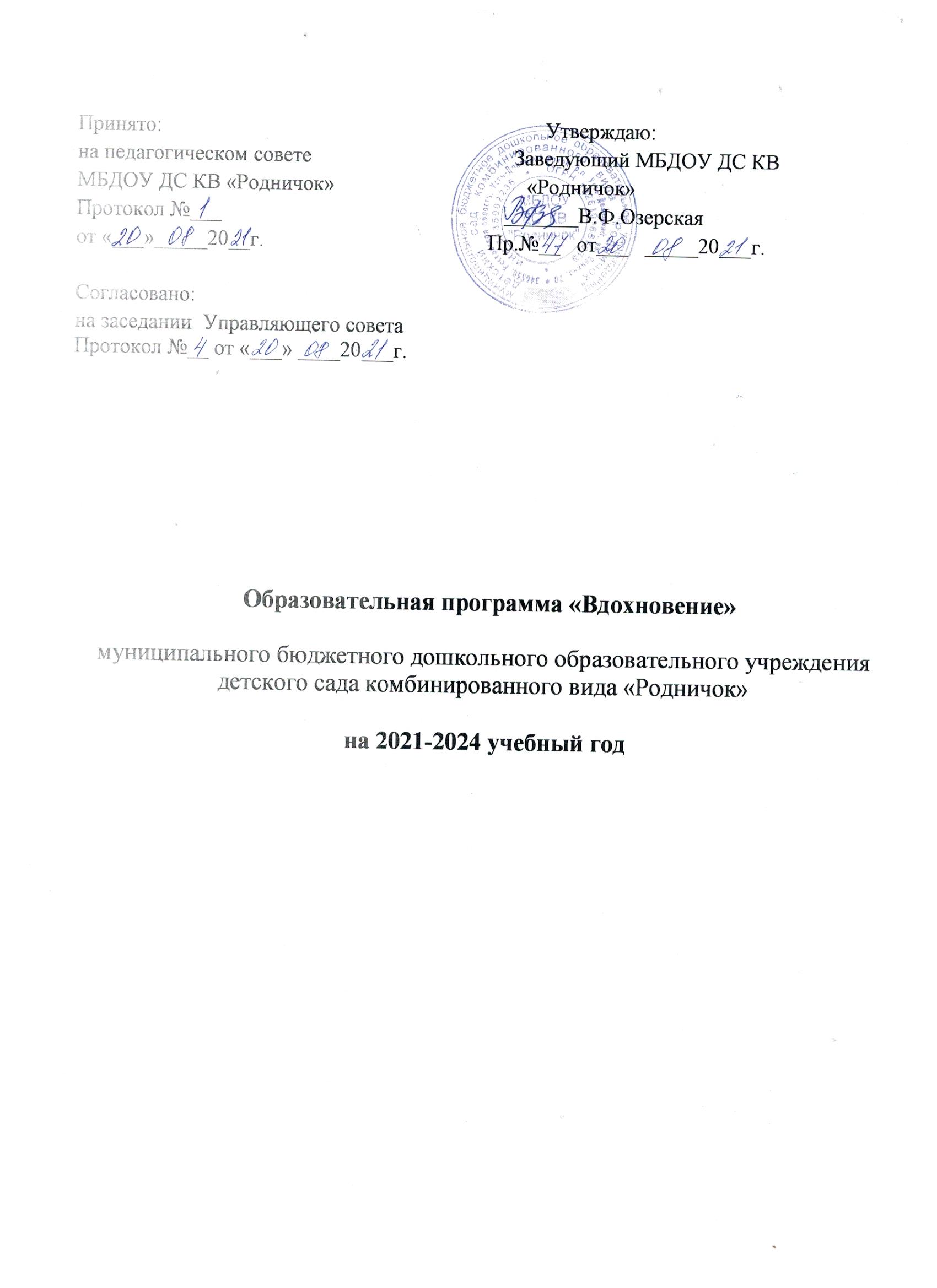           СОДЕРЖАНИЕ Введение  стр.4 – стр.8 Целевой раздел  стр.8.- стр.44Пояснительная записка стр.8 – стр.10         1.1.1. Цели и задачи  стр.10 – стр.16          1.1.2.Принципы и подходы к формированию Программы  стр.16 – стр.32Планируемые результаты освоения программы (Целевые ориентиры)   стр.32– стр.44      Целевые ориентиры в младенческом возрасте стр.32      Целевые ориентиры в раннем возрасте стр.32 – стр.33      Целевые ориентиры на этапе завершения освоения Программы стр.33 – стр.41Развивающее оценивание качества образовательной деятельности по Программе стр.41 – стр.44Содержательный раздел стр.44-стр.117 2.1. Общие положения стр.442.2. Описание образовательной деятельности в соответствии с направлениями развития ребенка, представленными в пяти образовательных областях стр.41 – стр.502.2.1. Младенческий  и ранний  возраст стр.50 – стр.55          Младенческий возраст (2-12 месяцев) стр.50 – стр.51         Ранний  возраст (1-3года) стр.51 – стр.552.2.2 Дошкольный возраст стр.55 – стр.Социально-коммуникативное развитие стр.55 – стр.63 Познавательное развитие  стр.63 – стр.80Речевое развитие    стр.80 – стр.84     Художественно-эстетическое развитие стр.84 – стр.94Физическое развитие   стр.94 – стр.1132.3. Взаимодействие взрослых с детьми стр.113 – стр.1142.4. Взаимодействие педагогического коллектива с семьями дошкольников стр.114 – стр.116 2.5. Программа коррекционно-развивающей работы с детьми с ОВЗ стр.116 – стр.117 III   Организационный раздел  стр.117-3.1. Психолого-педагогические условия, обеспечивающие развитие                                                                                                              ребенка стр.118-стр.119 3.2.. Организация развивающей предметно-пространственной                      среды стр.119-стр.1333.3. Кадровые условия реализации Программы стр.133-стр.136         3.4.Материально-техническое обеспечение программы стр.1363.5. Финансовые условия реализации Программы  стр.136-стр.1413.6.  Планирование образовательной деятельности  стр.141-стр.1743.7. Режим дня и распорядок стр.174-стр.1763.8.Перспективы работы по совершенствованию и развитию содержания         Программы и обеспечивающих ее реализацию нормативно-правовых, финансовых, научно-методических, ресурсов стр.176-стр.1783.9. Перечень нормативных и нормативно-методических документов стр.178- стр.1803.10.Перечень литературных источников стр.180-стр.182IV. Приложение. Рабочая программа Воспитания. Календарный план воспитательной программы.ВВЕДЕНИЕСогласно Федеральному закону «Об образовании в Российской Федерации»от 29 декабря 2012 г. No273 ФЗ (далее Федеральный закон «Об образовании в Российской Федерации») дошкольное образование является уровнем общего образования наряду с начальным общим, основным общим и средним общим образованием. Именно в дошкольном детстве закладываются ценностные установки развития личности ребенка, основы его идентичности, отношения к миру, обществу, семье и самому себе. Поэтому миссия дошкольного образования сохранение уникальности и самоценности дошкольного детства как отправной точки включения и дальнейшего овладения разнообразными формами жизнедеятельности в быстро изменяющемся мире, содействие развитию различных форм активности ребенка, передача общественных норм и ценностей, способствующих позитивной социализации в поликультурном многонациональном обществе.Трансформация России в постиндустриальное общество, процессы информатизации, усиление значимости средств массовой информации как института социализации, широкий диапазон информационных и образовательных ресурсов открывают новые возможности развития личности ребенка, но одновременно несут и различного рода риски. Задача приобщения детей к жизни в современном социальном пространстве требует обновления не только содержания дошкольного образования, но и способов взаимодействия между детьми и взрослыми, формирования базового доверия ребенка к миру, комфортного и безопасного образа жизни. Необходимость в таком обновлении вызвана целым рядом объективных факторов развития современного общества и экономики и связанных с этим новых требований к образованию, изменениями условий жизни и взросления детей, обобщаемых в понятии «новая социокультурная ситуация развития детства», а также новыми данными многочисленных исследований в области нейронауки, психологии развития, исследований семьи и детства и др.Международные педагогические исследования, такие как сравнительные исследования достижений учащихся TIMSS, PISA и PIRLS, исследования, проводившиеся ОЭСР, такие как StartingStrong, движение за права детей, получившее распространение во всем мире после принятия ООН в 1989 г. Конвенции о правах ребенка, свидетельствуют о понимании ключевого значения образования в стабильном развитии общества, о важности создания условий доступности качественного образования для детей на самых ранних этапах развития. Переосмысление роли и задач образования в период раннего и дошкольного детства, происходящее во всем мире, связано с выявлением образовательного потенциала детей раннего и дошкольного возраста, факторов, влияющих на развитие детей, краткосрочных и долгосрочных эффектов условий жизни и образовательных стратегий на ранних этапах развития, их влияния на биографию отдельного человека, значения для стабильного развития общества и экономики в целом. Все это требует разработки инновационных программ раннего и дошкольного образования, соответствующих современному уровню развития педагогической науки и практики, учитывающей и интегрирующей лучшие образцы отечественного и зарубежного опыта. Современные образовательные программы и современный педагогический процесс должны быть направлены на поддержку разнообразия детства, что предполагает вариативность содержания и организации дошкольного образования. Вариативность содержания дошкольного образования может быть достигнута только через сохранение широкого разнообразия образовательных программ, уже существующих в российском образовательном пространстве и разрабатываемых в настоящий момент.В условиях стремительного роста социальных, экономических, технологических и психологических перемен современные программы психолого педагогической поддержки подрастающих поколений направлены, прежде всего, на раскрытие разнообразных форм активности, присущих самому ребенку. Современные достижения цивилизации открывают новые возможности для развития ребенка с первых дней его жизни. Эти возможности связаны: с повышением ценностного статуса детства в современном обществе; с созданием новых форм и видов развивающих сред, способных мотивировать детей; с появлением коммуникационных и сетевых технологий; с расширением инновационных программ профессиональной подготовки педагогов и воспитателей, обладающих мастерством коммуникативной компетентности и искусством мотивирования поведения детей. В то же время рост социальной неопределенности, нарастающая скорость социально -экономических изменений, расширяющиеся границы информационного общества, спектр информационно- коммуникационных технологий порождают новую социальную ситуацию развития ребенка, несущую определенные риски для детей дошкольного возраста:- ярко выраженная дифференциация социально-экономических условий жизни российских граждан ведет к нарастанию различий в траекториях развития детей из разных слоев, из разных регионов, из городской и сельской местности, несет угрозу утраты единого образовательного пространства;–рост группы детей, характеризующихся ускоренным развитием, при увеличении количества детей с проблемными вариантами развития, детей, растущих в условиях социально-экономического, медико-биологического, экологического, педагогического и психологического риска, приводит к нарастанию различий в динамике развития детей, в степени развития их способностей, к мотивационным различиям; –игнорирование возрастной специфики дошкольного детства, перенос учебно-дисциплинарной модели в практику педагогической работы на уровне дошкольного образования создает увеличивающийся разрыв между ступенями дошкольного и общего образования; –тенденция к «школяризации» дошкольного образования, к форсированию интеллектуального развития детей в форме искусственной акселерации за счет вытеснения типично детских видов деятельности и замещения их псевдоучебной деятельностью приводит к снижениюобщей активности детей –игровой, познавательной, исследовательской, коммуникативной и пр., что ведет к слабой сформированности у детей предпосылок учебной деятельности, а следовательно, к снижению их мотивации к учению на следующих уровнях образования; –неблагоприятная тенденция к обеднению и ограничению общения детей с другими детьми приводит к ростуявлений социальной изоляции (детского одиночества), отвержения, к низкому уровню коммуникативной компетентности детей, низкой мотивации общения и сотрудничества, недостаточному развитию жизненных навыков взаимодействия и сотрудничества с другими детьми, усилению проявлений тревожности и детской агрессивности.С учетом культурно-исторических особенностей современного общества, вызовов неопределенности и сложности изменяющегося мира и обозначенных выше рисков для полноценного развития и безопасности детей, в соответствии с Федеральным законом «Об образовании в Российской Федерации» и Федеральным государственным образовательным стандартом дошкольного образования (далее ФГОС ДО, Стандарт), разработана настоящая Примерная основная образовательная программа дошкольного образования (далее Программа).Стандарт определяет инвариантные цели и ориентиры разработки основных образовательных программ дошкольного образования, а Программа предоставляет примеры вариативных способов и средств их достижения.Программа является документом, с учетом которого организации, осуществляющие образовательную деятельность на уровне дошкольного образования (далее Организации) самостоятельно разрабатывают и утверждают основную общеобразовательную программу дошкольного образования. По своему организационно управленческому статусу данная Программа, реализующая принципы Стандарта, обладает модульной структурой. Рамочный характер примерной Программы раскрывается через представление общей модели образовательного процесса в дошкольных образовательных организациях, возрастных нормативов развития, определение структуры и наполнения содержания образовательной деятельности в соответствии с направлениями развития ребенка в пяти образовательных областях. Образовательные области, содержание образовательной деятельности, равно как и организация образовательной среды, в том числе предметно-пространственная и развивающая образовательная среда, выступают в качестве модулей, из которых создается основная общеобразовательная программа Организации. Модульный характер представления содержания Программы позволяет конструировать основную образовательную программу дошкольной образовательной организации на материалах широкого спектра имеющихся образовательных программ дошкольного образования.Данная Программа опирается на междисциплинарные исследования природы детства как особого культурно-исторического феномена в развитии человечества, на историко-эволюционный подход к развитию личности в природе и обществе, культурно-деятельностную психологию социализации ребенка, педагогическую антропологию, педагогику достоинства и педагогику сотрудничества. Согласно историко-эволюционному, культурно-деятельностному подходам к развитию ребенка накопленные в опыте предыдущих поколений знания не просто передаются напрямую от взрослого к ребенку; ребенок сам активно приобретает собственный опыт, творчески созидает собственные знания и смыслы, строит взаимодействия в совместно-разделенной деятельности и в общении с другими детьми и взрослыми. Таким образом, знания и смыслы не механически усваиваются, но активно создаются (конструируются) самим ребенком в процессе взаимодействия и диалога с природным и социальным миром. Программа направлена на создание социальной ситуации развития дошкольников, социальных и материальных условий, открывающих возможности позитивной социализации ребенка, формирования у него доверия к миру, к людям и к себе, его личностного и познавательного развития, развития инициативы и творческих способностей посредством культуросообразных и возрастосообразных видов деятельности в сотрудничестве со взрослыми и другими детьми, а также на обеспечение здоровья и безопасности детей.Социальная ситуация развития определяется местом ребенка в обществе; общественными требованиями и ожиданиями относительно возрастных норм поведения детей, соответствующими исторически сложившемуся образу детства; интересами самого ребенка, характером и содержанием его активности. Формируемая социальная ситуация развития выступает как источник социализации и развития личности ребенка, определяет уклад жизнедеятельности дошкольника, включая формы и содержание общения и совместной деятельности ребенка всемье и в образовательной организации. На основе Программы на разных возрастных этапах развития и социализации дошкольников конструируется мотивирующая образовательная среда. Мотивирующая образовательная среда предоставляет систему условий развития детей, включая пространственно временные (гибкость и трансформируемость пространства и его предметного наполнения, гибкость планирования), социальные (формы сотрудничества и общения, ролевые и межличностные отношения всех участников образовательных отношений, включая педагогов, детей, родителей (законных представителей), администрацию), условия детской активности (доступность и разнообразие видов деятельности, соответствующих возрастно-психологическим особенностям дошкольников, задачам развития каждого ребенка), материально-технические и другие условия образовательной деятельности.Содержание Программы в соответствии с требованиями Стандарта включает три основных раздела: целевой, содержательный и организационный. Целевой раздел Программы определяет ее цели и задачи, принципы и подходы к формированию Программы, планируемые результаты ее освоения в виде целевых ориентиров. Содержательный раздел Программы включает описание образовательной деятельности в соответствии с направлениями развития ребенка в пяти образовательных областях социально-коммуникативной, познавательной, речевой, художественно-эстетической, физической.Программа определяет примерное содержание образовательных областей с учетом возрастных и индивидуальных особенностей детей в различных видах деятельности, таких как:-игровая (сюжетно-ролевая игра, игра с правилами и другие виды игры), -коммуникативная (общение и взаимодействие со взрослыми и другими детьми), -познавательно-исследовательская(исследование и познание природного и социального миров в процессе наблюдения и взаимодействия с ними), а также такими видами активности ребенка, как:–восприятие художественной литературы и фольклора, –самообслуживание и элементарный бытовой труд (в помещении и на улице),–конструирование из разного материала, включая конструкторы, модули, бумагу, природный и иной материал, –изобразительная (рисование, лепка, аппликация),–музыкальная(восприятие и понимание смысла музыкальных произведений, пение, музыкально-ритмические движения, игры на детских музыкальных инструментах),–двигательная (овладение основными движениями) формы активности ребенка.Содержательный раздел Программы включает описание коррекционно-развивающей работы, обеспечивающей адаптацию и интеграцию детей с ограниченными возможностями здоровья в общество. Организационный раздел Программы описывает систему условий реализации образовательной деятельности, необходимых для достижения целей Программы, планируемых результатов ее освоения в виде целевых ориентиров, а также особенности организации образовательной деятельности, а именно описание: –психолого-педагогических, кадровых, материально-технических и финансовых условий,–особенностей организации развивающей предметно-пространственной среды, –особенностей образовательной деятельности разных видов и культурных практик,–способов и направлений поддержки детской инициативы, –особенностей взаимодействия педагогического коллектива с семьями дошкольников, –особенностей разработки режима дня и формирования распорядка дня с учетом возрастных и индивидуальных особенностей детей, их специальных образовательных потребностей.Объем обязательной части основной образовательной программы должен составлять не менее 60% от ее общего объема. Объем части основной образовательной программы, формируемой участниками образовательных отношений, должен составлять не более 40% от ее общего объема. В соответствии с Программой описание традиционных событий, праздников и мероприятий с учетом региональных и других социокультурных особенностей рекомендуется включать в часть, формируемую участниками образовательных отношений самостоятельно. Программа также содержит рекомендации по развивающему оцениванию достижения целей в форме педагогической и психологической диагностики развития детей, а также качества реализации основной общеобразовательной программы Организации. Система оценивания качества реализации программы Организации направлена в первую очередь на оценивание созданных Организацией условий внутри образовательного процесса. Программа завершается описанием перспектив по ее совершенствованию и развитию.  ЦЕЛЕВОЙ РАЗДЕЛПОЯСНИТЕЛЬНАЯ ЗАПИСКА.Предлагаемая примерная образовательная программа дошкольного образования (далее — Программа) разработана в соответствии с требованиями Федерального государственного образовательного стандарта дошкольного образования (далее — Стандарт), с учетом положений Примерной основной образовательной программы, внесенной в реестр Примерных основных образовательных программ. Программа определяет цели, планируемые результаты образовательной деятельности в виде целевых ориентиров, объем, содержание и условия образовательной деятельности на первом уровне общего образования.С учетом данной Программы МБДОУ ДС КВ «Родничок», (далее Организация) может самостоятельно разрабатывать основные образовательные программы, учитывающие тип дошкольной организации, условия реализации образовательной деятельности, а также образовательные потребности участников этой деятельности.Содержание Программы, в соответствии с требованиями Стандарта, включает три основных раздела: целевой, содержательный и организационный. Целевой раздел Программы определяет ее ценностное пространство, научные основы, принципы, цели и задачи ее реализации, планируемые результаты ее освоения в виде целевых ориентиров.Содержательный раздел Программы определяет содержание образовательной деятельности, сформированное с учетом характерных возрастных особенностей обучающихся и ориентированное на развитие личности ребенка, его позитивную	социализацию и раскрытие его разносторонних способностей. Программа, в соответствии с требованиями Стандарта, представляет содержание образовательной	деятельности по образовательным областям: социально-коммуникативной, познавательной, речевой, художественно-эстетической, физической. При этом Программа предполагает целостное развитие ребенка и предусматривает интеграцию данных областей развития при организации образовательной деятельности.Содержательный раздел Программы также включает описание коррекционной работы с детьми с ограниченными возможностями здоровья.Организационный раздел описывает систему условий реализации образовательной деятельности, содействующих достижению планируемых результатов по Программе, в том числе:– психолого-педагогических; – кадровых; – учебно-методических; – материально-технических; – финансовых – и других. В разделе сформулированы требования к развивающей предметно-пространственной среде Организации, реализующей Программу, а также описаны особенности организации образовательной деятельности по Программе, а именно: – характер взаимодействия ребенка с другими детьми и взрослыми, взрослых с детьми и другими взрослыми, а также других взаимодействий между участниками образовательных отношений; – организация адаптации ребенка при переходе из семьи в дошкольную организацию; – особенности планирования образовательной деятельности, в том числе примерный режим дня и распорядок дня с учетом возрастных и индивидуальных особенностей детей, их специальных образовательных потребностей; – вариативные формы, способы, методы и средства реализации образовательной деятельности по Программе, в том числе формы и методы реализации проектной деятельности; – организационные механизмы по созданию условий сетевого взаимо-действия Организации с другими участниками образовательных отношений, с другими лицами и организациями, способствующими достижению Организацией своих целей, в том числе условий для взаимодействия с семьями воспитанников. Организационный раздел также содержит: – описание системы развивающего оценивания качества образовательной деятельности по Программе, системы педагогических наблюдений за развитием детей в различных формах; – список нормативных и нормативно-методических документов, научно-методических литературных источников, использованных при создании Программы; – перспективы деятельности по совершенствованию и развитию содержания Программы и обеспечивающих ее реализацию нормативно-правовых, научно-методических, кадровых, информационных и материально-технических ресурсовОрганизационный раздел включает описание организационных механизмов внедрения Программы, построения образовательной деятельности по Программе, в том числе принципов управления Организацией и ее образовательными процессами.Программа предлагает пример для разработки обязательной части основной образовательной программы Организации и предлагает рекомендации для разработки части, формируемой участниками образовательных отношений.		Программа комплектуется нормативной документацией, необходимой для реализации требований Стандарта, программами переподготовки и повышения квалификации педагогических кадров и руководящего состава дошкольной организации, учебно-методическими материалами в бумажном, аудио- и видеоформате, электронными ресурсами, методическими рекомендациями по организации развивающего пространства Организации и комплектованию его средствами обучения, оборудованием, материалами и другим необходимым оснащением.Программа «Вдохновение» является надежной основой для реализации целей и задач современного дошкольного образования и обеспечивает комплексное выполнение всех требований Стандарта в каждой организации, осуществляющей образовательную деятельность, а также в семейных формах дошкольного образования.В организационный раздел также включен подраздел, посвященный оказанию дополнительных образовательных услуг, и содержит в том числе:– перечень направлений и форм организации дополнительных образовательных услуг;– план оказания дополнительных образовательных услуг, согласуемый по времени с реализацией Программы.Цели и задачи ПрограммыЦелью Программы является целостное и разностороннее развитие детей младенческого, раннего и дошкольного возраста, их личностное, социальное, эмоциональное, когнитивное и физическое развитие с учетом индивидуальных возможностей и ограничений в условиях новой социокультурной ситуации развития детства, соответствующее требованиям современного общества и государства к качеству дошкольного образования.Программа нацеливает Организацию на создание мотивирующей образовательной среды (далее— Среды) для наилучшего развития каждого ребенка, раскрытия его способностей и талантов и описывает ее целевое состояние, обеспечивающее выполнение поставленных перед ней образовательных задач.Среда, в соответствии с Программой, формируется как целеустремленная, ценностно-ориентированная, управляемая согласно определенным принципам и динамично развивающаяся система субъектов образовательной деятельности (детей и взрослых), механизмов их взаимодействия и условий. Совокупность условий включает такие условия, как психолого-педагогические, организационные, кадровые, пространственно-предметные, материально-технические, финансовые и другие.Среда должна предоставлять ребенку возможности для развития по индивидуальной образовательной траектории через общение, игру, исследование, различные формы познания окружающего мира и другие формы детской активности.Программа, следуя требованиям Стандарта, ставит целью обеспечение высокого качества современного дошкольного образования, а также содействие обновлению дошкольного образования в России в целом, его содержания и процессов. Программа предоставляет научно-методологическую и методическую основу, а также практические примеры осуществления образовательной деятельности на современном уровне.Для реализации поставленных целей Программа предлагает построение образовательной деятельности на основе научно обоснованных подходов, учитывающих данные российских и зарубежных современных исследований в области психологии, педагогической психологии, психофизиологии, нейрофизиологии и других научных направлений в области детского развития. Программа интегрирует лучшие достижения и практику отечественной и зарубежной дошкольной педагогики, предлагая оптимальное сочетание традиций и инноваций.Программа призвана оказать содействие организации в решении задач современного дошкольного образования, обусловленных вызовами многообразного и изменяющего мира, актуальными тенденциями в области дошкольного образования, требованиями образовательной государственной политики, Стандарта, актуальными потребностями Организации и других участников образовательных отношений в области дошкольного образования.Новая социокультурная ситуация развития детстваПредпосылками для определения задач Программы, основных ее принципов и подходов являются вызовы новой социокультурной ситуации развития детства и условий, в которых происходит взросление современных детей:а) Изменения в обществе и экономикеСовременный мир, для жизни в котором мы воспитываем наших детей и даем им образование, многообразен и подвержен постоянным изменениям. Значительно возрастает объем необходимых для жизни и работы знаний и  умений. Общество переходит от индустриального к постиндустриальному, информационному обществу, обществу знаний.Общественное внимание фокусируется на качестве жизни и ее естественности; социализации, инновационном развитии и экономии ресурсов; согласованном принятии решений; свободе самовыражения, открытости, гибкости и непрерывного учения в течение всей жизни.Новые вызовы требуют целого ряда новых ценностных установок и личностных качеств, таких как способность к позитивной коммуникации, инициативность, активность, умение и желание учиться, умение принимать на себя ответственность, креативность, готовность к созданию и применению инноваций.Более сложные задачи требуют более высокой способности к концентрации, логико-аналитическому мышлению, готовности и способности к ориентации в неопределенном, изменяющемся окружающем мире и адаптации к нему, готовности и способности к самостоятельной постановке и решению задач с учетом контекста их возникновения, ориентации в сложных взаимосвязях, более высокой психологической устойчивости.Основа этих качеств— как убедительно показывают научные исследования — закладывается в период дошкольного детства.б) Многообразие мираАктуальным вызовом современного мира является нарастание многообразия, отражающегося в самых разных аспектах жизни человека и общества. Многообразие социальных, личностных, культурных, языковых, этнических особенностей, религиозных, многообразие ценностей и убеждений, мнений и способов их выражения, жизненных укладов особенно ярко проявляется в Российской Федерации с ее разнообразными географическими, природными, культурными, национальными и этническими особенностями. Нарастающая мобильность населения, в частности растущая трудовая и образовательная миграции, требует от людей умения быстро и уверенно ориентироваться в мире разнообразия и, сохраняя свою идентичность, гибко, позитивно и конструктивно взаимодействовать с другими людьми. Требует способности выбирать и уважать право выбора других, в том числе право выбора ценностей и убеждений, мнений и способов их выражения.В этой связи перед дошкольным образованием встает задача восприятия и признания этого многообразия, социальных, культурных и этнических различий между людьми, восприятия и признания физических, психологических и интеллектуальных различий. в) Изменения в структуре семьи и семейной культуреУстойчивая привязанность к близким, эмоциональная защищенность, психологическое благополучие и теплота, обеспечиваемые семьей и близкими, играют исключительно важную роль в развитии ребенка, особенно в дошкольном возрасте.Происходящие в течение последнего времени изменения в структуре семьи и семейных отношениях, дискретность семейных отношений, затрагивающая все большее число детей, выдвигают перед системой образования новые требования по формированию у детей такой компетентности, как умение справляться с переменами в жизни и переходными моментами.г) Национальная идентичность и культурное многообразиеФормирование социальной, в частности гражданской идентичности, а также культурной идентичности является важнейшей целью образования и воспитания.В условиях возрастающего культурного многообразия, глобализации экономики и усиления международной мобильности, жизни в мульти-культурном и многонациональном обществе, в котором представлено многообразие этносов и культур, необходимо, наряду с задачами культурной, национальной, этнической идентичности и укоренения в определенной социокультурной общности, решать задачи мультикультурной компетентности и компетентности в области иностранных языков. Для стабильного развития многонационального российского общества актуально мультикультурное образование. В мире возрастающего многообразия необходимо сохранение своей национальной и культурной идентичности .д)Социокультурный контекстВ современном мире необходимо внимательнее анализировать и учитывать социокультурные и другие условия жизни конкретных детей, с которыми работает дошкольная организация. Сегодня востребованы такие концепции и подходы к образованию, которые способны адекватно реагировать на такие социальные феномены, как бедность, социальное неблагополучие,  социальная селекция, миграция и мобильность.Источником многих образовательных возможностей и проблем, с которыми сталкивается Организация, является ее социокультурное окружение. Место расположения Организации, состав детских групп, социальный, этнический и общекультурный фон жизни детей, получающих образование в дошкольной организации, имеют принципиальное значение для образования ребенка, для работы дошкольной организации и для эффективности системы образования в целом. Необходимо эффективное использование возможностей (ресурсов) местного сообщества, сетевое взаимодействие Организации с другими организациями и лицами, которые могут оказать содействие и поддержку в общем деле образования детей.Программа предусматривает вариативность ее реализации в зависимости от социокультурного контекста, включение сетевого взаимодействия и использование образовательного потенциала места расположения дошкольной организации. е) Демографические измененияСнижение рождаемости и старение общества прогрессируют во многих индустриально развитых странах. Эти факты изменяют отношения между полами и поколениями и побуждают образовательные системы сознательно и целенаправленно выстраивать комфортное совместное существование, диалог и общение поколений. Образовательные организации должны уделять внимание созданию тесной связи между поколениями.Демографические изменения и миграция населения приводят к изменениям в комплектации групп дошкольных организаций: появляются как переполненные группы, так и малокомплектные. Организации должны создать качественные условия для всех групп, обеспечив равные возможности для обучения каждого ребенка вне зависимости от количественного состава его группы.Увеличение вроссийском обществе количества работающих женщин приводит образовательные системы к необходимости создания возможностей для женщин совмещать уход за ребенком и его воспитание и профессиональную карьеру.Задачи дошкольного образования на современном этапеРазвитие образования на этапе дошкольного детства является приоритетной задачей образовательной политики РФ. Системные приоритеты в сфере дошкольного образования — обеспечение доступности и повышение качества.При этом повышение качества образования рассматривается в контексте новых целевых образовательных результатов, соответствующих изменяющимся запросам населения и перспективным задачам общегосударственного социально-экономического развития.В контексте этих приоритетов актуальной является задача переосмысления представлений о «качественном образовании» на всех его уровнях и определения ключевых индивидуально усвоенных и коллективно распределенных компетентностей, установок, знаний, умений, необходимых для личной успешности и обеспечения эффективности социально-культурной и экономической модернизации страны (Государственная программа РФ «Развитие образования на 2013–2020 годы»).Программа в соответствии с положениями Стандарта и с учетом актуальных тенденций развития общества определяет планируемые результаты в виде целевых ориентиров, включающие ценностные установки, ключевые компетентности, знания, умения, и предлагает подходы и инструменты для их формирования и развития.Ценности, научные основы, принципы и подходы ПрограммыСовременное качество дошкольного образования строится на основе понимания процессов детского развития и осознанного применения современного дидактического инструментария с учетом характеристик и особенностей каждого из обучающихся, а также характеристик и особенностей окружающей его семью и дошкольную организацию среды.Программа уделяет повышенное внимание разнообразным аспектам окружающей среды, в которой развивается ребенок, и рассматривает мышление ребенка, его ощущения и поведение как интегрированное целое, которое находится под влиянием множества разнообразных воздействий со стороны биологических факторов и факторов окружающей, в том числе социокультурной, среды.При разработке Программы учитывались как положения современных теорий детского развития: экологических, социокультурных и динамических подходов; психологии обучения,— так и данные социальной и клинической психологии, психологии здоровья; нейропсихологии, биологии, нейрофизиологии, педиатрии, социологии, антропологии и других областей научных исследований.Программа акцентирует внимание педагогов на сложности и взаимозависимости отношений между биологическими факторами и окружающей средой, проявляющихся вовремя образовательной деятельности и влияющих на ее результаты.Ценности ПрограммыПрограмма задает ценностное пространство дошкольного образования в полном соответствии с требованиями Стандарта.Ценности, к формированию и поддержке которых призывает программа: любознательность; инициативность, готовность и способность исследовать новое в окружающем мире путем реального взаимодействия с ним; желание учиться и его поддержка во всех видах и формах; содействие и сотрудничество; целеустремленность; результативность; компетентность; творчество; системность мышления; динамичность; готовность и способность создавать новое; позитивная социализация, гражданская и национальная идентичность; психологический комфорт; здоровье.Программа всемерно поддерживает компетентный подход к образовательной деятельности Организации всех участников образовательных отношений и уделяет особое внимание формированию компетентности главных действующих лиц образовательного процесса: педагогов и семей воспитанников, а также руководства и партнеров Организации.Высоких результатов в дошкольном образовании смогут добиться те педагоги, которые глубоко понимают процессы развития ребенка, обладают хорошей научно-методической подготовкой и, получая удовольствие от своей работы, будут стремиться достигать хороших результатов каждый день.Таким педагогам Программа дарит вдохновение, серьезную научно-методическую базу, яркие примеры из опыта работы лучших педагогов и образовательных практик, необходимую и осознанную свободу в профессиональной деятельности, позволяющую выстраивать педагогический процесс с учетом индивидуальных возможностей и потребностей каждого ребенка.Программа требует от педагогов понимания:1) научно-методических основ образовательной деятельности; взаимосвязи теорий, исследований и практики;2) последовательности периодов детского развития и происходящих в этот период процессов;3) интегрального воздействия на развитие ребенка биологических факторов и факторов окружающей среды;4) взаимосвязанности всех аспектов развития — физического, когнитивного, социального и эмоционального; условности разделения образовательной программы на пять образовательных областей: социально-коммуникативную, познавательную, речевую, художественно-эстетическую и физическую;5) влияния социокультурного контекста на развитие ребенка;6) образовательных стратегий, использующихся для развития ребенка.Философия ПрограммыПрограмма рассматривает образовательный процесс в дошкольной организации как комплексный процесс развития ребенка, его физической, когнитивной, социальной, эмоциональной и других составляющих единое целое систем. Образовательная деятельность по программе требует учета как биологических факторов развития, так и факторов окружающей среды, в том числе социокультурного контекста развития ребенка.Программа уделяет повышенное внимание как разнообразным аспектам окружающей среды, в которой развивается ребенок, так и качеству межличностного взаимодействия в образовательном процессе.Программа уделяет особое внимание формированию у участников образовательных отношений адекватных образов ребенка, педагога и образовательной системы, системы ожиданий, оценок и самооценок, поскольку они непосредственно отражаются на том, что реально происходит в семье и детском саду.Программа основана на положениях социального конструктивизма (Л. С. Выготский, А. Н. Леонтьев, Ж. Пиаже, Д. Бруннер, Ю. Бронфенбреннери др.), а также учитывает основные выводы теории экологических систем, психологии эволюционного развития, концепцию динамических систем и другие современные теории и подходы, в числе которых системно-деятельностный подход, разрабатываемый под руководством А. Г. Асмолова, системно-динамический подход (формирование исследовательского поведения), разрабатываемый при участии А. Н. Поддьякова, и другие.Программа интегрирует данные научных исследований на современном уровне в области психологии и психофизиологии развития, опирается на лучший отечественный и зарубежный опыт в области дошкольного образования.Программа, поддерживая конструктивистский принцип активности ребенка и его собственный вклад в развитие, подчеркивает, что образование в тоже время является социальным процессом и происходит в совместной деятельности, в диалоге, в которых дети и взрослые совместно конструируют (создают) значения и смыслы. В образовательной деятельности, реализуемой в соответствии с Программой, активны и сам ребенок, и окружающая среда. Образовательные процессы совместно конструируются и детьми, и взрослыми.Ребенок в сообществе со взрослыми и с другими детьми учится совместно решать задачи, исследовать окружающий мир, спорить и договариваться и т.п.Программа, в соответствии с идеями социального конструктивизма, ориентирует Организации на активное взаимодействие со своим социокультурным окружением для максимизации образовательных эффектов, на использование разнообразных возможностей, доступных вместе расположения дошкольной организации, а также максимального включения в образовательный процесс компетентностей и возможностей семей воспитанников. Таким образом, все участники образовательного процесса становятся активными и получают возможность внести свой вклад в образование и развитие детей.Решающим для обеспечения качества образовательной деятельности по Программе является обеспечение качества процесса межличностного взаимодействия, за управление и модерацию которого несут ответственность взрослые.Принцип совместного действия — соконструкции — является стержневым ядром Программы.Принципы Программы1)Принцип поддержки разнообразия детстваПрограмма учитывает уникальность каждого ребенка и делает акцент на индивидуализации, многообразии образовательных траекторий, что находит свое отражение в используемых понятиях, таких как «образовательная биография», «индивидуальный план обучения», «индивидуальные траектории образования и развития» и т.п.Программа предоставляет равные шансы как одаренным детям, так и детям с проблемами в развитии (инклюзия), признает и учитывает широкий спектр предпосылок развития детей, разнообразие в способностях и темпе развития.Программа требует от всех участников педагогического процесса проявления внимания и чуткости к индивидуальным склонностям, интересам, возможностям и потребностям каждого ребенка, готовности поддерживать детей с различными предпосылками развития с помощью индивидуализации и дифференциации обучения.2)Принцип преемственности с начальным общим образованиемОбразование в течение первых десяти лет жизни является успешным и эффективным в том случае, если дошкольный и начальный уровни образования строятся преемственно, следуют единым общефилософским и дидактическим принципам.При реализации Программы рекомендуется выстраивать кооперацию и преемственность между уровнями дошкольного образования и начальной школы на основе социоконструктивистской модели образования. При этом необходимо соблюсти равновесие активности самого ребенка и активностью взрослого, поддерживающего и о между игровой, познавательной, исследовательской и другими формами богащающего опыт ребенка.3) Принципы содействия, сотрудничества и участияПрограмма продвигает идею полноправного участия ребенка в образовательном процессе.Ребенок приобретает собственный опыт, осваивает и осмысливает мир, активно строя знания на основе предыдущего опыта в самостоятельной и «совместно-разделенной» деятельности в общении с другими детьми и взрослыми, становясь полноценным участником образовательного процесса (Л. С. Выготский, А. Н. Леонтьев, Ж. Пиаже, Д. Дьюи, Д. Бруннер).Принцип содействия и сотрудничества является конкретным выражением социоконструктивистского подхода в образовании и реализуется в качестве сквозного принципа организации образовательной деятельности по Программе, а также в форме применяемых в рамках Программы методик «Детский совет» и «Магический круг».4)Принцип обогащения (амплификация) развития через поддержку детской инициативы и интересовДети старательно, терпеливо и настойчиво занимаются какой-либо деятельностью, если это им интересно. Опыт показывает, что дети испытывают радость и эмоциональный подъем тогда, когда им позволяют свободно играть, экспериментировать, высказывать свои гипотезы и идеи, выражать себя в различных видах деятельности. Радость и позитивный эмоциональный фон способствуют укреплению веры в себя и настойчивости в достижении учебных целей. Позднее это принесет свои плоды в мотивированной и творческой работе в рамках школьного обучения.С целью поддержки интересов детей Программа предлагает гибкое планирование образовательного процесса, нацеленное на равновесие между собственной (исследовательской, поисковой, игровой и др.) активностью ребенка и активностью взрослого, обогащающего опыт ребенка и поддерживающего его усилия по освоению мира и реализации собственного потенциала (принцип обогащения, амплификации А. В. Запорожца).Программой предусмотрено: •самоопределение и соучастие детей в формировании содержания работы: содержание больше половины всех занятий инициируется самими детьми; дети делают то, что им нравится, взрослые поддерживают детскую инициативу; •соблюдение правильного баланса между групповыми занятиями и самостоятельной деятельностью детей с включением свободной игрыуважительное и внимательное отношение педагогов к детям, позитивное реагирование на их поведение, учет детских потребностей и интересов и выстраивание предложений в соответствии с ними; •выделение более половины времени для самостоятельной детской деятельности с включением свободной игры.5)Принцип эмоционального благополучияРешающим условием успешного развития и важнейшей характеристикой взаимодействия детей и взрослых является эмоциональная атмосфера, в которой протекает образовательный процесс.Осознанное выстраивание атмосферы доверия и эмоционального комфорта является важным направлением педагогической деятельности по Программе.Особое внимание со стороны воспитателей при переходе ребенка из семьи в дошкольную организацию и в ежедневной работе должно быть направлено на формирование отношений привязанности ребенка к педагогу. Устойчивая привязанность создает предпосылки для появления у ребенка чувства защищенности, крайне необходимого для его эмоционального благополучия.6)Принцип адекватности возможностям ребенкаПостановка задач, помощь и поддержка взрослого, предлагаемые формы активности, должны быть адекватны возрастным возможностям ребенка и протекать в«зоне ближайшего развития». Предлагая новые образовательные идеи и стимулы, взрослые должны опираться на уже имеющиеся знания, понимание, желания, особенности, предпочтения и интересы ребенка. Взрослый должен слушать и слышать ребенка, прежде чем давать ему тот или иной ответ или стимул (мотивацию).7)Принцип обучения на примере поведения взрослогоДети особенно чутки к поведению взрослых и стремятся им подражать . Подражание показало себя как эффективное методическое средство непрямой мотивации детей к деятельности. Действия взрослого, например приготовление завтрака, вязание, сборка конструкций, уборка, притягивают внимание ребенка и вовлекают его в процесс. В совместной деятельности со взрослым дети учатся многим полезным и важным умениям, расширяя свой кругозор и знания о мире. Совместное решение задач и происходящий при этом социальный обмен представляют собой идеальную среду для развития. Ненавязчивое обучение собственным примером не подавляет активность детей и с охраняет им свободу выбора содержания своих занятий.8)Принцип признания права на ошибкуПри реализации Программы каждому ребенку предоставляется право использовать опыт иинформацию по-своему, рассматривать и усваивать ее индивидуально, с позиций собственного опыта. Педагоги разрешают детям делать что-то «не так, как надо», пробовать, ошибаться, обнаруживать и исправлять ошибки.Программа признает и утверждает за каждым ребенком право знать и не знать, уметь и не уметь, хотеть и не хотеть. Нет больших и маленьких. Нет достигших и не достигших какой-то внешней нормы. У каждого есть свои сильные стороны и свои проблемы, свои приоритеты и потребности.Методы поддерживающей коммуникации, предлагаемой педагогам в рамках Программы, позволяют использовать ошибки в качестве источника ценного опыта и учения.9)Принцип поддержки игры во всех ее видах и формахИгра является формой освоения мира и развития, формой учения, специфической для детей раннего и дошкольного возраста. В игре ребенок приобретает и перерабатывает знания о мире, развивает способности, учится решать проблемы, устанавливает социальные отношения и строит воображаемые миры. Программа предлагает создание условий, поощрений и целенаправленное развитие различных видов игры, характерных для раннего и дошкольного возраста.10)Принцип поддержки любознательности и исследовательской активностиРебенок — прирожденный исследователь, в избытке одаренный любознательностью. Ему свойственно быть любопытным и интересоваться всем, что происходит вокруг. Если удовлетворены его базовые потребности в привязанности, внимании и любви, если он здоров и хорошо себя чувствует, он начинает активно интересоваться и исследовать свое окружение практически с момента рождения. То, что взрослым, кажется привычным и обыденным, ново и незнакомо ребенку, может заинтересовать его и вызвать у него удивление. Исследовательская активность является естественной формой детского освоения мира, процессов детского учения.Задача взрослых— разделить с ребенком его удивление и интерес, восхититься и удивиться вместе с ним и лишь затем дать необходимые знания, окрашенные этим удивлением.Для развертывания исследовательской активности и поддержания любопытства детей им важна свобода. Самостоятельность и креативность лучше всего процветают в свободной атмосфере. Если дети не только идут по заданному пути, но устанавливают правила и находят собственные пути решения, то они воспринимают учение как приключение, как увлекательное путешествие, полное открытий. Когда детской любознательности предоставляют свободу, в детском коллективе появляется множество идей о том, как совершать открытия и достигать результатов. Это пробуждает и усиливает их интерес и любопытство к какому-либо предмету, теме или проблеме. Нахождение собственных решений стимулирует детей к размышлениям, постановке вопросов и поиску ответов, принятию на себя ответственности за свои учебные процессы, проявлению терпения, выдержки, развивает мотивацию к решению задач, формирует положительное восприятие себя как успешных, иногда даже творческих исследователей. Знания, которые дети при этом усваивают, более прочные и глубокие.Жесткое определение целей и содержания образования извне затрудняет возможность или вовсе не позволяет растущему человеку получить опыт самоопределения и саморегуляции в различных видах деятельности, созидательного отношения к миру и себе самому, не способствует формированию и развитию желания учиться постоянно и самостоятельно.11)Принцип вариативности форм реализации Программы и гибкости планированияПрограмма основана на сотрудничестве детей и взрослых, на поддержке детской инициативы, на признании за ребенком права на участие в принятии решений, на учете индивидуальных особенностей и интересов всех участников, на вовлечении родителей и социокультурного окружения места расположения детского сада и не задает жестких рамок, планов и форм образовательной деятельности.Программа рассчитана на компетентного педагога, заинтересованного, вдохновленного, влюбленного в свою профессию. Такой профессионал работает творчески, а не по готовому шаблону с механической реализацией «методики» или «технологии». Он всегда вносит в реализацию Программы что-то оригинальное, свое и ориентируется на интересы и потребности конкретного состава детей и места расположения детского сада. Интересы и пристрастия педагогов являются в этом контексте важным фактором мотивации, заинтересованности в своей работе. Каждый педагогический коллектив призван найти свою оригинальную версию реализации Программы.Программа предусматривает гибкие подходы к планированию и выбору форм ее реализации, не ограничивая педагога конкретным детализированным содержанием образовательной деятельности.Программа открывает возможность для участников образовательных отношений стать ее соавтором.12)Принцип дифференциацииДифференцированное обучение — это форма организации образовательной деятельности в детской группе, при которой Организация и педагоги организуют образовательный процесс и создают развивающую предметно-пространственную среду таким образом, чтобы они предоставляли возможность учесть готовности, интересы и особенности каждого ребенка или небольших групп детей. Педагоги, реализующие подходы дифференцированного обучения, составляют программы; выбирают методы обучения, развивающие средства обучения, организуют образовательный процесс таким образом, чтобы удовлетворить различные потребности воспитанников.Дифференциация обучения является как педагогическим принципом, так и подходом к обучению. Иными словами, она касается не только выбора «подходящих» методов обучения, но и философии, которая определяет реализацию программы, и условия обучения детской группы.Дифференцированное обучение — это предоставление детям «многих путей, которые ведут к обучению». Эта идея подразумевает, что педагог приспосабливает программу к детям, а не ждет, что они приспособятся к ней.Задачей дифференцированного обучения является учет:– готовности к обучению;– индивидуального темпа развития;– интересов;– индивидуальных особенностей;– образовательного профиля ребенка.Необходимую информацию педагог собирает входе педагогических наблюдений за детьми и оценивания их готовности к обучению с помощью различных методов и приемов (например, беседа с детьми, записи их предпочтений, скрытое наблюдение, общение с родителями и т.д.) . Готовность к обучению определяется уровнем понимания и развития навыков ребенка, а также уже имеющимися знаниями.Интересы определяются по темам, которые ребенок хочет изучать. Интересы могут быть связаны с жизнью ребенка за пределами Организации или могут относиться к каким-то объектам познания.Образовательный профиль ребенка определяется методами, при которых он обучается лучше, и включает в себя стиль обучения (зрительный, слуховой, кинестетический и т.д.), предпочтения ребенка относительно работы в группе (индивидуально, небольшая группа или большая группа), предпочтения относительно условий обучения, места обучения (тихое светлое помещение, с музыкой и т.д.).Дифференцированная педагогика влияет на образовательную деятельность на четырех уровнях: содержание, процесс, среда (в том числе предметно-развивающая среда) и результаты.На всех этих четырех уровнях ключевыми словами являются «разнообразие» и «альтернативные способы».Кроме того, дифференцированное обучение уделяет особое внимание возможности выбора детьми способов работы (индивидуально или в группах), способов выражения, содержания деятельности и т.д. Чтобы выбор детей дошкольного возраста был результативным, альтернативы для выбора, предложенные педагогом, должны:•соответствовать поставленным образовательным целям;•реально различаться, предоставляя возможность для подлинного выбора детей;•защищать ребенка от растерянности при виде избыточного количества вариантов.Дошкольники должны уметь самостоятельно или при участии педагога не только сделать выбор, но и обосновать его. Это «навык», который имеет важное значение для формирования самостоятельности и ответственности за свой выбор у детей и воспитывается только частой практикой.Дифференцированное обучение не является:– индивидуальным обучением;– хаотичным процессом;– альтернативным способом организации однородных групп;– формой обучения, при которой воспитатель получает больше запросов от одних детей и меньше от других.Возрастная характеристика детей 2-3 летФизическое развитие Дети владеют основными жизненно важными движениями (ходьба, бег, лазание, действия с предметами), сидят на корточках, спрыгивают с нижней ступеньки.Социально-личностное развитиеУ 2-х летних детей наблюдается устойчивое эмоциональное состояние. Для них характерны яркие эмоциональные реакции, связанные с непосредственными желаниями ребенка. Проявления агрессии бывают редко, проявляется эмоциональный механизм сопереживания, сочувствия, радости. Все дети называют себя по имени, употребляют местоимение «я» и дают себе первичную самооценку – «я хороший», «я сам». Для детей 3-х летнего возраста характерна неосознанность мотивов, импульсивность и зависимость чувств и желаний от ситуации. Дети легко заражаются эмоциональным состоянием сверстников. Однако в этом возрасте начинает складываться и произвольность поведения. У детей к 3 годам появляются чувство гордости и стыда, начинают формироваться элементы сознания, связанные с идентификацией с именем и полом. Ранний возраст завершается кризисом 3-х лет. Кризис часто сопровождается рядом отрицательных проявлений: упрямство, негативизм, нарушение общения со взрослыми и др.Игра носит процессуальный характер, главное в ней - действия. Дети уже спокойно играют рядом с другими детьми, но моменты общей игры кратковременны. Они совершаются с игровыми предметами, приближенными к реальности. Появляются действия с предметами - заместителями. Для детей 3х летнего возраста игра рядом. В игре дети выполняют отдельные игровые действия, носящие условный характер. Роль осуществляется фактически, но не называется. Сюжет игры - цепочка из 2х действий; воображаемую ситуацию удерживает взрослый. Познавательно-речевое развитиеВ ходе совместной со взрослыми предметной деятельности продолжает развиваться понимание речи. Слово отделяется от ситуации и приобретает самостоятельное значение. Возрастает количество понимаемых слов. Интенсивно развивается активная речь детей. К 3-м годам они осваивают основные грамматические структуры, пытаются строить простые предложения, в разговоре со взрослым используют практически все части речи. Активный словарь достигает 1000-1500 слов. К концу 3-го года жизни речь становится средством общения ребенка со сверстниками, дети воспринимают все звуки родного языка, но произносят их с большими искажениями.В сфере познавательного развития восприятие окружающего мира - чувственное - имеет для детей решающее значение. Они воспринимают мир всеми органами чувств, но воспринимают целостные вещи, а не отдельные сенсорные свойства. Возникает взаимодействие в работе разных органов чувств. Зрение и осязание начинают взаимодействовать при восприятии формы, величины и пространственных отношений. Слух и речедвигательные системы начинают взаимодействовать при восприятии и различении речи. Постепенно учитывается острота зрения и возрастает способность к различению цветов. Внимание детей непроизвольно. Ребенок просто не понимает, что значит заставить себя быть внимательным, т.е. произвольно направлять и удерживать свое внимание на каком-либо объекте. Устойчивость внимания ребенка зависит от его интереса к объекту. Направить на что-либо внимание ребенка путем словесного указания - очень трудно. Детям сложно немедленно выполнять просьбы. Объем внимания ребенка очень невелик - один предмет. Память проявляется главным образом в узнавании воспринимающихся ранее вещей и событий. Преднамеренного запоминания нет, но при этом запоминаю то, что им понравилось, что они с интересом слушали или за чем наблюдали. Ребенок запоминает то, что запомнилось само. Основной формой мышления становится наглядно-действенная.Художественно-эстетическое развитие В этом возрасте наиболее доступными видами изобразительной деятельности является рисование и лепка. Ребенок уже способен сформулировать намерение изобразить какой-либо предмет. Но, естественно, сначала у него ничего не получается: рука не слушается. Основные изображения: линии, штрихи, округлые предметы. Типичным является изображение человека в виде «головонога» - и отходящих от нее линий.В музыкальной деятельности у ребенка возникает интерес и желание слушать музыку, выполнять простейшие музыкально-ритмические и танцевальные движения. Ребенок вместе со взрослым способен подпевать элементарные музыкальные фразы.Возрастная характеристика, контингента детей 3-4 лет.Физическое развитие 3-хлетний ребенок владеет основными жизненно важными движениями (ходьба, бег, лазание, действия с предметами). Возникает интерес к определению соответствия движений образцу. Дети испытывают свои силы в более сложных видах деятельности, но вместе с тем им свойственно неумение соизмерять свои силы со своими возможностями.Моторика выполнения движений характеризуется более или менее точным воспроизведением структуры движения, его фаз, направления и т.д. К 4-м годам ребенок может без остановки пройти по гимнастической скамейке, руки в стороны; ударять мяч об пол и ловить его двумя руками (3 раза подряд); перекладывать по одному мелкие предметы (пуговицы, горошины и т.п. – всего 20 шт.) с поверхности стола в небольшую коробку (правой рукой).Начинает развиваться самооценка при выполнении физических упражнений, при этом дети ориентируются в значительной мере на оценку воспитателя.3-4-х летний ребенок владеет элементарными гигиеническими навыками самообслуживания (самостоятельно и правильно моет руки с мылом после прогулки, игр, туалета; аккуратно пользуется туалетом: туалетной бумагой, не забывает спускать воду из бачка для слива; при приеме пищи пользуется ложкой, салфеткой; умеет пользоваться носовым платком; может самостоятельно устранить беспорядок в одежде, прическе, пользуясь зеркалом, расческой).Социально-личностное развитиеК трем годам ребенок достигает определенного уровня социальной компетентности: он проявляет интерес к другому человеку, испытывает доверие к нему, стремится к общению и взаимодействию со взрослыми и сверстниками. У ребенка возникают личные симпатии, которые проявляются в желании поделиться игрушкой, оказать помощь, утешить. Ребенок испытывает повышенную потребность в эмоциональном контакте со взрослыми, ярко выражает свои чувства - радость, огорчение, страх, удивление, удовольствие и др. Для налаживания контактов с другими людьми использует речевые и неречевые (взгляды, мимика, жесты, выразительные позы и движения) способы общения. Осознает свою половую принадлежность («Я мальчик», «Я девочка»). Фундаментальная характеристика ребенка трех лет - самостоятельность («Я сам», «Я могу»). Он активно заявляет о своем желании быть, как взрослые (самому есть, одеваться), включаться в настоящие дела (мыть посуду, стирать, делать покупки и т.п.)». Взаимодействие и общение детей четвертого года жизни имеют поверхностный характер, отличаются ситуативностью, неустойчивостью, кратковременностью, чаще всего инициируются взрослым.Для детей 3х летнего возраста характерна игра рядом. В игре дети выполняют отдельные игровые действия, носящие условный характер. Роль осуществляется фактически, но не называется. Сюжет игры - цепочка из 2х действий; воображаемую ситуацию удерживает взрослый. К 4м годам дети могут объединяться по 2-3 человека, для разыгрывания простейших сюжетно-ролевых игр. Игровые действия взаимосвязаны, имеют четкий ролевой характер. Роль называется, по ходу игры дети могут менять роль. Игровая цепочка состоит из 3-4 взаимосвязанных действий. Дети самостоятельно удерживают воображаемую ситуацию.Познавательно-речевое развитиеОбщение ребенка в этом возрасте ситуативно, инициируется взрослым, неустойчиво, кратковременно. Осознает свою половую принадлежность. Возникает новая форма общения со взрослым – общение на познавательные темы, которое сначала включено в совместную со взрослым познавательную деятельность.Уникальность речевого развития детей в этом возрасте состоит в том, что в этот период ребенок обладает повышенной чувствительностью к языку, его звуковой и смысловой стороне. В младшем дошкольном возрасте осуществляется переход от исключительного господства ситуативной (понятной только в конкретной обстановке) речи к использованию и ситуативной, и контекстной (свободной от наглядной ситуации) речи. Овладение родным языком характеризуется использованием основных грамматических категорий (согласование, употребление их по числу, времени и т.д., хотя отдельные ошибки допускаются) и словаря разговорной речи. Возможны дефекты звукопроизношения.В развитии познавательной сферы расширяются и качественно изменяются способы и средства ориентировки ребенка в окружающей обстановке. Ребенок активно использует по назначению некоторые бытовые предметы, игрушки, предметы-заместители и словесные обозначения объектов в быту, игре, общении. Формируются качественно новые свойства сенсорных процессов: ощущение и восприятие. В практической деятельности ребенок учитывает свойства предметов и их назначение: знает название 3-4 цветов и 2-3 форм; может выбрать из 3-х предметов разных по величине «самый большой». Рассматривая новые предметы (растения, камни и т.п.) ребенок не ограничивается простым зрительным ознакомлением, а переходит к осязательному, слуховому и обонятельному восприятию. Важную роль начинают играть образы памяти. Память и внимание ребенка носит непроизвольный, пассивный характер. По просьбе взрослого ребенок может запомнить не менее 2-3 слов и 5-6 названий предметов. К 4-м годам способен запомнить значительные отрывки из любимых произведений.. Рассматривая объекты, ребенок выделяет один, наиболее яркий признак предмета, и ориентируясь на него, оценивает предмет в целом. Его интересуют результаты действия, а сам процесс достижения еще не умеет прослеживать.Конструктивная деятельность в 3-4 года ограничивается возведением несложных построек по образцу (из 2-3 частей) и по замыслу. Ребенок может заниматься, не отрываясь, увлекательным для него деятельностью в течение 5 минут. Художественно-эстетическое развитие Ребенок с удовольствием знакомится с элементарными средствами выразительности (цвет, звук, форма, движения, жесты), проявляется интерес к произведениям народного и классического искусства, к литературе (стихи, песенки, потешки), к исполнению и слушанию музыкальных произведений.Изобразительная деятельность ребенка зависит от его представлений о предмете. В 3-4 года они только начинают формироваться. Графические образы бедны, предметны, схематичны. У одних дошкольников в изображении отсутствуют детали, у других рисунки могут быть более детализированы. Замысел меняется по ходу изображения. Дети уже могут использовать цвет. Большое значение для развития моторики в этом возрасте имеет лепка. Ребенок может вылепить под руководством взрослого простые предметы. В 3-4 года из-за недостаточного развития мелких мышц руки, дети не работают с ножницами, апплицируют из готовых геометрических фигур. Ребенок способен выкладывать и наклеивать элементы декоративного узора и предметного схематичного изображения из 2-4 основных частей.В музыкально-ритмической деятельности ребенок 3-4 лет испытывает желание слушать музыку и производить естественные движения под звучащую музыку. К 4 годам овладевает элементарными певческими навыками несложных музыкальных произведений. Ребенок хорошо перевоплощается в образ зайчика, медведя, лисы, петушка и т.п. в движениях, особенно под плясовую мелодию. Приобретает элементарные навыки подыгрывания на детских ударных музыкальных инструментах (барабан, металлофон). Закладываются основы для развития музыкально-ритмических и художественных способностей. Возрастная характеристика, контингента детей 4-5 летК пяти годам складывается «психологический портрет» личности, в котором важная роль принадлежит компетентности, в особенности интеллектуальной (это возраст «почемучек»), а также креативности.Физическое развитиеВ этом возрасте продолжается рост всех органов и систем, сохраняется потребность в движении. Двигательная активность становится целенаправленной, отвечает индивидуальному опыту и интересу, движения становятся осмысленными, мотивированными и управляемыми. Сохраняется высокая эмоциональная значимость процесса деятельности для ребенка, неспособность завершить ее по первому требованию. Появляется способность к регуляции двигательной активности. У детей появляется интерес к познанию себя, своего тела, его строения, возможностей. У детей возникает потребность действовать совместно, быстро, ловко, в едином для всех детей темпе; соблюдать определенные интервалы во время передвижения в разных построениях, быть ведущим. Уровень функциональных возможностей повышается.Позитивные изменения наблюдаются в развитии моторики. Дошкольники лучше удерживают равновесие перешагивая через небольшие преграды., нанизывает бусины (20 шт.) средней величины (или пуговицы) на толстую леску.В 4-5 лет у детей совершенствуются культурно-гигиенические навыки (хорошо освоен алгоритм умывания, одевания, приема пищи): они аккуратны во время еды, умеют правильно надевать обувь, убирают на место свою одежду, игрушки, книги. В элементарном самообслуживании (одевание, раздевание, умывание и др.) проявляется самостоятельность ребенка. Социально-личностное развитиеК 5 годам у детей возрастает интерес и потребность в общении, особенно со сверстниками, осознание своего положения среди них. Ребенок приобретает способы взаимодействия с другими людьми. Использует речь и другие средства общения для удовлетворения разнообразных потребностей. Лучше ориентируется в человеческих отношениях: способен заметить эмоциональное состояние близкого взрослого, сверстника, проявить внимание и сочувствие. У детей формируется потребность в уважении со стороны взрослого, для них оказывается чрезвычайно важной его похвала. Это приводит к их повышенной обидчивости на замечания. Повышенная обидчивость представляет собой возрастной феномен. Совершенствуется умение пользоваться установленными формами вежливого обращения.В игровой деятельности появляются ролевые взаимодействия. Они указывают на то, что дошкольники начинают отделять себя от принятой роли. В процессе игры роли могут меняться. В этом возрасте начинают появляться постоянные партнеры по игре. В общую игру может вовлекаться от двух до пяти детей, а продолжительность совместных игр составляет в среднем 15-20 мин.Ребенок начитает регулировать свое поведение в соответствии с принятыми в обществе нормами; умеет довести начатое дело до конца (соорудить конструкцию, убрать игрушки, правила игры и т. п.) - проявление произвольности.У детей начинает формироваться способность контролировать свои эмоции в движении, чему способствует освоение ими языка эмоций (гаммы переживаний, настроений). Эмоциональность пятилетнего ребенка отличается многообразием способов выражения своих чувств: радости, грусти, огорчения, удовольствия. Ребенок способен проявить сочувствие, сопереживание, которое лежит в основе нравственных поступков.К 5-ти годам в элементарном выполнении отдельных поручений (дежурство по столовой, уход за растениями и животными) проявляется самостоятельность.Познавательно-речевое развитиеИзменяется содержание общения ребенка и взрослого. Оно выходит за пределы конкретной ситуации, в которой оказывается ребенок. Ведущим становится познавательный мотив. Информация, которую ребенок получает в процессе общения, может быть сложной и трудной для понимания, но она вызывает интерес. В речевом развитии детей 4-5 лет улучшается произношение звуков (кроме сонорных) и дикция. Речь становится предметом активности детей. Они удачно имитируют голоса животных, интонационно выделяют речь тех или иных персонажей. Интерес вызывают ритмическая структура речи, рифмы. Развивается грамматическая сторона речи. Дети занимаются словотворчеством на основе грамматических правил. Речь детей при взаимодействии друг с другом носит ситуативный характер, а при общении со взрослым становится в неситуативной.В познавательном развитии 4-5 летних детей характерна высокая мыслительная активность. 5-ти летние «почемучки» интересуются причинно-следственными связями в разных сферах жизни (изменения в живой и неживой природе, происхождение человека), профессиональной деятельностью взрослых и др., то есть начинает формироваться представление о различных сторонах окружающего мира. К 5-ти годам более развитым становится восприятие. Дети оказываются способными назвать форму на которую похож тот или иной предмет. Они могут вычленять в сложных объектах простые формы и из простых форм воссоздавать сложные объекты. Дети способны упорядочить группы предметов по сенсорному признаку – величине, цвету; выделить такие параметры, как высота, длина и ширина. Совершенствуется ориентация в пространстве. Возрастает объем памяти. Дети запоминают до 7-8 названий предметов. Начинает складываться произвольное запоминание: дети способны принять задачу на запоминание, помнят поручения взрослых, могут выучить небольшое стихотворение и т.д. Начинает развиваться образное мышление. Дети оказываются способными использовать простыне схематизированные изображения для решения несложных задач. Увеличивается устойчивость внимания. Ребенку оказывается доступной сосредоточенная деятельность в течение 15-20 минут.Усложняется конструирование. Постройки могут включать 5-6 деталей. Формируются навыки конструирования по собственному замыслу, а также планирование последовательности действий.Художественно-эстетическое развитиеНа пятом году жизни ребенок осознаннее воспринимает произведения художественно-изобразительно-музыкального творчества, легко устанавливает простые причинные связи в сюжете, композиции и т.п., эмоционально откликается на отраженные в произведении искусства действия, поступки, события, соотносит увиденное со своими представлениями о красивом, радостном, печальном, злом и т.д. У ребенка появляется желание делиться своими впечатлениями от встреч с искусством, со взрослыми и сверстниками. Продолжает развиваться воображение. Формируются такие его особенности, как оригинальность и произвольность. Дети могут самостоятельно придумать небольшую сказку на заданную тему.Значительное развитие получает изобразительная деятельность. Рисунки становятся предметным и детализированным. В этом возрасте дети рисуют предметы прямоугольной, овальной формы, простые изображения животных. Дети могут своевременно насыщать ворс кисти краской, промывать по окончании работы. Графическое изображение человека характеризуется наличием туловища, глаз, рта, носа, волос, иногда одежды и ее деталей. Дети могут вырезать ножницами по прямой, диагонали, к 5 годам овладевают приемами вырезывания предметов круглой и овальной формы. Лепят предметы круглой, овальной, цилиндрической формы, простейших животных, рыб, птиц.К 5-ти годам ребенок выполняет элементарные танцевальные движения (пружинка, подскоки, кружение и т.д.). Может петь протяжно, при этом вместе начинать и заканчивать пение. Развитию исполнительской деятельности способствует доминирование в данном возрасте продуктивной мотивации (спеть песню, станцевать танец, сыграть на инструменте). Дети делают первые попытки творчества.Возрастная характеристика, контингента детей 5-6 летФизическое развитие Продолжается процесс окостенения скелета ребенка. Дошкольник более совершенно овладевает различными видами движений. Тело приобретает заметную устойчивость. Дети к 6 годам уже могут совершать пешие прогулки, но на небольшие расстояния. Шестилетние дети значительно точнее выбирают движения, которые им надо выполнить. У них обычно отсутствуют лишние движения, которые наблюдаются у детей 3-5 лет. В период с 5 до 6 лет ребенок постепенно начинает адекватно оценивать результаты своего участия в играх соревновательного характера. Удовлетворение полученным результатом к 6 годам начинает доставлять ребенку радость, способствует эмоциональному благополучию и поддерживает положительное отношение к себе («я хороший, ловкий» и т.д.). Уже начинают наблюдаться различия в движениях мальчиков и девочек (у мальчиков - более прерывистые, у девочек – мягкие, плавные).К 6 годам совершенствуется развитие мелкой моторики пальцев рук. Некоторые дети могут продеть шнурок в ботинок и завязать бантиком.В старшем возрасте продолжают совершенствоваться культурно-гигиенические навыки: умеет одеться в соответствии с условиями погоды, выполняет основные правила личной гигиены, соблюдает правила приема пищи, проявляет навыки самостоятельности. Полезные привычки способствуют усвоению основ здорового образа жизни.Познавательно-речевое развитиеОбщение детей выражается в свободном диалоге со сверстниками и взрослыми, выражении своих чувств и намерений с помощью речевых и неречевых (жестовых, мимических, пантомимических) средств. Продолжает совершенствоваться речь, в том числе ее звуковая сторона. Дети могут правильно воспроизводить шипящие, свистящие и сонорные звуки. Развивается фонематический слух, интонационная выразительность речи при чтении стихов в сюжетно-ролевой игре и в повседневной жизни. Совершенствуется грамматический строй речи. Дети используют все части речи, активно занимаются словотворчеством. Богаче становится лексика: активно используются синонимы и антонимы. Развивается связная речь: дети могут пересказывать, рассказывать по картинке, передавая не только главное, но и детали.В познавательной деятельности продолжает совершенствоваться восприятие цвета, формы и величины, строения предметов; представления детей систематизируются. Дети называют не только основные цвета и их оттенки, но и промежуточные цветовые оттенки; форму прямоугольников, овалов, треугольников. К 6-ти годам дети легко выстраивают в ряд – по возрастанию или убыванию – до десяти предметов разных по величине. Однако дошкольники испытывают трудности при анализе пространственного положения объектов, если сталкиваются с несоответствием формы и их пространственного расположения. В старшем дошкольном возрасте продолжает развиваться образное мышление. Дети способны не только решить задачу в наглядном плане, но и совершить преобразования объекта. Продолжают совершенствоваться обобщения, что является основой словесно-логического мышления. 5-6 лет - это возраст творческого воображения. Дети самостоятельно могут сочинить оригинальные правдоподобные истории. Наблюдается переход от непроизвольного к произвольному вниманию.Конструирование характеризуется умением анализировать условия, в которых протекает эта деятельность. Дети используют и называют различные детали деревянного конструктора. Могут заменять детали постройки в зависимости от имеющегося материала. Овладевают обобщенным способом обследования образца. Конструктивная деятельность может осуществляться на основе схемы, по замыслу и по условиям. Дети могут конструировать из бумаги, складывая ее в несколько раз (2,4,6 сгибов); из природного материала.Социально-личностное развитиеДети проявляют высокую познавательную активность. Ребенок нуждается в содержательных контактах со сверстниками. Их речевые контакты становятся все более длительными и активными. Дети самостоятельно объединяются в небольшие группы на основе взаимных симпатий. В этом возрасте дети имеют дифференцированное представление о совей гендерной принадлежности по существенным признакам (женские и мужские качества, особенности проявления чувств).Ярко проявляет интерес к игре.В игровой деятельности дети шестого года жизни уже могут распределять роди до начала игры и строят свое поведение, придерживаясь роли. Игровое взаимодействие сопровождается речью, соответствующей и по содержанию, и интонационно взятой роли. Речь, сопровождающая реальные отношения детей, отличается от ролевой речи. При распределении ролей могут возникать конфликты, связанные с субординацией ролевого поведения. Наблюдается организация игрового пространства, в котором выделяются смысловой «центр» и «периферия». В игре дети часто пытаются контролировать друг друга - указывают, как должен вести себя тот или иной персонаж.Ребенок пытается сравнивать ярко выраженные эмоциональные состояния, видеть проявления эмоционального состояния в выражениях, жестах, интонации голоса. Проявляет интерес к поступкам сверстников. В трудовой деятельности освоенные ранее виды детского труда выполняются качественно, быстро, осознанно. Активно развиваются планирование и самооценивание трудовой деятельности.Художественно-эстетическое развитиеВ изобразительной деятельности 5-6 летний ребенок свободно может изображать предметы круглой, овальной, прямоугольной формы, состоящих из частей разной формы и соединений разных линий. Расширяются представления о цвете (знают основные цвета и оттенки, самостоятельно может приготовить розовый и голубой цвет). Старший возраст – это возраст активного рисования. Рисунки могут быть самыми разнообразными по содержанию: это жизненные впечатления детей, иллюстрации к фильмам и книгам, воображаемые ситуации. Обычно рисунки представляют собой схематичные изображения различных объектов, но могут отличаться оригинальностью композиционного решения. Изображение человека становится более детализированным и пропорциональным. По рисунку можно судить о половой принадлежности и эмоциональном состоянии изображенного человека. Рисунки отдельных детей отличаются оригинальностью, креативностью. В лепке детям не представляется трудности создать более сложное по форме изображение. Дети успешно справляются с вырезыванием предметов прямоугольной и круглой формы разных пропорций.Старших дошкольников отличает яркая эмоциональная реакция на музыку. Появляется интонационно-мелодическая ориентация музыкального восприятия. Дошкольники могут петь без напряжения, плавно, отчетливо произнося слова; свободно выполняют танцевальные движения: полуприседания с выставлением ноги на пятку, поочередное выбрасывание ног вперед в прыжке и т.д. Могут импровизировать, сочинять мелодию на заданную тему. Формируются первоначальные представления о жанрах и видах музыки.Возрастная характеристика, контингента детей 6-7 летФизическое развитие К 7 годам скелет ребенка становится более крепким, поэтому он может выполнять различные движения, которые требуют гибкости, упругости, силы. Его тело приобретает заметную устойчивость, чему способствует усиленный рост ног. Ноги и руки становятся более выносливыми, ловкими, подвижными. В этом возрасте дети уже могут совершать довольно длительные прогулки, долго бегать, выполнять сложные физические упражнения.У семилетних детей отсутствуют лишние движения. Ребята уже самостоятельно, без специальных указаний взрослого, могут выполнить ряд движений в определенной последовательности, контролируя их, изменяя (произвольная регуляция движений).Ребенок уже способен достаточно адекватно оценивать результаты своего участия в подвижных и спортивных играх соревновательного характера. Удовлетворение полученным результатом доставляет ребенку радость и поддерживает положительное отношение к себе и своей команде («мы выиграли, мы сильнее»).Имеет представление о своем физическом облике (высокий, толстый, худой, маленький и т.п.) и здоровье, заботиться о нем. Владеет культурно-гигиеническими навыками и понимает их необходимость.Социально-личностное развитиеК семи годам у ребенка ярко проявляется уверенность в себе и чувство собственного достоинства, умение отстаивать свою позицию в совместной деятельности. Семилетний ребенок способен к волевой регуляции поведения, преодолению непосредственных желаний, если они противоречат установленным нормам, данному слову, обещанию. Способен проявлять волевые усилия в ситуациях выбора между «можно» и «нельзя», «хочу» и «должен». Проявляет настойчивость, терпение, умение преодолевать трудности. Может сдерживать себя, высказывать просьбы, предложения, несогласие в социально приемлемой форме. Произвольность поведения — один из важнейших показателей психологической готовности к школе.Самостоятельность ребенка проявляется в способности без помощи взрослого решать различные задачи, которые возникают в повседневной жизни (самообслуживание, уход за растениями и животными, создание среды для самодеятельной игры, пользование простыми безопасными приборами — включение освещения, телевизора, проигрывателя и т.п.).В сюжетно-ролевых играх дети 7-го года жизни начинают осваивать сложные взаимодействия людей, отражающих характерные значимые жизненные ситуации, например, свадьбу, болезнь и т.п. Игровые действия становятся более сложными, обретают особый смысл, который не всегда открывается взрослому. Игровое пространство усложняется. В нем может быть несколько центров, каждый из которых поддерживает свою сюжетную линию. При этом дети способны отслеживать поведение партнеров по всему игровому пространству и менять свое поведение в зависимости от места в нем (например, ребенок обращается к продавцу не просто как покупатель/, а как покупатель-мама). Если логика игры требует появления новой роли, то ребенок может по ходу игры взять на себя новую роль, сохранив при этом роль, взятую ранее.Семилетний ребенок умеет заметить изменения настроения взрослого и сверстника, учесть желания других людей; способен к установлению устойчивых контактов со сверстниками. Ребенок семи лет отличается большим богатством и глубиной переживаний, разнообразием их проявлений и в то же время большей сдержанностью эмоций. Ему свойственно «эмоциональное предвосхищение» — предчувствие собственных переживаний и переживаний других людей, связанных с результатами тех или иных действий и поступков («Если я подарю маме свой рисунок, она очень обрадуется»).Познавательно-речевое развитиеПроисходит активное развитие диалогической речи. Диалог детей приобретает характер скоординированных предметных и речевых действий. В недрах диалогического общения старших дошкольников зарождается и формируется новая форма речи - монолог. Дошкольник внимательно слушает рассказы родителей, что у них произошло на работе, живо интересуется тем, как они познакомились, при встрече с незнакомыми людьми спрашивают, кто это, есть ли у них дети и т.п. У детей продолжает развиваться речь: ее звуковая сторона, грамматический строй, лексика. Развивается связная речь. В высказываниях детей отражаются как расширяющийся словарь, так и характер обобщений, формирующихся в этом возрасте. Дети начинают активно употреблять обобщающие существительные, синонимы, антонимы, прилагательные и т.д. Познавательные процессы претерпевают качественные изменения; развивается произвольность действий. Наряду с наглядно-образным мышлением появляются элементы словесно-логического мышления. Продолжают развиваться навыки обобщения и рассуждения, но они еще в значительной степени ограничиваются наглядными признаками ситуации. Продолжает развиваться воображение, однако часто приходится констатировать снижение развития воображения в этом возрасте в сравнении со старшей группой. Это можно объяснить различными влияниями, в том числе средств массовой информации, приводящими к стереотипности детских образов. Внимание становится произвольным, в некоторых видах деятельности время произвольного сосредоточения достигает 30 минут. У детей появляется особы интерес к печатному слову, математическим отношениям. Они с удовольствием узнают буквы, овладевают звуковым анализом слова, счетом и пересчетом отдельных предметов.К 7 годам дети в значительной степени освоили конструирование из строительного материала. Они свободно владеют обобщенными способами анализа как изображений, так и построек. Свободные постройки становятся симметричными и пропорциональными. Дети точно представляют себе последовательность, в которой будет осуществляться постройка. В этом возрасте дети уже могут освоить сложные формы сложения из листа бумаги и придумывать собственные. Усложняется конструирование из природного материала.Художественно-эстетическое развитие В изобразительной деятельности детей 6-7 лет рисунки приобретают более детализированный характер, обогащается их цветовая гамма. Более явными становятся различия между рисунками мальчиков и девочек. Мальчики охотно изображают технику, космос, военные действия; девочки обычно рисуют женские образы: принцесс, балерин, и т.д. Часто встречаются бытовые сюжеты: мама и дочка, комната и т.п. При правильном подходе у детей формируются художественно-творческие способности в изобразительной деятельности. Изображение человека становится еще более детализированным и пропорциональным. Появляются пальцы на руках, глаза, рот, нос, брови, подбородок. Одежда может быть украшена различными деталями. Предметы, которые дети лепят и вырезывают, имеют различную форму, цвет, строение, по-разному расположены в пространстве. Вместе с тем могут к 7-ми годам передать конкретные свойства предмета с натуры. Семилетнего ребенка характеризует активная деятельностная позиция, готовность к спонтанным решениям, любопытство, постоянные вопросы к взрослому, способность к речевому комментированию процесса и результата собственной деятельности, стойкая мотивация достижений, развитое воображение. Процесс создания продукта носит творческий поисковый характер: ребенок ищет разные способы решения одной и той же задачи. Ребенок семи лет достаточно адекватно оценивает результаты своей деятельности по сравнению с другими детьми, что приводит к становлению представлений о себе и своих возможностях.Значительно обогащается индивидуальная интерпретация музыки. Ребенок определяет к какому жанру принадлежит прослушанное произведение. Чисто и выразительно поет, правильно передавая мелодию (ускоряя, замедляя). Дошкольник может самостоятельно придумать и показать танцевальное или ритмическое движение.1.2. ПЛАНИРУЕМЫЕ РЕЗУЛЬТАТЫ ОСВОЕНИЯ ПРОГРАММЫПланируемые результаты освоения Программы конкретизируют требования Стандарта к планируемым результатам образовательной деятельности в виде целевых ориентиров с  учетом возрастных и  индивидуальных возможностей детей, их особых образовательных потребностей, а  также особенностей раз- вития детей с ограниченными возможностями здоровья и детей, проявляющих устойчивые признаки одаренности (п. 2.11.1. Стандарта).Целевые ориентиры в младенческомвозрастеК концу первого полугодия жизни ребенок:ɢобнаруживает выраженную потребность в общении со взрослыми: проявля-ет интерес и  положительные эмоции в  ответ на  обращения взрослого, сам инициирует общение привлекая взрослого с  помощью голосовых проявле-ний, улыбок, движений, охотно включается в эмоциональные игры;проявляет поисковую и  познавательную активность по  отношению к  пред-метному окружению: с интересом рассматривает игрушки и другие предме-ты, следит за их перемещением, прислушивается к издаваемым ими звукам, радуется, стремится взять игрушку в руки, обследовать ее.К концу первого года жизни ребенок:ɢактивно проявляет потребность к эмоциональному общению, к поиску раз-нообразных впечатлений, чувствительность к эмоциям и смыслам значимых взрослых, первичную идентификацию со взрослыми;активно обследует разнообразные предметы, интересуется и  манипулирует ими, пытается подражать действиям взрослых; проявляет инициативу и настойчивость в желании получить ту или иную игрушку и действовать с ней по своему усмотрению;ɢво взаимодействии со  взрослым пользуется разнообразными средствами общения: мимикой, жестами, голосовыми проявлениями (лепечет, произно-сит первые слова); стремится привлечь взрослого к  совместным действиям с предметами; различает поощрение и порицание взрослыми своих действий;охотно слушает детские стишки, песенки, игру на  музыкальных инструмен-тах, рассматривает картинки, узнает, что на  них изображено, по  просьбе взрослого может показать названный предмет; пытается сам использовать мелки и карандаши;ɢстремится проявлять самостоятельность при овладении навыками самооб-служивания (есть ложкой, пить из чашки и пр.);ɢпроявляет двигательную активность: свободно изменяет позу, сидит, ползает, встает на  ножки, переступает ногами, ходит самостоятельно или при поддержке взрослых.Целевые ориентиры в раннем возрастеК трем годам ребенок: интересуется окружающими предметами, активно действует с ними, исследует их свойства, экспериментирует. Использует специфические, культурно фиксированные предметные действия, знает назначение бытовых предметов (ложки, расчески, карандаша и пр.) и умеет пользоваться ими. Проявляет настойчивость в достижении  результата своих действий;  стремится к  общению и  воспринимает смыслы в  различных ситуациях общения со взрослыми, активно подражает им в движениях и действиях, умеет действовать согласованно;  владеет активной и пассивной речью: понимает речь взрослых, может обращаться с  вопросами и  просьбами, знает названия окружающих предметов и игрушек;  проявляет интерес к сверстникам; наблюдает за их действиями и подражает им; взаимодействие с ровесниками окрашено яркими эмоциями;  в короткой игре воспроизводит действия взрослого, впервые осуществляя игровые замещения;  проявляет самостоятельность в бытовых и игровых действиях. Владеет простейшими навыками самообслуживания;  любит слушать стихи, песни, короткие сказки, рассматривать картинки, двигаться под музыку. Проявляет живой эмоциональный отклик на  эстетические впечатления. Охотно включается в  продуктивные виды деятельности (изобразительную деятельность, конструирование и др.); с удовольствием двигается  — ходит, бегает в  разных направлениях, стремится осваивать различные виды движения (подпрыгивание, лазанье, перешагивание и пр.).Целевые ориентиры на этапе завершения освоения ПрограммыК семи годам: ребенок овладевает основными культурными способами деятельности, про- являет инициативу и самостоятельность в игре, общении, конструировании и  других видах детской активности; способен выбирать себе род занятий, участников по совместной деятельности;  ребенок положительно относится к  миру, другим людям и  самому себе, обладает чувством собственного достоинства; активно взаимодействует со сверстниками и взрослыми, участвует в совместных играх. Способен договариваться, учитывать интересы и  чувства других, сопереживать неудачам и радоваться успехам других, адекватно проявляет свои чувства, в том числе чувство веры в себя, старается разрешать конфликты;  ребенок обладает воображением, которое реализуется в разных видах деятельности и прежде всего в игре; ребенок владеет разными формами и видами игры, различает условную и  реальную ситуации, умеет подчиняться разным правилам и социальным нормам;  ребенок достаточно хорошо владеет устной речью, может выражать свои мыс- ли и желания, может использовать речь для выражения своих мыслей, чувств и желаний, построения речевого высказывания в  ситуации общения, может выделять звуки в словах; у ребенка складываются предпосылки грамотности;  у ребенка развита крупная и мелкая моторика; он подвижен, вынослив, владеет основными произвольными движениями, может контролировать свои движения и управлять ими;  ребенок способен к  волевым усилиям, может следовать социальным нор- мам поведения и правилам в разных видах деятельности, во взаимоотношениях со взрослыми и сверстниками, может соблюдать правила безопасного поведения и личной гигиены; ребенок проявляет любознательность, задает вопросы взрослым и  сверстникам, интересуется причинно-следственными связями, пытается самостоятельно придумывать объяснения явлениям природы и поступкам людей; склонен наблюдать, экспериментировать, строить смысловую картину окружающей реальности, обладает начальными знаниями о себе, о природном и социальном мире, в котором он живет; знаком с произведениями детской литературы, обладает элементарными представлениями из  области живой природы, естествознания, математики, истории и  т.  п.; ребенок способен к принятию собственных решений, опираясь на свои знания и умения в раз- личных видах деятельности. В дополнение к вышеуказанным общим целевым ориентирам предлагается более детализированный перечень отдельных целевых ориентиров, которым Программа уделяет особое внимание и  которые являются порой новыми для российского дошкольного образования. Данные целевые ориентиры также могут быть достигнуты ребенком к моменту завершения дошкольного образования по Программе. Целевые ориентиры в сфере общего личностного развития (развитие индивидуальных компетентностей)ребенок приобретает базовый опыт надежной привязанности и  стабильных позитивных отношений на основе безусловного принятия, понимания и любви;  ребенок приобретает опыт радости и счастья, физического и психологического благополучия. Целевые ориентиры в развитии персональной ценностносмысловой сферы: ребенок приобретает базовое доверие к миру, ощущение ценности жизни, начальное понимание детских «философских» вопросов о  смысле жизни и смерти, выходящих за рамки естественно-научного понимания мира, вопросов о добре и зле и других. ребенок к  завершению дошкольного образования сохраняет способность к непосредственному удивлению и восхищению перед красотой и загадочностью окружающего мира и Вселенной. Целевые ориентиры в сфере отношения ребенка к самому себе: ребенок приобретает позитивную самооценку, так называемую положительную «Я-концепцию», выражающуюся в положительной оценке собственной личности относительно определенных способностей и качеств; чувстве собственного достоинства, уверенности в  собственных силах и  способностях, и  которая является фундаментом личностного здоровья и  основой успеха ребенка как при дальнейшем обучении в школе, так и в построении социальных отношений и связей. Целевые ориентиры в сфере развития мотивацииребенок приобретает ощущение автономности (сознание самоопределения);ребенок приобретает ощущение самоэффективности, или собственной компетентности, — сознание возможности влияния с  помощью собственных действий или собственных компетентностей на свое окружение и осуществление контроля над ним; у ребенка формируется саморегуляция — сознательное и добровольное руководство собственными действиями, например с  помощью самостоятельной постановки целей, самостоятельного оценивания результатов действий, коррекции действий и целей и постановки на этой основе новых целей; у ребенка развивается любознательность и  интерес к  познанию окружающего мира и другим формам активности. Целевые ориентиры в сфере эмоционального развития (эмоциональная компетентность)ребенок приобретает способность к  идентификации и  выражению чувств; умение ощущать эмоциональное состояние других и адекватно на него реагировать (метаэмоциональная компетентность). Целевые ориентиры в социально-эмоциональной сфере. Социальные компетентности состоят в  том, что человек может выстраивать и  сохранять хорошие отношения с  другими людьми, может представить себя на месте другого человека и до некоторой степени предвидеть его поведение, вербально и невербально общаться с другими людьми.Ребенок проявляет эмпатию  — способность разумом и  чувствами осознавать, что происходит с другими людьми (эмоциональная компетентность). Ребенок проявляет начальные коммуникативные способности, умение выражать свои мысли связно и  понятно для других, а  также умение слушать и понимать других.Ребенок демонстрирует способность и  готовность к  кооперации и  работе в команде.Ребенок проявляет способность и готовность к самостоятельному разрешению простых конфликтов.Ребенок проявляет способность и готовность принимать на себя ответственность за собственные действия, за отношения с другими людьми, за состояние окружающего пространства и природы.Целевые ориентиры в сфере познавательного развитияРебенок демонстрирует первичные способности и  готовность решать проблемы (анализ разного рода проблем, умение находить альтернативные пути их разрешения, оценивать эти пути, выбирать один из  путей, претворять его в жизнь и производить проверку его успешности). Ребенок обладает логическим мышлением, способен к  образованию понятий, формулировке гипотез («Может быть, это происходит потому, что…»), культурой «анализа ошибок», состоящей в способности самостоятельно или совместно с другими детьми или взрослыми обсуждать заблуждения, неверные решения, неправильно понятые смыслы, несоблюдение правил и т.д. Ребенок проявляет выраженную исследовательскую активность, любознательность, интерес к социокультурному и природному миру, отражающуюся в детских вопросах, гипотезах, предположениях, попытках объяснить явления природы и поступки людей.Целевые ориентиры в сфере учения, «умение учиться». В возрасте трех с  половиной  — четырех лет у  детей появляется способность к метакоммуникации. Теперь дети не просто коммуницируют с другими, а начинают обсуждать эти коммуникации. Дети не просто играют, а начинают обсуждать, во  что и  как они хотят играть, как хотят взаимодействовать в  игре. Возникает новая способность: планировать, ставить цели, руководить собственным процессом познания и  действия, обсуждая их со  сверстниками и  взрослыми. Начиная с этого возраста с детьми можно и нужно говорить о том, чему и как они научились или могут научиться. Дети начинают осознавать процессы и пути собственного учения. Задача педагогов — целенаправленно, но тактично поддерживать метакоммуникацию, что способствует развитию способности к осознанному учению и  овладению детьми способами учения. Эту способность называют «умением учиться» или учебно-методической компетентностью . «Умение учиться» является основой для осознанного приобретения знаний и  компетентностей, то есть для непрерывного самостоятельного учения в течение всей жизни. Эта компетентность включает в себя знание о том, как происходит процесс учения, как приобретать и  организовывать знания, как применять их для решения сложных, проблемных ситуаций и как нести за них социальную ответственность. Она дает возможность актуализировать знания и  отфильтровывать неважное или лишнее. У  ребенка развивается сознательное отношение к процессу учения, к тому, как и чему он учится. Учебно-методическая компетентность объединяет прежде всего те базовые компетентности, которые отвечают за сознательное усвоение знаний.«Умение учиться» особенно значимо для обеспечения преемственности со школьным обучением, реализуемом в соответствии с ФГОС начального образования, не только в плане общих предпосылок для овладения содержанием образования, но и прежде всего в плане освоения универсальных учебных действий и  метапредметных результатов. Развитие этих компетентностей следует целенаправленно продолжать и в начальной школе. Итак, в сфере учения ребенок проявляет «умение учиться», в частности:сознательно и самостоятельно получать новые знания;целенаправленно получать и перерабатывать новую информацию;понимать новые знания, уяснять для себя их значение; организовывать полученные новые знания;обращаться со средствами массовой информации;критически подходить к поступающей из Интернета разнородной информации; применять и переносить полученные знания на различные ситуации и проблемы;гибко использовать знания в различных ситуациях.Целевые ориентиры в сфере речевого развития (коммуникативная компетентность, предпосылки грамотности) Развитие речи ребенка является сквозным целевым ориентиром образовательной деятельности по  Программе. В  дополнение к  развитию речи в  контексте общения (в  области социально-коммуникативного развития) общие цели речевого развития по данной Программе можно определить следующим образом: обогащение словарного запаса, развитие связной, интонационно и грамматически правильной речи, в том числе овладение словарным запасом, связанным с  другими образовательными областями, различными режимными моментами; развитие предпосылок грамотности: умение следить за  сюжетом длинного рассказа; понимать смысл текста и  обсуждать его; умение устанавливать связь между текстами (историями) и собственным опытом; способность абстрагироваться в речи от конкретных, знакомых ситуаций; • развитие интереса к  рассказыванию: умение рассказывать историю или случаи из жизни в правильной последовательности событий; удовольствие от рассказывания, способность рассказывать об отвлеченных понятиях так, чтобы это было понятно слушателям;развитие интереса и  любовь к  книгам и  историям; знакомство с  книжной и письменной культурой; развитие интереса к письму и письменной речи; первое знакомство с буква- ми как с символами, отражающими определенную информацию, например информацию о  собственном имени, названия предметов и  пр., знание от- дельных букв русского алфавита.Целевые ориентиры в области художественно-эстетического развития Основная задача художественно-эстетического развития ребенка состоит: в развитии более тонкого и дифференцированного чувственного опыта ребенка, восприятия им окружающего мира всеми органами чувств;в развитии у детей предпосылок ценностно-смыслового восприятия и пони- мания произведений искусства (словесного, музыкального, изобразительного), а также восприятия красоты в природе и в окружающем мире в целом; в знакомстве с различными видами искусства; в развитии умения воспринимать музыку, литературу, фольклор; в воспитании способности к  сопереживанию персонажам художественных произведений; в реализации самостоятельной творческой деятельности детей в различных видах искусства, в изобразительной, конструкторско-модельной, пластической, музыкальной деятельности; в развитии творческих способностей, креативности, воображения, по-разному проявляющихся в  языковой, музыкальной области, в  сфере изобразительных и пластических искусств, в игре. Целевые ориентиры в области физического развития Программа описывает содержание образовательной деятельности по направлению физического развития в двух разделах — «Движение и спорт» и «Здоровье, гигиена, безопасность». ДВИЖЕНИЕ И СПОРТ Целевые ориентиры в сфере «Движение и спорт» предусматривают приобретение детьми опыта в  различных двигательных видах детской активности, а  также развитие связанных с ними личностных, социальных, эмоциональных компетентностей. Ребенок к семи годам:получает удовольствие и радость от движения, у него развивается мотивация к занятиям спортом, активному и здоровому образу жизни;проявляет интерес к новым движениям и двигательным задачам;ценит радость от  совместных подвижных, командных игр (социально-коммуникативное развитие); приобретает разнообразный двигательный опыт: балансируя, лазая, бегая или раскачиваясь, развивает у себя чувство баланса, равновесия и совершенствует координацию своих мышц;начинает лучше чувствовать свое тело и учится контролировать свои движения, оценивать свои силы, умения и возможности;осваивает разнообразные двигательные навыки, овладевает основными движениями и управляет ими; развивает физические качества — силу, ловкость, быстроту, координацию, реакцию, ориентировку в пространстве, ритм, равновесие.  Целевые ориентиры в сфере здоровья, гигиены и безопасности предусматривают развитие у  детей  здоровьесозидающего  поведения в  духе определения здоровья Всемирной организацией здравоохранения (ВОЗ) и новых современных концепций здорового образа жизни и безопасного поведения. Здоровьесозидающее поведение Ребенок к семи годам: • овладевает основами здорового и безопасного образа жизни, личной гигиены, в  том числе умением самостоятельно использовать предметы личной гигиены, выполнять гигиенические процедуры, ответственно относиться к своему здоровью; • получает радость и осознает пользу от движения, мотивирован на занятия физкультурой и спортом, на поддержание здорового образа жизни; • осознает собственную ответственность за  здоровье и  хорошее самочувствие; способность регулировать напряжение и расслабление, справляться со стрессом; • обладает осознанным отношением к пище и здоровому питанию; обладает навыками культуры еды и поведения за столом; • обладает компетентным отношением к переменам и нагрузкам, способствующим формированию устойчивости к  стрессам и  психологическим нагрузкам (резильентность). Способность справляться со стрессами и психологическими нагрузками становится в настоящее время крайне важным фактором хорошего самочувствия, работоспособности и успеха во всех жизненных областях. Эта способность получила название устойчивости к стрессам и нагрузкам или жизнестойкости; международный термин «резильентность» дословно означает эластичность, способность материала к  сопротивлению и  сохранению своей формы при внешних воздействиях, нагрузках. Предпосылки для этого качества закладываются в раннем детстве. В ходе многочисленных исследований, проведенных в разных странах, были выявлены факторы риска и факторы, способствующие развитию резильентности. Развитие способности справляться с  трудностями жизни в  дошкольных образовательных программах в  нашей стране является инновационным направлением детского развития. Связь с другими образовательными областямиСоциально-коммуникативное развитие в Программе проходит сквозной нитью через всю образовательную деятельность Организации, формируемую в соответствии с социально-конструктивистским подходом.Во всех образовательных областях и режимных моментах необходимо обеспечить соконструктивный способ взаимодействия и общении взрослого с ребенком и детей между собой, когда активны и ребенок, и взрослый. Это значит, что работа в любой образовательной области, а также взаимодействие в повседневной жизни дошкольной организации (режимные моменты) должна быть открыта инициативе и собственному содержательному творческому вкладу ребенка в образовательный процесс.При реализации Программы во всех образовательных областях общение взрослого с ребенком должно быть направлено в первую очередь на побуждение ребенка путем открытых вопросов, активного слушания и поддержки к выражению в речи собственного опыта и идей, обмену опытом и идеями с другими детьми и взрослыми. Опыт и идеи детей подхватываются взрослым, развиваются и углубляются. Целевые ориентиры и содержание образовательной деятельностиВ результате реализации Программы ребенок осваивает умения и навыки, необходимые для социокультурного взаимодействия с другими людьми, формирования у ребенка коммуникативной культуры. Ребенок учится компетентноответственно обращаться с собственными чувствами и чувствами других людей, с уважением, принятием и интересом относиться к мнениям, убеждениям особенностям других людей, в том числе и представителей других этносов, народов, культур, вероисповеданий и т. п. Ребенок развивается, превращаясь в уверенного в себе, независимого человека, способного к различным социальным контактам и кооперации. Ребенок учится эффективно преодолевать сложные социальные ситуации и может конструктивно разрешать конфликты.Роль коммуникации «ребенок — взрослый» в эмоциональном развитииКоммуникация «ребенок — взрослый» должна обеспечивать следующие возможности учения и развития ребенка.Ребенок учится:осознавать и выражать словами свои чувства, состояния, потребности; называть причины своих чувств («Я грустный, потому что…»);пониманию того, что разные люди могут по-разному реагировать на одно и то же событие; адекватно выражать свои чувства (без преувеличения, без агрессии); справляться с разочарованиями (например, если проиграл); успокаиваться после волнения (например, после ссоры — уединяется или ищет поддержки у взрослого). Роль коммуникации «ребенок — взрослый» в развитии эмпатииНачиная с двух лет дети проявляют первые зачатки эмпатии и готовности помочь. Пример поведения взрослых, принятие и называние взрослыми чувств детей, беседы о переживаемых ими состояниях имеют решающее значение для того, чтобы дети узнали о чувствах, учились говорить об этом и обращаться с психологически трудными ситуациями. Дети, рано научившиеся различать свои чувства и понимать эмоциональные переживания других людей, лучше обращаются с самими собой и с другими, являются более компетентными в социальном плане.2	Ребенок учится:	•определять и выражать словами чувства другого ребенка (например, «Аня боится», «Дима радуется»);	•сопереживать другому (например, расстраивается и сочувствует, если сделал другому ребенку больно);	•соответственно вести себя, если воспитатель (взрослый) нехорошо себя чувствует;	•помогать другим детям, если они в этом нуждаются.Реализация принципов содействия и участияУчастие нацелено на развитие самостоятельности и способствует процессу взросления, становлению человека как самостоятельной личности, способной к самоопределению, и гражданина, участвующего в жизни общества и государства. Принцип участия играет решающую роль в развитии речи ребенка в рамках разнообразных социальных ситуаций, то есть в области социально-коммуникативного развития.Благодаря реализации принципа участия ребенок учится:находить собственную точку зрения, выражать, обосновывать, защищать и отстаивать ее, а также выражать свои потребности, желания, мнения и интересы;понимать и уважать точку зрения других;согласовывать собственные интересы с интересами других людей; тактикам и правилам ведения разговора и обсуждения, а также разговорной дисциплине (спокойно сидеть, слушать, дать возможность другому высказаться); умению слушать и понимать речь других; умению идти навстречу друг другу при несовпадающих интересах и мнениях, находить компромисс и совместно приходить к решению, которое поможет достигнуть баланса интересов; принятию ситуации, когда не удается отстоять собственное мнение и интересы (устойчивость к фрустрации), готовности несмотря на это присоединиться к решению большинства; пониманию значения правил в совместной жизни людей и того, что их можно менять; брать ответственность за себя и других людей, быть примером для других. Формирование умений конструктивно решать конфликтыВажным условием полноценной реализации Программы в области социально-коммуникативного развития является позитивное отношение педагогов к противоречиям, разногласиям, конфликтам и спорам в детской группе. Важно понять, что конфликты — неотъемлемая часть жизни человеческого сообщества, а конфликты в «учебном сообществе» следует рассматривать как шансы учения.Конфликты отражают противоречия между потребностями и интересами людей, а значит, являются составной частью человеческого взаимодействия и общения. Взрослые часто сразу вмешиваются в спор между детьми и не замечают, что многие конфликты дети разрешают самостоятельно. Конструктивно разрешенные конфликты делают детей сильнее и значительно обогащают их опыт. Одной из главных целей образования является своевременная помощь детям в освоении конструктивных стратегий разрешения конфликтов.Она предписывает допускать конфликты в процессе образования и понимать их как обогащение опыта, средство для развития умения управлять сложными ситуациями. Умение спорить и договариваться друг с другом — условие позитивной социализации. Поэтому важно использовать конфликтные ситуации для обогащения социального опыта детей путем обсуждений и выработки позитивных стратегий.При этом ребенок учится:вступать в контакт с детьми и взрослыми, соблюдая правила этики и безопасности; понимать и соблюдать границы и правила;сотрудничать с другими, понимая общие цели; конструктивно разрешать конфликты, идти на компромисс; поддерживать длительные (устойчивые) дружеские связи, несмотря на ссоры и конфликты; формулировать собственную точку зрения; выражать и обосновывать свое мнение; слушать, понимать и уважать точки зрения и мнения других; выражать и отстаивать собственные интересы; согласовывать собственные интересы с интересами других; конструктивно участвовать в разборе и улаживании межличностных конфликтов; принимать осознанные решения в соответствии с возрастным развитием. 1.3. РАЗВИВАЮЩЕЕ ОЦЕНИВАНИЕ КАЧЕСТВА ОБРАЗОВАТЕЛЬНОЙ ДЕЯТЕЛЬНОСТИ ПО ПРОГРАММЕ.Оценивание качества образовательной деятельности, осуществляемой Организацией по  Программе, представляет собой важную составную часть данной образовательной деятельности, направленную на ее усовершенствование. Концептуальные основания такой оценки определяются требованиями Федерального закона «Об образовании в Российской Федерации», а также  Стандарта, в котором определены государственные гарантии качества образования. Оценивание качества, т. е. оценивание соответствия образовательной деятельности, реализуемой Организацией,  заданным требованиям Стандарта и Программы в дошкольном образовании направлено в первую очередь на оценивание  созданных Организацией условий  в процессе образовательной деятельности.Система оценки образовательной деятельности, предусмотренная Программой, предполагает оценивание  качества условий образовательной деятельности, обеспечиваемых Организаций, включая психолого-педагогические, кадровые, материально-технические, финансовые, информационно-методические, управление Организацией и т. д..     Программой  не  предусматривается оценивание  качества образовательной деятельности Организации на основе достижения детьми планируемых результатов освоения Программы.        Целевые ориентиры, представленные в Программе:         не подлежат непосредственной оценке;  не являются непосредственным основанием оценки как итогового, так и   промежуточного уровня развития детей;   не являются основанием для их формального сравнения с реальными достижениями детей; не являются основой объективной оценки соответствия установленным  требованиям образовательной деятельности и подготовки детей;  не являются непосредственным основанием при оценке качества образования. Программой предусмотрена система мониторинга динамики развития детей, динамики их образовательных достижений, основанная на методе наблюдения и включающая:–  педагогические наблюдения, педагогическую диагностику, связанную с оценкой эффективности педагогических действий с целью их дальнейшей оптимизации;–  детские портфолио, фиксирующие достижения ребенка в ходе образовательной деятельности; – карты развития ребенка; Программа предоставляет Организации право самостоятельного выбора инструментов педагогической и психологической диагностики развития детей, в том числе, его динамики.В соответствии со Стандартом и принципами Программы оценка качества образовательной деятельности по Программе:1) поддерживает ценности развития и позитивной социализации ребенка дошкольного возраста;2) учитывает факт разнообразия путей развития ребенка в условиях современного постиндустриального общества;3) ориентирует систему дошкольного образования на поддержку вариативности используемых образовательных программ и организационных форм дошкольного образования;4)  обеспечивает выбор методов и инструментов оценивания для семьи, образовательной организации и для педагогов Организации в соответствии:– с разнообразием вариантов развития ребенка в дошкольном детстве, – разнообразием вариантов образовательной среды, –  разнообразием местных условий в разных регионах и муниципальных образованиях Российской Федерации;5)представляет собой основу для развивающего управления программами дошкольного образования на уровне ОрганизацииСистема оценки качества реализации программ дошкольного образования на уровне Организации должна обеспечивать участие всех участников образовательных отношений и в то же время выполнять свою основную задачу  –  обеспечивать развитие системы дошкольного образования в соответствии с принципами и требованиями Стандарта. Программой предусмотрены следующие уровни системы оценки качества:   диагностика развития ребенка, используемая как профессиональный инструмент педагога с целью получения обратной связи от собственных педагогических действий и планирования дальнейшей индивидуальной работы с детьми по Программе;   внутренняя оценка, самооценка Организации;  внешняя оценка Организации, в том числе независимая профессиональная и общественная оценка.На уровне образовательной организации система оценки качества реализации  Программы решает задачи:  повышения качества реализации программы дошкольного образования;  реализации требований Стандарта к структуре, условиям и целевымориентирам основной образовательной программы дошкольной организации;   обеспечения объективной экспертизы деятельности Организации в процессе оценки качества программы дошкольного образования;   задания ориентиров педагогам в их профессиональной деятельности и перспектив развития самой Организации;  создания оснований преемственности между дошкольным и начальным общим образованием.Важнейшим элементом системы  обеспечения  качества  дошкольного образования в Организации    является  оценка  качества    психолого-педагогических условий реализации основной образовательной программы,  и именно психолого-педагогические условия являются основным предметом оценки в предлагаемой системе оценки качества образования на уровне Организации. Это позволяет выстроить систему оценки  и повышения качества вариативного, развивающего дошкольного образования в соответствии со Стандартом посредством экспертизы условий реализации Программы.Ключевым уровнем оценки является уровень образовательного процесса, в котором непосредственно участвует ребенок, его семья и педагогический коллектив Организации. Система оценки качества предоставляет педагогам и администрации Организации материал для рефлексии своей деятельности и для серьезной работы над Программой, которую они реализуют. Результаты оценивания качества образовательной деятельности формируют доказательную основу для изменений основной образовательной программы, корректировки образовательного процесса и условий образовательной деятельности.      Важную роль в системе оценки качества образовательной деятельности играют также семьи воспитанников и другие субъекты образовательных отношений, участвующие в оценивании образовательной деятельности Организации, предоставляя обратную связь о качестве образовательных процессов Организации. Система оценки качества дошкольного образования:–  должна быть сфокусирована на  оценивании психолого-педагогических и других условий реализации основной образовательной программы  в Организации в  пяти образовательных областях, определенных Стандартом; –  учитывает  образовательные предпочтения и удовлетворенность  дошкольным образованием со стороны семьи ребенка;–  исключает  использование  оценки индивидуального развития ребенка в контексте оценки работы Организации;–  исключает унификацию и  поддерживает вариативность  программ, форм и методов дошкольного образования;–  способствует  открытости  по отношению к ожиданиям ребенка, семьи, педагогов, общества и государства;–  включает как  оценку педагогами Организации собственной работы, так и независимую профессиональную и общественную оценку  условий образовательной деятельности в дошкольной организации;–  использует  единые  инструменты, оценивающие условия реализации программы  в Организации,  как для самоанализа, так и для внешнего оценивания.В МБДОУ ДС КВ «Родничок» для комплексной оценки качества образовательной деятельности организаций,  используются  шкалы ECERS-R.СОДЕРЖАТЕЛЬНЫЙ РАЗДЕЛОбщие положения.В содержательном разделе представлены: –  описание модулей образовательной деятельности в соответствии с направлениями развития ребенка в пяти образовательных областях: социально-коммуникативной, познавательной, речевой, художественно-эстетической и физического развития, с учетом используемых вариативных программ дошкольного образования и методических пособий, обеспечивающих реализацию данного содержания;–  описание вариативных форм, способов, методов и средств реализации Программы с учетом возрастных и индивидуально-психологических особенностей воспитанников, специфики их образовательных потребностей, мотивов и интересов; –  адаптивная программа коррекционно-развивающей работы с детьми с ограниченными возможностями  здоровья, описывающая образовательную деятельность по профессиональной коррекции нарушений развития детей, предусмотренную Программой.В соответствии с положениями Стандарта и принципами Программы Организации предоставлено право выбора способов реализации образовательной деятельности в зависимости от конкретных условий, предпочтений педагогического коллектива Организации и других участников образовательных отношений, а также с учетом индивидуальных особенностей воспитанников, специфики их индивидуальных потребностей и интересов.  При организации образовательной деятельности по направлениям, обозначенным образовательными областями, необходимо следовать принципам Программы, в частности принципам поддержки разнообразия детства, индивидуализации дошкольного образования, возрастной адекватностиобразования и другим. Определяя содержание образовательной деятельности в соответствии с этими принципами, следует принимать во внимание разнообразие интересов и мотивов детей, значительные индивидуальные различия между детьми, неравномерность формирования разных способностей у ребенка, а также особенности социокультурной среды, в которой проживают семьи воспитанников, и особенности места расположения Организации2.2.  Описание образовательной деятельности в соответствии с направлениями развития ребенка, представленными в пяти образовательных областях.Для развития социальных навыков и преодоления конфликтов детям необходимы время и близкие люди, оказывающие им доверие, относящиеся к ним доброжелательно и с терпением. Любому человеку легче признавать других с их достоинствами и недостатками, если он сам пользуется признанием. Обоюдное признание основывается на эмоциональном внимании, доверии и надежности, а также на признании прав и личных свобод. Такое построение отношений укрепляет социальные компетентности детей, стимулирует проявление активности и самостоятельное преодоление конфликтов.Обращаться с детьми по партнерски — это значит не только выслушивать их с пониманием, но и воспринимать их невербальные сигналы, чутко и адекватно реагировать на них, давать четкие ориентиры и не допускать унижения детей. Как отдельные лица, так и весь педагогический коллектив должны быть примером социальных норм поведения, показывая конструктивные формы решения конфликтов.Цель не в том, чтобы вообще не совершать ошибок, а в том, чтобы обнаруживать и исправлять их.Педагог наблюдает за тем, что становится предметом детского общения, в каких формах это происходит. В течение дня он использует различные повседневные и игровые ситуации для разговоров с детьми. Педагог говорит с ними об их интересах, потребностях, о том, чем они занимаются в детском саду и дома.Коммуникация. Даже самые маленькие дети, выражающие звуками удовольствие или неудовольствие, привлекают внимание взрослых к своим потребностям и показывают, как они себя чувствуют. Воспитатель внимательно наблюдает за доречевым развитием самых маленьких детей и первыми формами речевой коммуникации, такими как лепет или возгласы радости, сопровождаемые звуками жесты, первые слова, а также за речевыми проявлениями младших детей (за их первыми словами или состоящими из одного-двух слов предложениями). С особенным вниманием он наблюдает за неречевыми проявлениями (жестами, мимикой, языком тела, игровым поведением) младших детей, чтобы правильно интерпретировать и оценивать их потребности и намерения.Педагог отмечает, какие предметы, игрушки и люди вызывают наибольший интерес у младших детей и что именно побуждает их к речевому и неречевому самовыражению. Он предлагает интересные игровые материалы и повседневные предметы, вовлекая при этом детей в речевые и неречевые интеракции. Он реагирует на жесты и мимику, звуки и голосовые имитации малышей, а также на звуки, первые слова и предложения младших детей. Он повторяет те звуки, которые имеют языковое значение, и говорит с детьми в той форме, которая соответствует уровню их развития. Он использует для коммуникации повседневные ситуации, такие как одевание и раздевание, пеленание, кормление и другие занятия, а также детские стишки, специальные игры, сопровождаемые словами, песенками, стишками, потешками, движениями, сопровождает речью рассматривание книжек с картинками. Он всерьез воспринимает высказывания и проявления младших детей как их вклад в общий разговор и отвечает на них. Педагог спрашивает младших детей о том, чем они хотели бы заняться, показывает им различные материалы и объясняет, как можно их использовать. Когда кто-то из младших детей неречевым или речевым образом пытается что-то выразить, воспитатель радостно откликается в ответ, повторяет его звуки, жесты и первые слова или предложения, строит краткий вербальный ответ и побуждает ребенка вступить с ним в разговор.Социально-эмоциональное развитие. Педагог воспринимает первые сигналы младших детей, которые говорят об их желании контактировать с другими и вместе играть (например, когда дети катают туда-сюда мяч, когда вместе забираются в игрушечный дом и т. п.). Он наблюдает за тем, с какими социальными партнерами младшие дети контактируют наиболее охотно, а с кем, скорее, избегают контакта. Если в конфликте участвуют младшие дети, воспитатель следит за тем, как развивается конфликтная ситуация и могут ли дети самостоятельно справиться с ней. Если кооперативное поведение демонстрируют младшие дети (когда они, например, делятся с другими детьми своими игрушками или предлагают откусить от своего фрукта), воспитатель поддерживает такие действия детей и сопровождает их своими высказываниями. При работе в разновозрастных группах младшим детям предоставляется возможность присутствовать при групповых дискуссиях. Воспитатель вовлекает в обсуждение младших детей, ориентируясь на их интересы и их возможности к концентрации внимания. Если младшие дети интенсивно занимаются каким-то делом или с каким-то человеком (например, разглядывают себя в зеркале или катают туда-сюда шарик), то воспитатель не перебивает эту фазу концентрированной деятельности ни своими комментариями, ни предложениями других игр или занятий. Исходя из ситуации, педагог вовлекает младших детей в различные ритуалы, кооперативные действия и конструктивные формы разрешения конфликтов, своим поведением показывая детям образец для подражания (например, приветливо кивая родителям во время прощания или извиняясь перед детьми). Он сопровождает свои действия и действия детей речевыми комментариями и ненавязчиво побуждает детей делать так же. В случае нарушения правил группы воспитатель реагирует, но принимает во внимание то обстоятельство, что младшие дети в состоянии лишь постепенно понимать групповые правила и также постепенно учиться использовать их в долговременной перспективе. В случае возникновения конфликтов и споров, в которых принимают участие самые маленькие и младшие дети, воспитатель в коротких и понятных предложениях описывает им действия и различные позиции участвующих в конфликте детей. При этом он описывает различные потребности детей, выдвигает предложения по разрешению конфликтов и побуждает детей к тому, чтобы они обсуждали конфликты и учились самостоятельно находить выход. Если младшие дети спорят из-за игрушек, то воспитатель предлагает привлекательные для детей альтернативные игрушки или занятия. Воспитатель принимает в расчет то обстоятельство, что у младших детей такое поведение, как кусание, царапание или дергание за волосы, может быть обусловлено возрастом. При необходимости он вмешивается, что бы защитить ребенка, но не оценивает негативно поведение другого ребенка. Воспитатель планирует рассказ историй, игры-пантомимы, показ фотографий, которых выражаются различные эмоциональные состояния людей (например, когда они смеются, грустят или радуются). Для того чтобы у детей было много поводов и стимулов заводить с другими людьми разговор, необходимо создавать и поддерживать определенную культуру коммуникации. Совместное планирование образовательных процессов, особенности такие формы работы, как «Детский совет», «Детская философия», развивают культуру ведения разговора. Дети начинают рассказывать, что их волнует, когда они замечают очевидное проявление к ним интереса взрослых и других детей. Такая форма коммуникации является полезной для детей мигрантов в освоении основного языка данного региона, понимании чужой речи и умении выразить свои мысли понятным для других образом. В укладе жизни образовательного учреждения, построенного на принципе участия, дети ощущают, что они услышаны и их мнение является важным. Внимание со стороны группы вселяет в них желание повторять на следующих встречах свои мысли и находить новые слова. Благодаря этому они находят все больше друзей. Язык важен не только для разговорных форм участия, связанных с коммуникацией, но и для форм участия, ориентированных на деятельность, открывающих больше пространства для творчества и проявления активности. Особое внимание и поддержка должны оказываться боязливым и робким детям, а также детям из семей мигрантов, чтобы они тоже наравне с другими могли рассказать о своем опыте, высказать свою точку зрения в присутствии других и не боялись отстаивать ее.Такой личностно ориентированный характер взаимодействия, основанный на взаимном уважении и принятии друг друга всеми участниками, требует от педагогов особого такта и внимания, терпения по отношению к разным по характеру, привычкам и способностям детям. Критическая оценка ребенка, характера и продуктов его деятельности или успехов в той или иной образовательной области, а также в социальном поведении должна быть исключена. Примеры организации образовательной деятельностиИндивидуальное приветствие детей и приводящих их в Организацию членов семей; краткая беседа о том, как начался день, доброжелательные пожелания («Думаю, у тебя сегодня будет много интересных дел»); приветствие всей группы, например за завтраком или во время «Детского совета»; называние имен тех, кто отсутствует; беседы о каких-то особых событиях в семье, принятых в семьях традициях питания, проведения досуга, отдыха. В ходе разговора педагог может уточнять и расширять представления детей (например, о том, что такое здоровый завтрак, почему некоторым детям важно соблюдать предписания по диете; о том, как разные люди проводят свой выходной день пр.), в конце дня — индивидуальное прощание, напоминание детям об их дневных занятиях и достижениях (например: «Ты построил сегодня замечательный корабль, детям было интересно играть с тобой», «У тебя получился чудесный рисунок, нам всем он очень понравился»); краткие сообщения родителям о достижениях детей («Алеше сегодня особенно удались прыжки в длину»; «Ирочка играла в семью, как настоящая ответственная мама» и т. п.). Короткая рефлексия того, как прошел день. В течение дня воспитатель разговаривает с детьми об их предпочтениях и антипатиях,­ желаниях и страхах, о том, что у детей есть общего и в чем имеются различия. Каждому ребенку предоставляется достаточно времени для того, чтобы высказаться, взрослые внимательно выслушивают их сообщения. При необходимости взрослые обсуждают с детьми, где можно играть индивидуально, где границы между разными пространствами; дают ясные ориентировки по распорядку дня: кто, что, с кем, где и когда может делать. Взрослые планируют распорядок дня совместно с детьми; регулярно вовлекают детей в подведение итогов деятельности или всего дня: чем они планировали заниматься и удался ли их план; что они пережили в детском саду; что было хорошо; что разозлило, испугало или опечалило. Для ведения такого рода рефлексии используется, например, время «Детского совета». Примеры занятий и проектовПразднование дней рождения и формирование культуры дарения подарков; проект «Мы все такие разные. Мы все такие одинаковые» («Как я выгляжу и как выглядят другие? Что я люблю, а что — нет? Что доставляет мне радость, что меня пугает? Из-за чего я злюсь и что я тогда делаю?»); проект «Моя семья» («Как я живу и что происходит в моем окружении?»); проект «Что было раньше?» («Где и как жили мои родители, мои дедушка и бабушка, когда были детьми? Что там и тогда выглядело по-другому, чем здесь и сейчас?») и многие другие, вытекающие из реальных интересов и потребностей детей, возможностей социокультурного окружения.Специальные занятия и программы по развитию социальной компетентности и эмоционального интеллекта.Программа предусматривает использование таких форм организации детей, как«Детский совет», «Магический круг», «Детская философия», «Жизненные навыки», «Карапуши» и другие, специально предназначенных для развития эмоционального интеллекта, социальных и коммуникативных способностей, развития взаимопонимания и толерантности. Эти организационные формы подразумевают активную роль и участие ребенка в создании смыслов и значений, а также активную позицию взрослых. В учебно-методический комплект Программы входят методические пособия, предлагаются курсы и тренинги.Примерный перечень средств обучения и воспитанияПрограмма предоставляет Организации право самостоятельного выбора средств обучения и воспитания для реализации задач социально-коммуникативного развития и приводит лишь их примерный список. Среди них могут быть, например:пупсы, куклы, символизирующие детей старшего возраста, взрослых; куклы-девочки и куклы-мальчики; куклы, изображающие людей разных рас и национальностей; куклы и игрушки, изготовленные детьми и родителями; повседневные предметы быта, предметы и материалы для обыгрывания «семейных сюжетов»; игровые предметы бытовой техники и технический игровой материал; аксессуары для ролевых игр, отражающих особенности семейной культуры детей (элементы национальных костюмов и т. д.); игровой материал для креативных игр на самовыражение, для психогимнастики «Я сегодня чувствую себя как…»; игровой материал для игры с именами, традиционных детских игр; литературный материал, в том числе книги и дидактические материалы со стихами и рифмами; музыкальный материал, в том числе видео- и аудиозаписи, печатные и электронные издания с песнями и танцами, принятые в культуре народа, семей-ной культуре ребенка, на языках общения в семьях; материал для организации игр, в которых дети могут выражать свои чувства, игр в фанты, «Загадай желание». Организация и оснащение пространстваНи большие по числу воспитанников, ни разновозрастные по составу группы, ни просторные или, напротив, тесные помещения не являются сами по себе однозначным условием для формирования позитивных или деструктивных отношений между детьми, детьми и взрослыми.К условиям, стимулирующим детей к освоению и применению навыков социально приемлемого поведения, относятся прежде всего стиль поведения взрослых, признание ими достоинств и особенностей каждого ребенка, предоставление детям права свободного выбора пространства и занятий для самореализации только во вторую очередь — привлекательный материал, достаточное количество помещений для активных движений (например, спортивный зал, площадки для уличных прогулок), возможности уединения (спальня, уголки уединения) и др. Помещение следует организовать таким образом, чтобы в нем были ниши уголки, в которых дети могут обособляться или собираться в маленькие группы, чтобы поиграть, что-нибудь рассказать друг другу. Дети должны иметь возможность свободно распоряжаться такими «подвижными элементами», как стулья, ширмы, лоскуты ткани, при помощи которых можно оградить пространство для игры и общения в небольших группах. Кроме того, в пользование детям могут быть предоставлены небольшие диванчики, лавочки, табуретки, приставные столики, подушки для сидения, помосты и тому подобные предметы, с помощью которых можно создать подходящую обстановку для общения, игр, занятий по интересам. Прилегающая территория дошкольной организации также должна стимулировать детей к играм, движению, общению. Следует предусмотреть местечки, где можно посидеть в тишине (скамейки с солнцезащитными тентами, укромные уголки, куда можно забраться), места для прямого контакта с природой (лужайки, где можно побродить или посидеть), игровое оборудование (домики, вагончики, корабли, песочницы и т. д.), позволяющие детям собираться в небольшие группы для совместных игр и общения. Задачи позитивной социализации, содействия самореализации дошкольников взрослые могут успешнее решать, используя ресурсы местного сообщества: скверы и парки для прогулок, игровые и спортивные площадки для активизации движения, культурно-образовательные и спортивно-оздоровительные учреждения для расширения представлений о мире, для межпоколенного взаимодействия, поддержки развития способностей, опробования своих сил и возможностей, предъявления «миру» своих талантов.Познавательное развитие направлено на поддержку интересов, любознательности и познавательной мотивации, формирование познавательных поисково-практических действий, развитие воображения и творческой активности, формирование первичных представлений о себе, других людях, объектах окружающего мира, о свойствах и отношениях объектов окружающего мира (форме, цвете, размере, материале, звучании, ритме, темпе, количестве, числе, части и целом, пространстве и времени, движении и покое, причинах и следствиях и др.), о планете Земля как общем доме людей, об особенностях ее природы, многообразии стран и народов мира.Содержание образовательной деятельности в области познавательного развития в соответствии с Программой «Вдохновение» раскрывается в направлениях «Математика», «Окружающий мир: естествознание и техника», «Окружающий мир: экология, природа как ценность», «Окружающий мир: общество, история, культура», которые реализуются интегрированно с другими направлениями другими образовательными областями образовательной деятельности.2.2.1. Младенческий и ранний возрастФормирование базового доверия к миру, к людям, к себе  –  ключевая задача периода раннего развития ребенка в период младенческого и раннего возраста. Важнейшая задача взрослых  –  создать и поддерживать позитивные и надежные отношения, в рамках которых обеспечивается развитие надежной привязанности и  базовое доверие к миру как основы здорового психического и личностного развития (Б.Боулби, Э.Эриксон, М.И.Лисина, Д.Б. Эльконин, О.А.Карабанова и др.). При этом ключевую роль играет эмоционально насыщенное общение ребенка со взрослым (М.И. Лисина).С возрастом число близких взрослых увеличивается. В этих отношениях ребенок находит безопасность и признание, и они вдохновляют его исследовать мир и быть открытым для нового. Значение установления и поддержки позитивных  надежных отношений в контексте реализации Программы сохраняет свое значение на всех возрастных ступенях.Личностно-развивающее взаимодействие со взрослым предполагает индивидуальный подход к каждому ребенку: учет его возрастных и индивидуальных особенностей, характера, привычек, предпочтений. При таком взаимодействии в центре внимания взрослого находится личность ребенка, его чувства, переживания, стремления, мотивы. Оно направлено на обеспечение положительного самоощущения ребенка, на развитие его способностей и расширение возможностей для их реализации. Это может быть достигнуто только тогда, когда в Организации или в семье создана атмосфера доброжелательности и доверия между взрослыми и детьми, когда каждый ребенок испытывает эмоциональный комфорт, имеет  возможность свободно выражать свои желания и удовлетворять потребности. Такое взаимодействие взрослых с ребенком является важнейшим фактором развития эмоциональной, мотивационной, познавательной сфер ребенка, личности ребенка в целом.Особое значение для  данного возрастного периода имеет поддержка потребности в поиске, развитие предпосылок ориентировочно-исследовательской активности ребенка.Ранний возраст (1-3 года)Социально-коммуникативное развитиеВ области социально-коммуникативного развития основными  задачами образовательной деятельности являются создание условий для: – дальнейшего развития общения ребенка со взрослыми;– дальнейшего развития общения ребенка с другими детьми;– дальнейшего развития игры – дальнейшего развития навыков самообслуживания. В сфере развития общения со взрослымВзрослый удовлетворяет потребность  ребенка в общении и социальном взаимодействии, поощряя ребенка к активной речи. Взрослый не стремится искусственно ускорить процесс речевого развития. Он играет с ребенком, используя различные предметы, при этом активные действия ребенка и взрослого чередуются; показывает образцы действий с предметами; создает предметно-развивающую среду для самостоятельной игры-исследования; поддерживает инициативу ребенка в общении и предметно- манипулятивной активности, поощряет его действия.Способствует развитию у ребенка позитивного представления о себе и положительного самоощущения: подносит к зеркалу, обращая внимание ребенка на детали его внешнего облика, одежды; учитывает возможности ребенка,  поощряет  достижения ребенка,  поддерживает инициативность и настойчивость в разных видах деятельности.Взрослый способствует развитию у ребенка интереса и доброжелательного отношения к другим детям: создает безопасное пространство для взаимодействия детей, насыщая его разнообразными предметами, наблюдает за активностью детей в этом пространстве, поощряет проявление интереса детей друг к другу и просоциальное поведение, называя детей по имени, комментируя (вербализируя) происходящее. Особое значение в этом возрасте приобретает вербализация различных чувств детей, возникающих в процессе взаимодействия: радости, злости, огорчения, боли  и т. п., которые  появляются  в социальных ситуациях. Взрослый продолжает поддерживать стремление ребенка к самостоятельности в различных повседневных ситуациях и при овладении навыками самообслуживания. В сфере развития социальных отношений и общения со сверстниками.Взрослый наблюдает за спонтанно складывающимся  взаимодействием детей между собой в различных игровых и/или повседневных ситуациях; в случае возникающих между детьми конфликтов не спешит вмешиваться; обращает внимание детей на чувства, которые  появляютсяу них в процессе социального взаимодействия; утешает детей в случае обиды и обращает внимание на то, что определенные действия могут вызывать обиду.  В ситуациях, вызывающих позитивные чувства, взрослый комментирует их, обращая внимание детей на то, что определенные ситуации и действия вызывают положительные чувства удовольствия, радости, благодарности и т. п. Благодаря этому дети учатся понимать собственные действия и действия других людей в плане их  влияния на других, овладевая таким образом социальными компетентностями.В сфере развития игрыВзрослый организует соответствующую игровую среду, в случае необходимости знакомит детей с различными игровыми сюжетами, помогает освоить простые игровые действия (покормить куклу, помешать в кастрюльке «еду»), использовать предметы -заместители, поддерживает попытки ребенка играть в роли (мамы, дочки, врача и др.), организуют несложные сюжетные игры с несколькими детьми.В сфере социального и эмоционального развитияВзрослый грамотно проводит адаптацию ребенка к Организации, учитывая привязанность детей к близким, привлекает родителей  (законных представителей)  или родных для участия и одействия в период адаптации. Взрослый, первоначально в присутствии родителей  (законных представителей)  или близких, знакомится с ребенком и налаживает с ним эмоциональный контакт. В период адаптации взрослый следит за эмоциональным состоянием ребенка и поддерживает постоянный контакт с родителями  (законными представителями); предоставляет возможность ребенку постепенно, в собственном темпе осваивать пространство и режим Организации, не предъявляя ребенку излишних требований. Ребенок знакомится с другими детьми. Взрослый же при необходимости  оказывает ему в том поддержку, представляя нового ребенка другим детям, называя ребенка по имени, усаживая его на первых порах рядом с собой. Также в случае необходимости взрослый помогает ребенку найти себе занятия, знакомя его с пространством Организации, имеющимися в нем предметами и материалами. Взрослый поддерживает стремление детей к самостоятельности в самообслуживании (дает возможность самим одеваться, умываться и пр., помогает им), поощряет участие детей в повседневных бытовых занятиях; приучает к опрятности, знакомит с правилами этикета.Познавательное развитиеВ сфере познавательного развития основными  задачами образовательной деятельности являются создание условий для:–  ознакомления детей с явлениями и предметами окружающего мира, овладения предметными действиями;– развития познавательно-исследовательской активности и познавательных способностей. В сфере ознакомления с окружающим миром Взрослый знакомит детей с назначением и свойствами окружающих предметов и явлений в группе, на прогулке, в ходе игр и занятий; помогает освоить действия с игрушками -орудиями (совочком, лопаткой и пр.). В сфере  развития познавательно-исследовательской  активности и познавательных способностей. Взрослый поощряет любознательность и исследовательскую деятельность детей, создавая для этого насыщенную предметно-развивающую среду,  наполняя  ее соответствующими предметами. Для этого можно использовать предметы быта  –  кастрюли, кружки, корзинки, пластмассовые банки, бутылки, а также грецкие орехи, каштаны, песок и воду. Взрослый с вниманием относится к проявлению интереса детей к окружающему  природному миру, к детским вопросам, не спешит давать готовые ответы, разделяя удивление и детский интерес. Речевое развитиеВ области речевого развития основными  задачами образовательной деятельности являются создание условий для: – развития речи у детей в повседневной жизни;– развития разных сторон речи в специально организованных играх и занятиях.В сфере развития речи в повседневной жизниВзрослые внимательно относятся к выражению детьми своих желаний, чувств, интересов, вопросов, терпеливо выслушивают детей, стремятся понять, что ребенок хочет сказать, поддерживая тем самым активную речь детей. Взрослый не указывает на речевые ошибки ребенка, но повторяет за ним слова правильно. Взрослый использует различные ситуации для диалога с детьми, а также создает условия для развития общения детей между собой. Он задает открытые вопросы, побуждающие детей к активной речи; комментирует события и ситуации их повседневной жизни; говорит с ребенком о его опыте, событиях из жизни, его интересах; инициирует обмен мнениями и информацией между детьми.В сфере развития разных сторон речи. Взрослые читают детям книги, вместе рассматривают картинки, объясняют, что на них изображено, поощряют разучивание стихов; организуют речевые игры, стимулируют словотворчество; проводят специальные игры и занятия, направленные на обогащение словарного запаса, развитие грамматического и интонационного строя речи, на развитие планирующей и регулирующей функций речи.Художественно-эстетическое развитие В области художественно-эстетического развития основными  задачами образовательной деятельности являются создание условий для: – развития у детей эстетического отношения к окружающему миру;– приобщения к изобразительным видам деятельности;– приобщения к музыкальной культуре;– приобщения к театрализованной деятельности.В сфере развития у детей эстетического отношения к окружающему мируВзрослые привлекают внимание детей к красивым вещам, красоте природы, произведениям искусства, вовлекают их в процесс сопереживания по поводу воспринятого,поддерживают выражение эстетических переживаний ребенка. В сфере приобщения к изобразительным видам деятельностиВзрослые предоставляют детям широкие возможности для экспериментирования с материалами – красками, карандашами, мелками, пластилином, глиной, бумагой и др.; знакомят с разнообразными простыми приемами изобразительной деятельности; поощряют воображение и творчество детей.В сфере приобщения к музыкальной культуреВзрослые  создают  в Организации и в групповых помещениях музыкальную среду, органично включая музыку в повседневную жизнь. Предоставляют детям возможность прослушивать фрагменты музыкальных произведений, звучание различных, в  том числе детских музыкальных инструментов, экспериментировать с инструментами и звучащими предметами. Поют вместе  с детьми песни, побуждают ритмично двигаться под музыку; поощряют проявления эмоционального отклика ребенка на музыку.В сфере приобщения детей к театрализованной деятельностиВзрослые знакомят детей с театрализованными действиями в ходе разнообразных  игр, инсценируют знакомые детям сказки, стихи, организуют просмотры театрализованных представлений. Побуждают детей принимать посильное участие в инсценировках, беседуют с ними по поводу увиденного.Физическое развитиеВ области физического развития основными  задачами образовательной деятельности являются создание условий для: – укрепления здоровья детей, становления ценностей здорового образа жизни;– развития различных видов двигательной активности;– формирования навыков безопасного поведения.В сфере укрепления здоровья детей, становления ценностей здорового образа жизни Взрослые организуют правильный режим дня, приучают детей к соблюдению правил личной гигиены, в доступной форме объясняют, что полезно и что вредно для здоровья.В сфере развития различных видов двигательной активностиВзрослые организую пространственную среду с соответствующим оборудованием  –  как внутри помещений Организации, так  и на  внешней ее территории (горки, качели и т. п.) для удовлетворения естественной потребности детей в движении,  для  развития ловкости, силы, координации и т. п. Проводят подвижные игры, способствуя  получению детьми  радости от двигательной активности, развитию ловкости, координации движений, правильной осанки. Вовлекают детей в игры с предметами, стимулирующие развитие мелкой моторики.В сфере формирования навыков безопасного поведенияВзрослые создают в Организации безопасную среду, а также предостерегают детей от поступков, угрожающих их жизни и здоровью. Требования безопасности не должны реализовываться за счет подавления детской активности и  препятствования  деятельному исследованию мира. 2.2.2. Дошкольный возрастСОЦИАЛЬНО-КОММУНИКАТИВНОЕ РАЗВИТИЕСоциально-коммуникативное развитие направлено на усвоение ребенком норм и ценностей, принятых в обществе, в том числе моральных и нравственных ценностей; развитие общения и взаимодействия ребенка со взрослыми и другими детьми; становление самостоятельности, целенаправленности и саморегуляции собственных действий; развитие социального и  эмоционального интеллекта, эмоциональной отзывчивости, сопереживания; формирование готовности к совместной деятельности со сверстниками, формирование уважительного отношения и чувства принадлежности к своей семье и к сообществу детей и взрослых в организации; формирование позитивных установок к различным видам труда и творчества; формирование основ безопасности в быту, социуме, природе. Из определений Стандарта вытекает, что область социально-коммуникативного развития — как и область речевого развития — является сквозной задачей педагогической работы дошкольной организации, задачей, которая должна решаться как в повседневной жизни дошкольной организации, так и во всех образовательных областях.Развитие эмоционального интеллекта — понимание себя и других.  В настоящее время общепризнано, что ключом к  развитию социальных способностей и отношений, то есть социальной компетентности, является развитие эмоционального интеллекта. Эмоциональный интеллект имеет следующие составляющие.Знание собственных эмоций Восприятие собственного состояния  — узнавание своих чувств в  момент их появления  — основа эмоционального интеллекта. Способность наблюдать за проявлением своих чувств является решающей для понимания самого себя. Кто не  способен замечать и  узнавать свои чувства, тот становится их рабом. Тот, кто знает свои чувства, более успешен в жизни, более ясно понимает, что он действительно думает о  своих личных решениях  — от  выбора спутника жизни до выбора профессии. Способность к управлению эмоциями. Способность соразмерять свои эмоции в соответствии с конкретной ситуацией основывается на способности к восприятию и распознаванию собственных чувств. Это значит, что человек способен успокоить самого себя, избавиться от  чувства страха, мрачного, подавленного настроения, раздражительности и т. п. Тот, у кого не развиты эти способности, будет постоянно бороться с тяжелыми переживаниями и  эмоциональными проблемами. Напротив, тот, кто обладает этими способностями, гораздо быстрее восстанавливает свое стабильное эмоциональное состояние и более устойчив к неудачам и испытаниям.Эмпатия — понимание других. Знать о том, что чувствуют другие люди,— еще одна способность, которая строится на способности к самонаблюдению и является основой понимания людей. Отсутствие эмпатии дорого обходится человеку в  социальной жизни. Тот, кто умеет чувствовать состояния других людей, сможет легче воспринимать скрытые социальные сигналы, подсказывающие потребности или желания другого человека. Такая способность особенно необходима представителям социальных профессий  — учителям, врачам, медицинскому персоналу, менеджерам и  всем, кто работает с  людьми. Необходима она и  родителям, ибо развитие эмпатии начинается в детстве и зависит от воспитания. Участие (содействие) Программа рассматривает решение задач социально-коммуникативного раз-вития в  неразрывной связи с  реализацией принципа участия, или содействия. Принцип участия является фундаментальным принципом современного дошкольного образования и  закреплен в  Конвенции ООН о  правах ребенка: ребенок имеет «право свободно выражать свои взгляды по всем вопросам, затрагивающим ребенка, причем взглядам ребенка уделяется должное внимание в соответствии с возрастом и зрелостью ребенка»; «ребенок имеет право свободно выражать свое мнение». Участвовать  — значит выражать свои взгляды по  всем вопросам, касающимся твоей жизни, вносить свой вклад в  совместную работу, высказывать свое мнение по  поводу происходящего. Реализация принципа участия в  дошкольной организации означает то, что взрослые не  только дают детям возможность  — пространство  — для выражения своих взглядов, но  и  целена- правленно создают такие возможности во всех видах совместной деятельности детей и взрослых, при работе во всех образовательных областях и в режимных моментах. Принцип участия определяет характер отношений между детьми и взрослыми и  ставит в  центр образовательного процесса качественные аспекты встречи, соприкосновения, способы работы взрослого с  ребенком. Участие играет ключевую роль в  развитии речи ребенка и  его коммуникативных способностей; расширяет словарный запас и  умение логично и  связно выражать свои мысли; развивает у  ребенка готовность принятия на  себя ответственности в  соответствии с  уровнем развития; способствует формированию ближайшего жизненного и  социального пространства; повышает доверие к  себе, веру в  свои силы, способность влиять на  ход событий («самоэффективность») и  помогает приобрести со  временем способность и  готовность к  самостоятельному ведению жизни и  участию в жизни общества.Связь с другими образовательными областями Социально-коммуникативное развитие в Программе проходит сквозной нитью через всю образовательную деятельность Организации, формируемую в соответствии с социально-конструктивистским подходом. Во всех образовательных областях и  режимных моментах необходимо обеспечить соконструктивный способ взаимодействия и  общения взрослого с ребенком и детей между собой, когда активны и ребенок, и взрослый. Это значит, что работа в любой образовательной области, а также взаимодействие в повседневной жизни дошкольной организации (режимные моменты) должна быть открыта инициативе и собственному содержательному творческому вкладу ребенка в образовательный процесс. При реализации Программы во  всех образовательных областях общение взрослого с  ребенком должно быть направлено в  первую очередь на  побуждение ребенка путем открытых вопросов, активного слушания и  поддержки к  выражению в  речи собственного опыта и  идей, обмену опытом и  идеями с другими детьми и взрослыми. Опыт и идеи детей подхватываются взрослым, развиваются и углубляются.Целевые ориентиры и содержание образовательной деятельности В результате реализации Программы ребенок осваивает умения и навыки, необходимые для социокультурного взаимодействия с  другими людьми, формирования у  ребенка коммуникативной культуры. Ребенок учится компетентно и ответственно обращаться с собственными чувствами и чувствами других людей, с уважением, принятием и интересом относиться к мнениям, убеждениям и особенностям других людей, в  том числе и  представителей других этносов, народов, культур, вероисповеданий и т. п. Ребенок развивается, превращаясь в  уверенного в  себе, независимого человека, способного к  различным социальным контактам и  кооперации. Ребенок учится эффективно преодолевать сложные социальные ситуации и может конструктивно разрешать конфликты.Роль коммуникации «ребенок — взрослый» в эмоциональном развитии Коммуникация «ребенок — взрослый» должна обеспечивать следующие возможности учения и развития ребенка.. Ребенок учится: • осознавать и выражать словами свои чувства, состояния, потребности; • называть причины своих чувств («Я грустный, потому что…»);• пониманию того, что разные люди могут по-разному реагировать на  одно и то же событие; • адекватно выражать свои чувства (без преувеличения, без агрессии); • справляться с разочарованиями (например, если проиграл); • успокаиваться после волнения (например, после ссоры  — уединяется или ищет поддержки у взрослого).Роль коммуникации «ребенок — взрослый» в развитии эмпатииНачиная с двух лет дети проявляют первые зачатки эмпатии и готовности помочь. Пример поведения взрослых, принятие и  называние взрослыми чувств детей, беседы о  переживаемых ими состояниях имеют решающее значение для того, чтобы дети узнали о чувствах, учились говорить об этом и обращаться с психологически трудными ситуациями. Дети, рано научившиеся различать свои чувства и  понимать эмоциональные переживания других людей, лучше обращаются с самими собой и с другими, являются более компетентными в социальном плане. Ребенок учится: • определять и выражать словами чувства другого ребенка (например, «Аня боится», «Дима радуется»); • сопереживать другому (например, расстраивается и сочувствует, если сделал другому ребенку больно); • соответственно вести себя, если воспитатель (взрослый) нехорошо себя чувствует; • помогать другим детям, если они в этом нуждаются.Реализация принципов содействия и участияУчастие нацелено на  развитие самостоятельности и  способствует процессу взросления, становлению человека как самостоятельной личности, способной к  самоопределению, и  гражданина, участвующего в  жизни общества и  государства. Принцип участия играет решающую роль в  развитии речи ребенка в рамках разнообразных социальных ситуаций, то есть в области социально- коммуникативного развития. Благодаря реализации принципа участия ребенок учится: • находить собственную точку зрения, выражать, обосновывать, защищать и отстаивать ее, а также выражать свои потребности, желания, мнения и интересы; • понимать и уважать точку зрения других; • согласовывать собственные интересы с интересами других людей;•тактикам и  правилам ведения разговора и  обсуждения, а  также разговорной дисциплине (спокойно сидеть, слушать, дать возможность другому высказаться); • умению слушать и понимать речь других; • умению идти навстречу друг другу при несовпадающих интересах и мнениях, находить компромисс и совместно приходить к решению, которое поможет достигнуть баланса интересов; • принятию ситуации, когда не удается отстоять собственное мнение и интересы (устойчивость к  фрустрации), готовности несмотря на  это присоединиться к решению большинства; • пониманию значения правил в совместной жизни людей и того, что их можно менять; • брать ответственность за себя и других людей, быть примером для других.Формирование умений конструктивно решать конфликтыВажным условием полноценной реализации Программы в  области социально-коммуникативного развития является позитивное отношение педагогов к противоречиям, разногласиям, конфликтам и спорам в детской группе. Важно понять, что конфликты — неотъемлемая часть жизни человеческого сообщества, а конфликты в «учебном сообществе» следует рассматривать как шансы учения. Конфликты отражают противоречия между потребностями и  интересами людей, а  значит, являются составной частью человеческого взаимодействия и общения. Взрослые часто сразу вмешиваются в спор между детьми и не замечают, что многие конфликты дети разрешают самостоятельно. Конструктивно разрешенные конфликты делают детей сильнее и значительно обогащают их опыт. Одной из  главных целей образования является своевременная помощь детям в освоении конструктивных стратегий разрешения конфликтов. Она предписывает допускать конфликты в  процессе образования и  понимать их как обогащение опыта, средство для развития умения управлять сложными ситуациями. Умение спорить и  договариваться друг с  другом  — условие позитивной социализации. Поэтому важно использовать конфликтные ситуации для обогащения социального опыта детей путем обсуждений и выработки позитивных стратегий. При этом ребенок учится: • вступать в  контакт с  детьми и  взрослыми, соблюдая правила этики и  без- опасности; • понимать и соблюдать границы и правила; • сотрудничать с другими, понимая общие цели;• конструктивно разрешать конфликты, идти на компромисс;• поддерживать длительные (устойчивые) дружеские связи, несмотря на ссоры и конфликты; • формулировать собственную точку зрения; • выражать и обосновывать свое мнение; • слушать, понимать и уважать точки зрения и мнения других; • выражать и отстаивать собственные интересы; • согласовывать собственные интересы с интересами других; • конструктивно участвовать в  разборе и  улаживании межличностных конфликтов; • принимать осознанные решения в соответствии с возрастным развитием.Организация образовательной деятельностиДля развития социальных навыков и  преодоления конфликтов детям необходимы время и близкие люди, оказывающие им доверие, относящиеся к ним доброжелательно и с терпением. Любому человеку легче признавать других с их достоинствами и недостатками, если он сам пользуется признанием. Обоюдное признание основывается на эмоциональном внимании, доверии и надежности, а  также на  признании прав и  личных свобод. Такое построение отношений укрепляет социальные компетентности детей, стимулирует проявление активности и самостоятельное преодоление конфликтов. Обращаться с детьми по-партнерски — это значит не только выслушивать их с пониманием, но и воспринимать их невербальные сигналы, чутко и адекватно реагировать на них, давать четкие ориентиры и не допускать унижения детей. Как отдельные лица, так и весь педагогический коллектив должны быть примером социальных норм поведения, показывая конструктивные формы решения конфликтов. Цель не в том, чтобы вообще не совершать ошибок, а в том, чтобы обнаруживать и исправлять их. Педагог наблюдает за тем, что становится предметом детского общения, в каких формах это происходит. В течение дня он использует различные повседневные и игровые ситуации для разговоров с детьми. Педагог говорит с ними об их интересах, потребностях, о том, чем они занимаются в детском саду и дома. Коммуникация. Даже самые маленькие дети, выражающие звуками удовольствие или неудовольствие, привлекают внимание взрослых к своим потребностям и показывают, как они себя чувствуют. Воспитатель внимательно наблюдает за доречевым развитием самых маленьких детей и первыми формами речевой коммуникации, такими как лепет или возгласы радости, сопровождаемые звуками жесты, первые слова, а  также за  речевыми проявлениями младших детей(за их первыми словами или состоящими из одного-двух слов предложениями). С особенным вниманием он наблюдает за неречевыми проявлениями (жестами, мимикой, языком тела, игровым поведением) младших детей, чтобы правильно интерпретировать и оценивать их потребности и намерения. Педагог отмечает, какие предметы, игрушки и люди вызывают наибольший интерес у младших детей и что именно побуждает их к речевому и неречевому самовыражению. Он предлагает интересные игровые материалы и повседневные предметы, вовлекая при этом детей в речевые и неречевые интеракции. Он реагирует на жесты и мимику, звуки и голосовые имитации малышей, а также на звуки, первые слова и предложения младших детей. Он повторяет те звуки, которые имеют языковое значение, и  говорит с  детьми в  той форме, которая соответствует уровню их развития. Он использует для коммуникации повседневные ситуации, такие как одевание и  раздевание, пеленание, кормление и  другие занятия, а  также детские стишки, специальные игры, сопровождаемые словами, песенками, стишками, потешками, движениями, сопровождает речью рассматривание книжек с картинками. Он всерьез воспринимает высказывания и  проявления младших детей как их вклад в  общий разговор и  отвечает на  них. Педагог спрашивает младших детей о  том, чем они хотели  бы заняться, показывает им различные материалы и объясняет, как можно их использовать. Когда кто-то из  младших детей неречевым или речевым образом пытается что-то выразить, воспитатель радостно откликается в ответ, повторяет его звуки, жесты и первые слова или предложения, строит краткий вербальный ответ и побуждает ребенка вступить с ним в разговор. Социально-эмоциональное развитие. Педагог воспринимает первые сигналы младших детей, которые говорят об  их желании контактировать с  другими и вместе играть (например, когда дети катают туда-сюда мяч, когда вместе забираются в игрушечный дом и т. п.). Он наблюдает за тем, с какими социальными партнерами младшие дети контактируют наиболее охотно, а с кем, скорее, из- бегают контакта. Если в конфликте участвуют младшие дети, воспитатель следит за тем, как развивается конфликтная ситуация и могут ли дети самостоятельно справиться с ней. Если кооперативное поведение демонстрируют младшие дети (когда они, например, делятся с  другими детьми своими игрушками или предлагают откусить от  своего фрукта), воспитатель поддерживает такие действия детей и сопровождает их своими высказываниями. При работе в разновозрастных группах младшим детям предоставляется возможность присутствовать при групповых дискуссиях. Воспитатель вовлекает в  обсуждение младших детей, ориентируясь на их интересы и их возможности к концентрации внимания. Если младшие дети интенсивно занимаются каким-то делом или с каким-то человеком (например, разглядывают себя в зеркале или катают туда-сюда шарик), то воспитатель не перебивает эту фазу концентрированной деятельности ни своими комментариями, ни предложениями других игр или занятий. Исходя из ситуации, педагог вовлекает младших детей в различные ритуалы, кооперативные действия и конструктивные формы разрешения конфликтов, своим поведением показывая детям образец для подражания (например, приветливо кивая родителям во время прощания или извиняясь перед детьми). Он сопровождает свои действия и действия детей речевыми комментариями и ненавязчиво побуждает детей делать так же. В случае нарушения правил группы воспитатель реагирует, но  принимает во  внимание то обстоятельство, что младшие дети в  состоянии лишь постепенно понимать групповые правила и также постепенно учиться использовать их в  долговременной перспективе. В  случае возникновения конфликтов и споров, в которых принимают участие самые маленькие и младшие дети, воспитатель в коротких и понятных предложениях описывает им действия и различные позиции участвующих в конфликте детей. При этом он описывает различные потребности детей, выдвигает предложения по  разрешению конфликтов и побуждает детей к тому, чтобы они обсуждали конфликты и учились самостоятельно находить выход. Если младшие дети спорят из-за игрушек, то воспитатель предлагает привлекательные для детей альтернативные игрушки или занятия. Воспитатель принимает в  расчет то обстоятельство, что у  младших детей такое поведение, как кусание, царапание или дергание за  волосы, может быть обусловлено возрастом. При необходимости он вмешивается, что- бы защитить ребенка, но  не оценивает негативно поведение другого ребенка. Воспитатель планирует рассказ историй, игры-пантомимы, показ фотографий, в которых выражаются различные эмоциональные состояния людей (например, когда они смеются, грустят или радуются). Для того чтобы у детей было много поводов и стимулов заводить с другими людьми разговор, необходимо создавать и поддерживать определенную куль- туру коммуникации. Совместное планирование образовательных процессов, в  особенности такие формы работы, как «Детский совет», «Детская философия», развивают культуру ведения разговора. Дети начинают рассказывать, что их волнует, когда они замечают очевидное проявление к ним интереса взрослых и других детей. Такая форма коммуникации является полезной для детей мигрантов в  освоении основного языка данного региона, понимании чужой речи и  умении выразить свои мысли понятным для других образом. В  укладе жизни образовательного учреждения, построенного на  принципе участия, дети ощущают, что они услышаны и  их мнение является важным. Внимание со  стороны группы вселяет в  них желание повторять на  следующих встречах свои мысли и  находить новые слова. Благодаря этому они находят все больше друзей. Язык важен не  только для разговорных форм участия, связанных с коммуникацией, но и для форм участия, ориентированных на деятельность, открывающих больше пространства для творчества и проявления активности. Особое внимание и  поддержка должны оказываться боязливым и  робким детям, а также детям из семей мигрантов, чтобы они тоже наравне с другими могли рассказать о  своем опыте, высказать свою точку зрения в  присутствии других и не боялись отстаивать ее. Такой личностно ориентированный характер взаимодействия, основанный на  взаимном уважении и  принятии друг друга всеми участниками, требует от  педагогов особого такта и  внимания, терпения по  отношению к  разным по характеру, привычкам и способностям детям. Критическая оценка ребенка, характера и продуктов его деятельности или успехов в той или иной образовательной области, а также в социальном поведении должна быть исключена.Познавательное развитиеПознавательное развитие направлено на  поддержку интересов, любознательности и  познавательной мотивации, формирование познавательных поисково-практических действий, развитие воображения и  творческой активности, формирование первичных представлений о  себе, других людях, объектах окружающего мира, о  свойствах и  отношениях объектов окружающего мира (форме, цвете, размере, материале, звучании, ритме, темпе, количестве, числе, части и  целом, пространстве и  времени, движении и  покое, причинах, следствиях и  др), о  планете Земля как общем доме людей, об особенностях ее природы, многообразии стран и народов мира.Содержание образовательной деятельности в области познавательного развития в  соответствии с  Программой «Вдохновение» раскрывается в  направлениях: «Математика», «Окружающий мир: естествознание и  техника», «Окружающий мир: экология, природа как ценность», «Окружающий мир: общество, история и  культура», которые реализуются интегрированно с  другими направлениями и другими образовательными областями образовательной деятельности.Математика. Связь с другими разделами ПрограммыВ определении подходов к  математическому образованию в  период раннего и дошкольного детства Программа исходит из того, что процессы математического образования находятся в  тесной связи с  другими направлениями в  образовании детей, такими как музыка (музыка и  танец), ритм и  движение (движение и  спорт), и  в  особенности речевое развитие. Язык служит базой для математического мышления, математическое решение проблем происходит и совершенствуется преимущественно через речевую коммуникацию.Педагог, работающий по  Программе, использует различные виды повседневной деятельности ребенка для формирования «способностей- предшественников» математической деятельности (классификации, последовательности, пространственного сознания и  др.) и  элементарных математических представлений.На танцевальных и  музыкальных занятиях при освоении ритма танца, при выполнении физических упражнений дети могут осваивать счет, познавать схему своего тела (пространственное и  взаимное расположение различныхчастей тела и т.  д.). Для этого воспитатель вместе с детьми осуществляет вербализацию математических понятий: «левая рука, правая рука», «две ноги и две руки», «встать парами», «рассчитаться на первый и второй», «в команде играем вчетвером»; «выполняем движения под музыку в  такт: раз, два, три, раз, два, три»; «кружимся в такт», «встаем в круг» и т.  д.Предлагая детям математическое содержание, нужно иметь в  виду, что их индивидуальные возможности и  предпочтения будут различными, и  поэтому математическое развитие должно носить индивидуальный характер. Целевые ориентирыПроцесс овладения математическими представлениями в  раннем и  дошкольном возрасте проходит две стадии  — дочисловую и  числовую, сопровождается освоением словесного и  символического выражения математического материала.На дочисловой стадии ребенок учиться:-  определять пространственные положения объектов окружающей среды относительно своего тела (слева — справа, ниже — выше, впереди — сзади);-  применять схему человеческого тела для ориентации в  пространстве (левая/правая рука и т.  п.);-  визуальному и  пространственному мышлению, мысленному представлению объектов, которые не видны или видны не полностью;-  первичным представлениям о геометрических формах и признаках предме-тов и  объектов (например, круглый, с  углами, с  таким-то количеством вер-шин и граней), о геометрических телах (например, куб, цилиндр, шар и пр.);-  распознавать и изготавливать фигуры и шаблоны;-  сравнивать, обобщать (дифференцировать, классифицировать) предметы и располагать объекты или материалы в определенном порядке;-  классифицировать предметы по  основным геометрическим формам (тре-угольник, квадрат, прямоугольник, круг), площадям и  телам (куб, паралле-лепипед, цилиндр, шар);-  обнаруживать и понимать [математические] последовательности;-  понимать количество, обнаруживать изменение или постоянство количества и величины;-  различать соотношения: например, «больше -меньше», «толще  - тоньше», «длиннее — короче», «тяжелее — легче» и др.;-  ориентироваться в  пространстве и  времени в  соответствии с  индивидуальными возрастными возможностями;-  применять основные понятия, структурирующие время (например, «до  -после», «вчера — сегодня — завтра», названия месяцев и дней недели);-  правильно называть дни недели, месяцы, времена года, части суток.На числовой стадии ребенок учится:-  использованию слов, обозначающих числа, счету различных объектов (например, предметов, звуков и т.  п.) до 10, 20 и т.  д. в зависимости от индивидуальных особенностей развития;-  пониманию соотношения между количеством предметов и  обозначающим это количество числовым символом;-  пониманию смысла числа как символического выражения количества, длины, веса, времени или денежной суммы;-  процессу измерения и сравнения длин, времени, веса, мер объема и денежных сумм;-  составлению и разделению предметных множеств в пределах 10 (например, 3 шарика и  2 шарика вместе будет 5 шариков, или 5 шариков можно разложить на 2 и 3 шарика);-  применению таких понятий, как «больше», «меньше», «равно»; установлению соотношения (например, «как часто», «как много», «насколько больше») и  выполнению математических действий (сложение, вычитание и  т.  д.в зависимости от индивидуальных особенностей развития);-  одномоментному использованию небольших множеств до  6–10 «на глаз» (например, при играх с  использованием игральных костей или на  пальцах рук);-  применению математических знаний и  умений для решения практических задач в повседневной жизни и в других образовательных областях.При освоении словесного и  символического выражения математического материала ребенок учится:-  обращению с такими понятиями, как «больше», «меньше»;-  употреблению числительных, пересчету и  счету объектов (например, предметов, звуков);-  пониманию функции цифр как символов для кодировки и  маркировки числа (например, номер телефона, почтовый индекс, номер маршрута автобуса);-  пониманию хронологического порядка (например, до/после, вчера/сегодня/завтра, названия месяцев и дней недели);-  использованию различных форм представления информации для увеличения наглядности (например, модели, зарисовки, карты, планы);-  использованию календаря и часов для определения времени;-  использованию в речи названий геометрических форм;-  пониманию различных форм представления информации (моделей, зарисовок, карт, планов и т.  д.);-  использованию математических инструментов (различных измерительных инструментов, весов и пр.). Организация образовательной деятельностиПедагогические принципыПедагоги поддерживают изучение математики детьми, опираясь на  свое личное понимание математики. Программа предполагает не  только ознакомление ребенка с понятием формы и  числа, но  и  развитие его опыта основополагающих операций в обращении с предметами, количеством и числами (классификация по  свойствам, последовательное присоединение вещей, их сортировка и сравнение, создание отношений типа «один к одному»).В большей мере Программа предусматривает развитие математического способа мышления, для которого у детей уже есть необходимые способности. В повседневной жизни взрослого человека математическое мышление не ограничивается выполнением отдельных счетных операций, а  касается преимущественно решения сложных проблем с  помощью общепринятых или самостоятельно разработанных математических технологий. В  математике умение решать проблемы всегда важнее знаний типовых математических операций.На переднем плане стоит не  когнитивное изучение (заучивание) математических знаний, а  приобретение игрового и  полноценного познавательно-исследовательского математического опыта, при котором дети развивают свои математические компетентности. Подача математического материала должна соответствовать возрасту и осуществляться практично и конкретно. Абстрактный и  символичный мир математики для маленьких детей следует организовать так, чтобы он познавался различными органами чувств (через сенсорное восприятие). Игры должны побуждать их к  активному математическому рассмотрению предметов и взаимосвязей.Следует избегать ошибок в  выборе математического содержания. Большое внимание должно быть уделено языку математического развития. В  математических беседах с  детьми педагог должен постоянно и  внимательно следить за своей речью, изъясняться внятно и  четко, правильно употребляя математические термины, а  также просить детей следовать тем  же правилам передачи математической информации в общении с другими. Математическое мышление находится в тесной взаимосвязи с языковым развитием. Математическое решение проблем развивается и  совершенствуется преимущественно через языковой обмен с  другими взрослыми и  детьми; благодаря этому можно совместно обсуждать возможные решения проблемы, которые были найдены во  время важных детских мероприятий.Важное значение имеет привязка изучения математики к  предшествующему математическому опыту детей. Ссылки на  хорошо знакомые повседневные занятия и аналогии с ними являются важнейшим вспомогательным средством для детей в решении актуальных задач, требующих математического решения, или для расширения их математического понимания и способности к образному мышлению.Организация педагогической деятельностиНа дочисловой стадииВ повседневной жизни  — на  прогулках, в  столовой, в  игре, на  танцевальных и  музыкальных занятиях, при проявлении ребенком физической активности, освоении движений и др. — педагог:-  вербализирует метрические и причинно-следственные отношения в различных системах, таких, например, как ход времени в распорядке дня («утро — первая половина дня», «вечер  — вторая половина дня», «до», «после») и распорядке недели («вчера, сегодня, завтра»); установление связей между днями недели и событиями («в понедельник — день леса, во вторник — день рождения в группе, завтра — экскурсия» и т.  д.);-  указывает на чередование времен года и месяцев в году: «в начале года будет зима, потом придет весна, за ней будет лето»; «март начнется после февраля»; «сначала будет апрель, потом май», «этот год, прошлый год» и др.;-  использует понятия пространства: «внизу», «сверху», «справа», «слева», «позади»;-  проводит сравнения: «больше», «меньше», «одинаково», «поровну»;-  учит детей пользоваться математическими представлениями для структурирования социальных ситуаций, используя в  речи понятия: «делить», «меняться»; «Сколько хочешь взять себе и  отдать: больше, меньше, поровну, одинаково?»; опирается на эти понятия в играх с деньгами, например в магазин и др., в осуществлении «дележа» игрового материала или еды;-  показывает детям и поддерживает их стремление использовать в играх считалки и стишки со счетом;-  связывает физические впечатления детей с абстрактными геометрическими формами (кружиться = форма круга, ходить по  кругу, поставить предметы в угол, прыгать на одной ножке, на двух ногах…);-  дает возможность при работе детей с  различными природными материалами (камушки, ракушки, деревяшки и  др.) и  игрушками приобрести опыт собирать, упорядочивать, классифицировать предметы окружающего мира по размеру, цвету, весу, общим и отличительным признакам.На числовой стадииПедагог:-  использует счет во  время повседневных действий (таких, как накрывание на стол, танцы, музыкальные занятия, рисование, лепка, чтение и др.);-  осуществляет с детьми взвешивание, измерение, упорядочение и распределение окружающих предметов при уборке, подготовке материалов к игре и др.;-  использует игры в  кости, игры-бродилки и  загадки, игры, связанные со счетом, распределением, собиранием;-  рассказывает истории, несущие в себе числовой ритм;ɢиспользует подвижные игры, музыку и  танцы, связанные со  счетом и  рас-пределением по два (пара), по три, по четыре человека в группе и т.  д.;-  знакомит детей с  цифрами, геометрическими фигурами (цилиндр, куб, круг и др.) и символами в непосредственном окружении детей: номер года, день рождения, номер телефона, этажа, номера маршрутов автобусов, ценники, номера автомобилей, время детской телепередачи, время, когда приходят родители, чтобы забрать ребенка из детского сада, и т. д.Установки в образовательном процессеУстановка на исследование, эксперименты и управление в повседневной жизниВ дошкольном периоде часто используются традиционные подходы, дающие детям возможность получить в игровой форме опыт обращения с количеством предметов, числами и  основными математическими операциями. Эти подходы важны, однако их воздействие на  развитие ребенка носит краткосрочный характер. Они слишком слабо раскрывают учебный потенциал детей, прежде всего математическое мышление, в  комплексных взаимосвязях. Часто они делают акцент на  изолированных процессах вычислений, которые имеют мало общего с  бытовым опытом детей, и  тем самым создают у  детей искаженное представление о  математике, главное значение которой заключается в  решении повседневных практических задач.Проблемный подход в математическом развитииМеждународные исследования в  области раннего математического образования выводят на  первый план значение решения проблем и формулировки логических выводов. Они также подчеркивают значение языка как основы для развития математического мышления.Новый подход будит в детях более глубокое понимание математики, связанное с решением проблемных задач, близких к их повседневной жизни и ориентированных на их текущую деятельность.Педагоги ведут наблюдение за  «нужными» моментами или распознают со-ответствующие потребности в текущей деятельности детей, находят в текущей ситуации и  окружении детей проблемы, требующие математических способов решения, и стимулируют мотивацию детей к их решению.Педагоги оказывают детям помощь (информация, стимулы, инструменты, правила, обратная связь, совместный анализ учебных процессов), обеспечивающую их оптимальное участие в деятельности и решении проблемы. Бытовые и  игровые действия детей (в  том числе в  проектах) достаточно разнообразны, чтобы найти многочисленные возможности для решения математических проблемных задач, требующих применения чисел, критического разбора пространства и  форм, а  также отдельных операций (например, считать, измерять, взвешивать).Комплексный подход в математическом развитииИгровые развивающие мероприятия, в  которых математика может быть комплексно испытана и узнана с привлечением эмоциональных и чувственных (визуальных, моторных и осязательных) компонентов, могут быть реализованы множеством разных способов, выходящих за рамки одной сферы. Важно, чтобы дети при этом сами были активными, знакомились и  сами узнавали в  игре математические феномены.Дидактическое искусство заключается в том, чтобы соединить математические события и жизненный мир детей разнообразными способами. Числа или геометрические формы ассоциируются с  увлекательными историями, понятными песнями, интересными подвижными играми и  животными, а  математический учебный опыт детей соединяется с  многими активными действиями детей.Взаимодействие с семьейРодители могут активно участвовать в  процессе обучения математике, целенаправленно находить в  повседневной жизни детей возможности поддержать развитие основополагающих математических компетентностей своих детей. Родители со  специальными профессиональными знаниями (с  математическим, техническим и  подобным образованием) могут стать важными партнерами Организации в математическом образовании детей.ОКРУЖАЮЩИЙ МИР: ОБЩЕСТВО, ИСТОРИЯ И КУЛЬТУРАОдним из  важнейших условий жизнеспособности общества является наличие общих для его членов духовно-нравственных и культурные ценностей.Человек  — член общества, носитель и  создатель культуры. В  дошкольном возрасте у  ребенка должны формироваться первичные представления о  том, как складывается и развивается культура общества и его отдельных членов. Взаимодействуя с  людьми и  познавая окружающий мир, ребенок учится воспринимать себя не  только как отдельную личность или как члена группы, но и как представителя определенной культурно-исторической общности. Семья как первичная ячейка общества — самое близкое окружение ребенка. Семейные ценности, культура и  традиции формируют основу его духовно-нравственных и  культурных ценностей. Взаимоотношения в  семье, взаимопомощь членов семьи, оказание ребенком посильной помощи взрослым влияют на формирование у него представлений о семейном укладе.  Одним из  первых общественных институтов, с  которым сталкивается ре-бенок после семьи, является дошкольная организация, где он встречается с детьми и  взрослыми из  различных социальных, этнических и  культурных сред, имеющих различные привычки, убеждения, ценности (см.  Социально-коммуникативное развитие).По  мере взросления ребенок знакомится с  социокультурной средой своего населенного пункта (района, города), с  другими общественными институтами (поликлиникой, больницей, магазином, дорожной полицией и  т.  д.), с  культурными, историческими и  религиозными институтами и  памятниками. Ребенок получает информацию о  том, что было раньше и  что есть теперь, познает ценность прошлого и  настоящего, традиций и  перемен. Он учится уважать других людей, их ценности, достоинство, обычаи. Это социокультурное многообразие помогает ребенку познакомиться с  историей родного края, ощутить эмоциональную привязанность к  родине и  осознать себя как часть большого, разнообразного мира, о  котором он может узнать еще больше.Связь с другими разделами ПрограммыПервичное понимание общественных институтов, их значения и  устройства, значения правил и  законов опирается на  опыт участия ребенка в  жизни до-школьной образовательной организации и семьи и тесно связано с социально-коммуникативным развитием и реализацией принципа участия. Участвуя в  народных праздниках, готовясь к  ним, узнавая традиции своей семьи, ребенок занимается различными видами искусства: учит песни, мастерит поделки, слушает сказки и рассказы об истории родного края, своей малой и большой родины. Это перекликается с  художественно-эстетическим и  речевым развитием. С  этими образовательными областями также связаны различные экскурсии, посещение музеев и т.  п.Знакомство детей с  культурой и  историей мира, страны, родного края неразрывно связано с  познавательными процессами в  других направлениях  — природном, техническом, экологическом.Целевые ориентирыПроцесс овладения культурно-историческими и общественными представлениями в раннем и дошкольном возрасте позволяет ребенку:•  усвоить правила и нормы жизни в  обществе, научиться понимать их смысл и пользу;•  получить первичные представления о  современном общественном устройстве, познакомиться с понятиями «семья», «государство» и т.  п.;•  почувствовать, что у  него есть родная земля, корни и  что он является частью сформировавшегося социального окружения;•  узнать о ценностях родной страны, народа, его традициях и праздниках;•  получить представления о других странах, народах планеты;•  укрепить чувство любви к стране, миру, что в дальнейшем не даст развиться равнодушию по отношению к своему окружению;•  развивать чувство гражданской идентичности («Я  — гражданин России») и любовь к Родине;•  получить первичные представления об истории и культуре Отечества;•  получить представление о  разнообразии культур, ценностей и  интересов, познакомиться с ценностями национальной культуры;•  получить представление о  многонациональном, конфессиональном характере нашей страны, формировать уважительное отношение к  представителям разных религий;•  научиться вырабатывать совместно с другими детьми и взрослыми правила собственной группы (права и  обязанности), уважать правила других групп (связь с  социально-коммуникативным и  речевым развитием, реализация принципа участия);•  развить позитивную самооценку как члена общественной группы, призван-ного и  способного принимать ответственность за  себя и  долю ответствен-ности за группу;•  учиться оказывать помощь другим людям и принимать помощь от других;•  начинать понимать образ жизни и поступки людей с учетом условий, в которых они находятся (например, в тундре зимой холодно и много снега и люди передвигаются на собачьих или оленьих упряжках);•  получить первичное представление о  различных способах культурноисторического и  общественного познания (рассматривание наглядных материалов, прослушивание аудиозаписей, посещение культурно-исторических мероприятий и значимых культурно-исторических памятников и мест и т.  д.);•  получить первичное представление о культурно-исторической взаимосвязи; замечать влияние прошлых и  нынешних поступков на  будущее (на  своем примере, на примере своей группы, семьи);•  познакомиться с разными профессиями, получить первичные представления о разнообразном мире профессий;•  развить фантазию и креативность с помощью расширения кругозора;•  познакомиться с  разными видами общественного транспорта: наземным, воздушным, водным, а также с правилами пользования транспортом;•  научиться пользоваться стационарным и  мобильным телефоном как средствами для коммуникации со своей семьей, друзьями;•  усвоить первичные представления о  роли денег как средства обмена товарами, услугами и пр.В  части,  формируемой  участниками  образовательных  отношений, целевые ориентиры Организацией могут быть дополнены с учетом ее социокультурного окружения и особенностей образовательной деятельности, например такими:Ребенок сможет:•  узнать о ценностях родного народа, региона, города (села);•  развивать свою этнокультурную и  региональную идентичность (чувство солидарности с «малой» родиной — село, город, регион);•  получить первичные представления об истории родного края, национальной детской литературе, народных сказках;•  узнать о национальных традициях, обычаях, народных праздниках;•  узнать о традициях и праздниках своего родного края, города, региона.Содержание образовательной деятельностиСодержание образовательной деятельности обусловлено необходимостью достижения целевых ориентиров и  включает в  соответствии с  программными принципами организации образовательных процессов следующие тематические направления:духовно-нравственные и культурные ценности;общественное устройство: семья, детский сад, район, город, регион, страна, мировое сообщество;традиции и элементарные представления о религиях;культура отношений человека с другими людьми, культура общения с представителями разных национальностей: проявление уважения, взаимопомощи, умение прислушиваться к чужому мнению;внутренний мир человека: общее представление о  человеческих свойствах и качествах;семья, семейные традиции, взаимоотношения и  взаимопомощь в  семье; имена, отчества и фамилии членов семьи; составление родословного древа, знакомство с историей семьи;дошкольник; правила поведения в группе, в  дошкольной организации; совместные игры, занятия, отдых, режим дня;друзья, взаимоотношения между ними; ценность дружбы, согласия, взаимной помощи;значение труда в жизни человека и общества; профессии людей, ответственность человека за результаты своего труда и профессиональное мастерство.Элементарные представления по направлениям:медицина («Доктор». «Поликлиника». «Аптека». «Больница»);образование («Детский сад». «Школа». «Институт»);культура («Музей», «Театр»)строительство; магазин. транспорт и др.;общественный транспорт: наземный, воздушный и водный. Правила пользования транспортом;средства связи: телефон, Интернет;средства массовой информации: радио, телевидение, пресса, Интернет;наша Родина — Россия: понятие «Родина». Государственная символика России (герб и флаг). Президент Российской Федерации — глава государства; праздники в жизни общества: Новый год, Рождество, День защитника Отечества, Международный женский день, День весны и труда, День Победы, День России, День защиты детей, День народного единства, День Конституции;праздники и памятные даты своего региона;Россия на карте;Москва — столица России;родной город;Россия — многонациональная страна;родной край — частица России: название, основные достопримечательности;первичные представления об  истории России. Отдельные исторические события, факты, исторические последовательности. Картины быта, труда, исторических событий;страны и  народы мира. Общее представление о  многообразии стран, народов, религий на Земле.Программное содержание части, формируемой участниками образовательных отношений, составляется с  учетом соответствующих целевых ориентиров, в частности с целью формирования этнокультурной, национальной, региональной составляющей.Организация образовательного процессаОрганизация образовательного процесса по направлению «Окружающий мир: общество, история, культура» строится на  педагогических принципах, раскрытых в  предыдущих разделах. Они выдвигают на  первый план приобретение игрового и  полноценного опыта развивающих мероприятий, в  которых дети развивают гражданскую и  общечеловеческую идентичность, проникаются духовно-нравственными и  культурными ценностями своей Родины, формируют культурно-исторические компетентности, элементарные представления об обществе. Также для данного образовательного направления могут быть использованы особые педагогические подходы, например организация образовательной деятельности в  формах работы, свойственных различным общественным объединениям взрослого мира (научным ассоциациям, профессиональным союзам, управляющим советам и пр.).Общественные объединенияВ дошкольных организациях, а  также в  детских группах, позиционирующих себя в  качестве «модели демократического общества», тесно связаны общественное образование и педагогическая работа. На примере модели такого общества дети знакомятся с условиями мирной, справедливой, упорядоченной и  ответственной совместной жизни и  с  трудностями, с которыми им придется столкнуться. Организация и детская группа являются отражением большого общества. Дети могут узнать о демократических основах и  освоить демократические компетентности. Реализация принципа соучастия позволяет предоставить детям доступ к  участию в  различных объединениях. Там они осознают, что право участия в принятии решений связано с принятием ответственности на себя.В условиях Организации можно реализовать следующие формы деятельности детских обществ:Форма Участие детей Мероприятие. Открытая Дети, принимающие участие, представляют себя самиДетские конференции (уровень группы)Репрезентативная.  Определенные дети представляют интересы группы детей. Детские общественные советы. Детские конференции как открытая многоцелевая форма соучастия вырастают из  общения по  принципу«круглого стола». Они могут проводиться регулярно (один-два раза в  неделю) или спонтанно. Ход конференций управляется не  только педагогами, но  и  детьми. Для проведения спонтанных собраний необходимо создать условия (уютные уголки, где можно в  любое время собраться ненадолго для беседы; например, постелить ковер, создать локальное освещение, положить мягкие подушки).Детский общественный совет объединяет детей, отобранных из  разных групп (прежде всего старших, более компетентных детей, которых считают «ответственными представителями»). Эти дети, например, регулярно знакомят детей своей группы с  новыми идеями. В  обсуждении работы детей, которое может проводиться каждые две недели, могут быть задействованы члены детского совета, педагоги, руководители Организации. Иногда на  детские общественные советы могут приглашаться родители и другие взрослые. Положительным эффектом деятельности различных детских сообществ можно считать то, что они позволяют развивать мотивацию каждого ребенка к активному участию в жизни Организации, расширять компетентности каждого ребенка (например, выражение собственных интересов, обмен ими, публичное оглашение результатов).Ответственность за  введение подобных мероприятий лежит на  взрослых. Необходимо тщательно спланировать первую детскую конференцию и  позже поделиться результатами работы с командой Организации. Удачным ходом будет съемка конференций на видео. Во время детской конференции педагогическим или учебновспомогательным персоналом может вестись журнал, в  котором отражается  ход конференции и  вносятся необходимые пояснения и  комментарии. Журнал открыт для чтения родителями, другими сотрудниками Организации, ее сетевыми партнерами. Выводы, решения детских конференций, а  также дальнейший ход их реализации также записываются, вывешиваются и  фиксируются в  журнале. По запросу содержание журнала зачитывается или поясняется детям. Это обеспечивает более открытый и понятный поток информации. Родители могут применять решения конференций в повседневной жизни детей .Со временем детские конференции могут стать основой педагогической работы. Знакомство с историей Отечества, родного края, семьи. Основными задачами образовательного процесса при изучении истории являются  элементарное  реконструирование и  описание прошлого по  одному из возможных сценариев (на  примере сказок, мифов, былин, исторических рассказов), определение исторических закономерностей.       Пробуждая в  дошкольном возрасте заинтересованность детей в  изучении истории, педагоги могут организовывать исследовательскую деятельность воспитанников по  изучению истории России, родного края, семьи, используя следующие методы. Хронологический — составление хроник событий (например, в сказках, мифах, былинах, рассказах), биографий, исследование генеалогического семейного древа. Дети могут делать проекты по составлению хронологической ленты, наклеивая или рисуя на ней события из жизни своей семьи, сада, или страны. Социологический  — с  помощью опросов, интервью (педагогов, родителей, бабушек и  дедушек, других взрослых) дети могут выстраивать рассказы об исторических событиях. Историческое моделирование. Историческое моделирование, посвященное, например, Отечественной войне 1812  года, можно проводить с  помощью развивающих изданий с наклейками, предлагающих «собрать» экипировку гусаров и других воинов, реконструировать поле боя, расставив по полю пушки, деревья, солдат и проч. То же самое можно разыгрывать с помощью игрушечных солдатиков, других игр, пазлов и др.Вовлекая детей в  изучение истории, педагоги акцентируют их внимание на  работе с  историческими источниками, разнообразными свидетельствами о прошлом: вещественными, письменными, изобразительными, фоническими. Дети с  энтузиазмом включаются в  исторические поиски: рассматривают фотографии, картины и другие свидетельства прошлого. (Как здесь жили родители, бабушки и дедушки, когда были детьми? Что тогда уже было, чего больше нет? Что появилось нового? Чем в  то время дети пользовались по-другому, к чему они относились иначе? Почему?)Посещение исторических музеев, экспозиций и  других исторических мест и  мероприятий, которое может быть организовано совместно с  родителями, также играет немаловажную роль в историко-культурном развитии детей.Планирование будущего: что здесь будет, когда мы станем взрослыми? Как здесь будут когда-нибудь жить наши собственные дети? Подобные проекты могут быть общими и индивидуальными — можно вместе создавать макет микрорайона или составлять схему своего пути в детский сад, изготавливать общую книгу об истории родного города (кулинарных предпочтениях, играх, путешествиях детей группы) или выполнять персональную работу.Знакомство с общественными ценностями, историей и культурой в повседневной жизни детского садаСпонтанно возникающие ситуации (отключили электричество или воду, проводится уборка помещения или мытье посуды, слышится гул самолета или подъезжающей машины) взрослые могут использовать для того, чтобы задавать детям вопрос вроде: «А знаете ли вы, как люди освещали свой дом тогда, когда не  было электричества?» Задав подобный вопрос, надо дать ребятам возможность высказать свои версии. Вполне вероятно, что в  личном опыте даже самых маленьких детей есть представление о  том, чем может быть заменена электрическая лампочка (откуда может быть взята вода, чем вместо пылесоса, посудомоечной машины и  других бытовых приборов пользовались люди для поддержания порядка в  жилище). Только после выслушивания версий детей взрослым стоит «окультурить» их представления (задать вопрос, уточнить или добавить детали, рассказать об истории вещей или профессий).Поддерживая в детях любопытство и любознательность, готовность самостоятельно искать и  находить информацию, взрослые могут использовать разные  стратегии: добавить несколько «интригующих» деталей и  предложить задать вопросы родителям, вместе с  ними поискать информацию или изучить хранящиеся дома памятные вещи. Или  же предложить детям вместе отправиться в мини-музей детского сада, в  настоящий краеведческий музей, чтобы познакомиться с  историей привычных вещей. Интригующе интересными могут быть истории не только таких серьезных «явлений», как электричество или освоение людьми небесного пространства, но и истории обычной ложки или игрушки.Поводом для знакомства с  историей и  культурой могут послужить различные бытовые ситуации. Например, возвращение ребенка в  группу после выходного дня и  рассказ о  том, куда он ходил (ездил) с  родителями. Поскольку разные семьи по-разному организуют досуг, возникает целый спектр представлений о возможных занятиях людей — поход в гости (театр, музей, на природу и пр.), игры (с  младшими/старшими, в  игрушки, компьютерные, спортивные, интеллектуальные), чтение, рыбалка, работа на даче и пр.Обсуждение новостей может дать краткую справочную информацию, а может быть развернуто в  целый проект. Это зависит от  того, насколько важна поднятая в  разговоре тема для всех (или большинства) детей. Например, возвращение ребенка после длительной болезни может дать посыл к  обсуждению причинно-следственных связей, физического и эмоционального состояния во время болезни и  в  ее отсутствие, лечебных действий (профессиональных и родительских), мер профилактики и многого другого. Наблюдение за  событиями за  окном детского сада (оживленное движение пешеходов и транспорта, строящиеся здания и т.  п.) может быть использовано для разговора об  истории (что здесь было раньше), знакомства с  названиями улиц (зданий, сооружений, организаций), достопримечательностями, профессиями людей, существующими в сообществе нормами и правилами и пр.Один из широчайших по  своим социально-коммуникативным, эмоциональным, познавательным и  прочим возможностям пласт  — свободная самостоятельная игра. Следуя за  детской инициативой, поддерживая интересы и  игровые потребности детей, взрослые создают для нее условия, поддерживают игровые (ролевые) действия, предлагают варианты развертывания сюжетов, в том числе связанных с историей и культурой.Примеры детских и детско-взрослых проектовИдея включения детей в жизнь местного сообщества диктует свои направления и  цели деятельности детей и  взрослых. Их суть заключается в  максимальной прагматичности (практикоориентированности). Например, дети вместе с  воспитателями и  представителями родительского совета могут вместе посетить родителей на месте их работы (посещение небольшой группой детей).Вместе со  взрослыми дети могут принимать участие в  сборе игрушек для социально обездоленных детей («Рождественский марафон»).В дошкольной организации могут быть реализованы проекты, направленные на  участие в  культурных инициативах и  праздниках родного края, таких как Новый год, Рождество, День защитника Отечества, Масленица, 8 Марта, День космонавтики, День Победы, День России).В рамках части Программы, реализуемой участниками образовательных отношений, проекты могут дополняться за счет поддержки культурных инициатив родного края, города, села («ярмарка талантов», открытие спортивного комплекса, день города).Дети могут обсуждать вопросы и  строить проекты на  основе различных фактов из  реальной жизни. Например, в  поездке на  автобусе или автомашине от дома до детского сада они могут наблюдать, что происходит за окном, и позже инициировать в  группе проекты, связанные с  увиденным. Это могут быть, в частности, «Способы предупреждения об  опасностях (светофор, растяжки и  пр.)», «Поведение в  опасных ситуациях», «Памятник Лермонтову», «Фонтаны», «Уборка снега», «Билет на автобус».Примерный перечень средств обучения и воспитанияДля работы по  Программе достаточно иметь минимальный набор предметов, сделанных своими руками (педагогами, родителями, детьми, партнерами).Для эффективной работы по Программе Организация может использовать:•  аксессуары для ролевых игр, соответствующие культурно-историческим традициям России, родного края, города, семейной культуре (одежда, ее элементы, предметы оперирования и т.  п.);•  предметы быта из разных культурно-исторических контекстов;•  глобус, карты мира, страны, региона;•  флаг и герб России;•  материалы для культурно-исторических проектов (например, береста, кожа, воск и  вощеные дощечки, гусиные перья и  пр.) и  для исследования в  рамках темы проекта («Чем писали наши предки», «Из чего строили дома», «Как освещали жилища» и пр.);•  печатные издания с  иллюстрациями, фотографиями, наклейками; дидактические материалы, посвященные культурно-историческим событиям и традициям;•  наборы дидактических карточек «Дома», «Транспорт» и др.;•  тематические наборы для исследования в культурно-исторической области;•  видео- и аудиозаписи по темам истории и культуры;•  строительный материал для исторических и  футуристических построек, в том числе коробки, картонные трубки, отрезы ткани и иные материалы;В ситуации, когда взрослые вовлекают детей в  практические действия, направленные на участие в решении социально значимой проблемы (участие в городской фотовыставке или выставке рисунков и т.  п.), следует избегать любых признаков манипулирования. Детей нельзя использовать «для пробуждения совести у  ответственных за…». В  социально ориентированных проектах дети  учатся решать практические задачи, участвовать в  жизни сообщества, улучшать (украшать, преобразовывать) свою жизнь и жизнь других людей (а также животных, растений). Это значит, что обсуждение проблемы, поиск возможных способов ее решения, планирование и  осуществление действий организуется изначально взрослыми вместе с детьми. •  краски, карандаши, фломастеры, ручки, мелки;•  пластилин;•  необходимые расходные материалы..  Организация и оснащение предметно-пространственной развивающей  образовательной средыДля реализации образовательной деятельности по  данному направлению целесообразно выделение в  Организации специального пространства для реализации детьми различных проектов, например архитектурных, для создания и размещения игровых конструкций, макетов; для размещения экспозиции рисунков, фотографий, предметов по  теме проектов в  помещениях группы (детского сада). По  договоренности можно использовать площадки для выставок в общественных центрах.Сетевое взаимодействиеВключение партнеров по  сетевому взаимодействию в  образовательный процесс знакомства с  общественным устройством, историей и  культурой в  Программу, с одной стороны, придает образовательной деятельности дошкольной организации максимальную открытость, выводит ее из  территориальной замкнутости детского сада и  максимально включает в  контекст жизни местного сообщества. С  другой стороны, оно максимально способствует включению местного сообщества города (иного населенного пункта), его инфраструктур и институтов в образовательную деятельность детского сада.Во многих странах реализуются такие программы, как «Город (населенный пункт) благоприятный для жизни детей», когда воспитание и  образование детей становится делом всего местного сообщества. В городах (населенных пунктах), где реализуются подобные программы, никого не  удивляет, если в  мэрию приходят дети, чтобы посмотреть, как работает мэр, и  поговорить с  ним об актуальных проблемах с  их точки зрения. Такое  же внимание детей могут привлечь другие организации  — транспортное хозяйство, автобусный парк, поликлиника и/или другие места, где осуществляется деятельность взрослых по обеспечению жизни города.Организация образовательной деятельности по  данному разделу Программы заключается прежде всего в том, что педагогический коллектив определяет возможности и  места для сетевого взаимодействия со  структурами местного сообщества. Затем составляется план образовательных событий (акций, проектов, праздников и пр.), включающих экскурсии, рассказывание и чтение литературы на темы истории и культуры родного края, истории и культуры других народов, приглашения в  детский сад интересных людей, привлечения родителей как самых близких и  самых заинтересованных представителей различных  социокультурных и профессиональных сред.Речевое развитие  Связь с другими образовательными областямиПоявление в  жизни дошкольника новых видов деятельности, усложнение его общения со  взрослыми и  сверстниками, расширение круга жизненных связей и отношений, в которые вовлечен ребенок, приводит к интенсивному развитию:-всех сторон речи (активного словаря, звуковой культуры, грамматического строя);-форм речи (контекстной и объяснительной);-функций речи (обобщающей, коммуникативной, планирующей, регулирующей и знаковой).Речевое развитие включается во  все виды деятельности, а  значит, тесно взаимосвязано со всеми остальными образовательными областями:-социально-коммуникативного развития;-познавательного развития;-художественно-эстетического развития;-физического развития.   Целевые ориентиры Общее речевое развитиеСпособность к речевому самовыражению, коммуникации, интерес к речи и устному общению позволяет ребенку:•  проявлять радость от говорения, взаимопонимания, выражать интерес к об-щению, диалогу;•  расширить свой словарный запас за счет слов из всех сфер жизнедеятельности;•  овладеть понятиями разных образовательных областей Программы;•  научиться с  помощью речи объяснять способы решения задач и  проблем в разных образовательных областях и в повседневной жизни;•  научиться использовать разнообразные невербальные формы выражения (язык тела, мимика и т.  д.);•  научиться выражать речевыми средствами взаимосвязи явлений и  причинно-следственные отношения;•  развить способность к диалогу, приобрести навыки культуры речевого общения (например, активно слушать, реагировать на высказывания другого, не перебивать говорящего, договариваться и разрешать конфликты с помощью речи);•  развить культурно-языковую идентичность (в том числе многоязычную).Организация образовательной деятельностиОвладение речью не  является изолированным процессом, оно происходит естественным образом в  процессе коммуникации: во  время обсуждения детьми (между собой или со взрослыми) содержания, которое их интересует, действий, в которые они вовлечены.Длительных долгосрочных эффектов развития речи следует ожидать не от реализации специальных программ и занятий (например, с логопедом), но от постоянного пребывания ребенка в речевой среде, насыщенной смыслом и культурными образцами общения, от  поддержки речевой инициативы ребенка в повседневной жизни в детском саду и семье, а также от включенности ребенка в образовательные события в дошкольной организации и за ее пределами.Таким образом, стимулирование речевого развития является сквозным принципом ежедневной педагогической деятельности.При работе во всех образовательных областях Программы перед педагогами стоит задача обращать особое внимание на коммуникацию и употребление лексики, характерной для того или иного раздела.При выборе содержания общения могут быть опыт, интерес детей и задаваемые ими вопросы. Поэтому важно не только поддерживать речевую инициативу, но  и  стимулировать потребность воспитанников в  активном говорении, обсуждении, задавании вопросов, чтении (слушании) и т. д.Педагоги должны проявлять постоянную готовность включиться в  диалог с  ребенком, с  уважением и  пониманием относиться к  детским разговорам. Свою готовность к диалогу взрослые проявляют взглядом, жестами и соответствующими словами. Такое открытое внимание и  установка на  диалог должны пронизывать всю атмосферу и  стать естественным укладом жизни (культурой) образовательной организации.ВАЖНЫ:-регулярные целенаправленные занятия, например, рассматривание книжек с  картинками, чтение вслух, рассказывание историй, знакомство с  рифмами, стихами и др.;-организация пространства, способствующего занятию чтением («письменный уголок», «литературный уголок», «библиотека»).Рассматривание книжек с  картинками относится к  одной из  самых эффективных форм развития речи в  раннем возрасте. Дети радуются вниманию взрослых в ситуации интенсивного общения. Темп коммуникации и стимулирования речи следует регулировать в зависимости от учебного профиля ребенка. С помощью картинок и текстов, описывающих отдельные события и предметы, можно использовать различные формы речевого взаимодействия: простое называние картинок, определения с  пояснениями, толкование и  фантазирование. При этом важны активность ребенка и  диалог.  Ребенок постепенно сам и связывать их с собственным опытом и с другими историями. Плюс к этому -при совместном «чтении» книжек с  картинками дети попутно многое узнают о письме и книжной культуре.Благодаря рассказыванию и  чтению вслух развиваются внимательное слушание, воображение и  умение концентрироваться на  информации, передаваемой чисто речевыми средствами. Дети постепенно учатся понимать «мир, о котором рассказывается», и представлять его, рассказывать о чем-то отвлеченном. Они знакомятся с другим уровнем речи, отличной от обыденной речи. В детской книге словарный запас намного богаче, чем в бытовом общении, например, там употребляется больше имен прилагательных, там более сложные грамматические формы. При рассказывании и  чтении вслух дети попутно познают многое о структуре и содержании литературной истории: например, что в историях есть действующие лица, с  которыми что-то происходит и  которые что-то переживают, или что у истории есть начало и конец, а между ними разворачивается сюжет, который держит слушателя в напряжении сможет стать рассказчиком историй, будет комментировать текст или картинки.Письменное документирование детских историйДетей следует побуждать не только рассказывать собственные истории, но и фиксировать их: зарисовывать (рисунки, схемы, пиктограммы), диктовать свои истории взрослым, писать отдельные слова, предложения, тексты. При этом они узнают, как устная речь превращается в письменный текст, как строится история, решают, что они хотят запомнить, какие акценты хотят расставить.Детям также дается возможность изменения литературной истории: например, с помощью других формулировок можно еще точнее и красивее выразить определенное содержание (что тоже важно, поскольку дети чувствуют, что их ценят как «авторов»).Знакомство с рифмами, стихами и творческими играмиК стимулирующей языковой среде относятся рифмы, стихи, песни, пальчиковые игры, игры в  звукопись, рифмы-бессмыслицы, игры со  словами и  слогами, скороговорки, шутки и  пословицы (ценным материалом является детский фольклор народов мира). Благодаря им у детей развивается любовь к языкотворчеству, умение слышать ритм речи и  распознавать ее звуковой строй. Также с  детьми следует регулярно проводить ролевые игры, сценические игры, игры в театр с театральными куклами — они способствуют речевому развитию и стимулируют интерес к языку и литературе.Речевое развитие в повседневной жизни детского садаПедагоги используют разнообразные поводы для общения с  детьми. Разговаривают с ними по мере выполнения повседневных дел, рассказывают что-либо, включаются в обсуждение игр и самостоятельных занятий детей или инициируют групповые занятия, проводят обсуждения в  кругу, организуют совместное чтение. Детям дается достаточно времени и  пространства, чтобы они могли самостоятельно выбирать для себя партнеров по  общению, свободно делиться с ними переживаниями и опытом, практиковаться в применении навыков грамотности. Детям предлагают делать пометки и записи в общем плане, календаре, газете, книжках-малышках, меню и пр.Взрослые сопровождают речью повседневные дела, такие как кормление, одевание и  раздевание, накрывание стола к  обеду или застилание постелей после сна и другие бытовые действия для коммуникации с самыми маленькими и младшими детьми.ПЕДАГОГИ:-следят за тем, чтобы каждый ребенок, который хочет что-то рассказать, получал возможность высказаться, причем так, чтобы его как можно меньше перебивали;-регулируют сложность своих высказываний в  соответствии с  уровнем развития детей, их способностью к  концентрации внимания и  актуальным желанием слушать;-способствуют речевому развитию детей, постепенно вводя в  общении с ними все более сложные речевые обороты;-способствуют обогащению выразительных возможностей речи детей, используя в разговорах с ними сообразные содержанию выразительные средства — мимику, жесты;-используют в  общении с  детьми стихи и  скороговорки и  поощряют детей придумывать рифмы, в том числе на их родных языках.В течение дня взрослые в доброжелательной манере разговаривают с детьми об их семьях, близких людях, друзьях и товарищах по общению, событиях в их жизни. Педагоги адекватно реагируют на  агрессивные и  обидные высказывания детей; в  доброжелательно-деловой манере дают каждому ребенку возможность высказать свою точку зрения. Они рассказывают детям о  себе, например, о  случаях из  своего детства, о  своей семье; говорят с  ними о  своих чувствах, настроении, потребностях и  увлечениях и  т. п. В  общении с  детьми и  другими взрослыми подают пример вежливости, например, если просят о чем-то, благодарят или спрашивают разрешения.Воспитатели регулярно рассказывают и  читают детям вслух в  небольших Группах, используя методику «Детский совет», регулярно беседуют о  повседневных событиях в  детском саду: что мы планируем, что мы пережили, как мы себя чувствовали, было ли какое-то мероприятие хорошим или плохим и почему.Эмоциональная атмосфераЯзык является составной частью коммуникации и  ежедневных действий. Стимулирование речевого развития прежде всего означает создание атмосферы, в которой дети чувствуют уважение и в которой они свободно и безбоязненно могут говорить, слушать и  совершенствовать свою речь в  контакте с  другими детьми и со взрослыми. К стимулирующей развитие языка атмосфере относятся и  невербальные аспекты коммуникации (контакт глаз, мимика, жестикуляция, поза, голосовой регистр, тон, интонация). При этом педагогами должны дифференцированно восприниматься и анализироваться невербальные сигналы и формы выражения не только детей, но и собственный язык невербального общения (например, просмотр видеозаписей).Взаимодействие с семьейРоль семьи очень важна в  речевом развитии ребенка. Педагогам необходимо обратить внимание:-на поддержание интереса и уважения в отношении языков и языковых привычек в семье ребенка;-на непрерывное информирование родителей о  языковом развитии их ребенка и  о  применяемой в  организации концепции речевого развития; использование в беседах с родителями документов по наблюдению за языковым развитием;-на активное включение семьи в процессы и мероприятия по речевому развитию и формированию предпосылок грамотности.ХУДОЖЕСТВЕННО-ЭСТЕТИЧЕСКОЕ РАЗВИТИЕВдохновленные искусством и  культурой, дети развивают свой творческий потенциал и  способности к  анализу, интерпретации, оценке, учатся признавать и ценить не только собственные, но и чужие произведения, необычные художественные формы выражения. Эстетическое обучение стимулирует развитие детской креативности, способности открывать новые, неожиданные возможности решения проблем, создавая основу для личностного роста ребенка. Дети с рождения исследуют окружающий их мир всеми органами чувств и при этом получают первый эстетический опыт .Он укрепляется внимательными педагогами, родителями и другими активными участниками детской жизни. Звукоподражание, жестикуляция, мимика и манипулирование с  предметами обогащают и  углубляют чувственные впечатления детей. С  помощью многослойных коммуникационных процессов развивается эстетическое обучение. Обучение через чувства в  раннем детстве является основой образования. Если чувственные аспекты во  взаимодействии ребенка и педагогов должным образом не учитываются, возникает опасность утраты врожденной чувствительности, а  значит, и  способности учиться посредством чувств. Художественно-эстетическое развитие у  детей проходит путь от  хватания к  постижению. Сначала предметы берутся в  руки, ощупываются, исследуются их свойства, воспринимаются форма и цвет, информация перерабатывается и эмоционально окрашивается. Затем, развиваясь, дети анализируют свои возможности, свои сильные стороны в отдельных областях и все глубже осознают приобретенные ими способности и возможности. Развитие способности к  художественному выражению чувств начинается с детских каракулей, за которыми следуют различные изобразительные формы. Включение в  изобразительный процесс и  достижение ощутимых результатов рождает чувство радости от  собственного творчества, вдохновляет. Ребенок в игровой и творческой форме учится обращаться со своей фантазией и при- менять ее в различных сферах. Он развивает свои художественные компетентности в атмосфере поддержки и уважения. Этот опыт важен для развития личности ребенка. С помощью искусства, различных изобразительных способов выражения дети могут открыть другим свой мир, свое отношение к  нему. Взрослые при- званы научиться «читать» и расшифровывать их образный язык. Образное самовыражение одновременно является основой для совершенствования коммуникативных, творческих и профессиональных способностей. Дети врастают в этот мир и интерпретируют его с «художественной свободой». Они первично, т. е. без опоры на  признанные формы выражения и  искусства, формулируют свои ощущения и знания. Только в этом смысле мы говорим о  ребенке как о  художнике и  называем его творения произведениями искусства. Дети думают образами. Они живут образными представлениями, и их мышление тоже образно. Дети фантазией одухотворяют свое окружение и расширяют представления, повышают гибкость мышления путем исследования многообразных форм проявления мира, его красок, форм, запахов, фактуры и т. д. Они учатся осознанно воспринимать окружающий мир всеми органами чувств, художественно оформлять свои ощущения и в игровой форме вживаться в различные роли. При этом они открывают и узнают многообразие возможностей и изобразительных форм в качестве средств и способов для систематизации своих впечатлений, структуризации восприятий и  выражения чувств и мыслей. Любопытство, удовлетворение и радость от собственной творческой деятельности являются движущей силой развития личности ребенка. Связь с другими образовательными областямиХудожественно-эстетическое образование пронизывает почти все описанные в  Программе образовательные области. Оно охватывает все формы самовыражения ребенка (язык, мимику и  жесты, пение и  музицирование, движение и танцы). Художественно-эстетическое образование перекликается со  следующими областями: — Речевое развитие. Когда дети обмениваются мнениями о  чувственных впечатлениях или о  своих «произведениях искусства», укрепляется выразительность их языка. Когда дети рисуют графические символы, сочиняют рассказы в картинках, сами создают книжки с картинками и играют в театральных постановках, соединяются речевые и художественные формы самовыражения. — Социально-коммуникативное развитие. Мир образов, полученных в  ходе различных коммуникаций, в том числе с помощью средств массовой информации, содержащиеся в нем посылы оказывают влияние на детей и вдохновляют на их интерпретацию. Например, образы героев из  увиденных по  ТВ детских мультфильмов обыгрываются ребенком в  ролевых играх, посредством «творений», нарисованных карандашами или красками, слепленных, сконструированных в строительном уголке, изготовленных на верстаке или построенных из песка. — Музыка, музыкальное движение, танец. Ребенок учится преобразовывать звуки и  музыку в  картинки и  цветовые композиции, графические знаки или сочинять и создавать звуковые картины и звуковые истории; двигательные фантазии преобразуются в  художественную последовательность элементов движения. Следы движений становятся видимыми. В зависимости от конкретной темы можно включить и другие образовательные области, в первую очередь познавательное развитие.Целевые ориентиры Программа стимулирует и  поддерживает художественно-эстетическое развитие ребенка, предоставляя ему возможности: • развить способность к  образному и  художественному выражению своих чувств, мыслей и идей; • получить уважение, признание, радость; • развить мотивацию к  эстетическим преобразованиям окружающего мира, как предпосылку для креативной, полной фантазии игры, дальнейшей учебы в школе и работы; • узнать о разнообразных способах образного и художественного выражения своих чувств, мыслей и идей; • открыть собственные способы самовыражения в творчестве (например, рисование карандашами и красками, лепка, язык мимики, жестов, словесные способы), осознать разнообразие способов самовыражения; • развить гибкость мышления и разнообразие способов действий; • освоить художественное оформление и сценическое представление в виде совместного процесса с другими детьми; • научиться находить вдохновение в  собственных способностях и  навыках, удивляться идеям других людей; • узнать о красках и формах, об обращении с ними (например, смешивание красок и создание новых цветов); • осознать выразительность красок, понять силу их воздействия на настроение и чувства;познакомиться с разнообразием материалов для творчества, инструментов, техник (например, техника живописи) для того, чтобы с любопытством экспериментировать и набираться опыта; • познакомиться с  различными природными и  искусственными материалами, сравнить их свойства и  возможности применения (например, найти и  исследовать природные материалы, сконструировать, изобрести, построить из  них что-то новое и  определить их отличие от  игровых материалов, изготовленных индустриальным способом); • научиться выражать себя в  импровизациях, в  небольших театральных постановках, в кукольных представлениях, театре теней; • вжиться в различные роли, познавая себя, роли других; • придумать, оформить и  исполнить собственные театральные постановки (например, репризы, театральные костюмы, декорации, музыка); • познакомиться с театральными постановками различных авторов; • научиться изготавливать простые игровые фигуры и игры с ними (например, куклы для театра теней и для постановок со световыми эффектами, куклы, надеваемые на палец, на руку, тростевые и «говорящие» куклы); • научиться анализировать свои творческие результаты, обмениваться с другими мнениями на эту тему; • развить наблюдательность, способность осознанно воспринимать культуру, в том числе познавая ее через собственный художественно-эстетический опыт; • обмениваться мнениями о произведениях искусства и культуры с другими; • позитивно воспринимать творчество других людей, научиться уважать их творческие результаты; • узнать о разных существующих шрифтах, используемых в печатных и электронных изданиях, освоить разные буквенные начертания во время игры; • узнать о  существовании различий в  понимании красоты у  разных людей, формирующихся под влиянием социального, семейного и культурного окружения (например, для кого-то красивыми будут лица европейского типа, а для кого-то — азиатского).Организация образовательного процессТворческий потенциал ребенка проявляется там, где это ожидаемо и желаемо. Он развивается в  атмосфере, открывающей пространство и  время для идей и фантазий ребенка. Он растет в атмосфере поддержки и доверия, в эмоциональном климате, свободном от страха, обесценивания результатов, завышенного ожидания успеха, психологического давления, требований соответствия и высоких результатов. Уважительная позиция открытого и любопытного взрослого помогает раскрыть креативный потенциал детей. К тому же в этой атмосфере взрослые сами вновь активизируют свои собственные источники фантазии, зачастую уже иссякшие или позабытые. У детей и у взрослых процесс обучения развивается при игровом обращении с красками и формами, бумагой и другими ежедневно обнаруживаемыми материалами в направлении к экспериментированию и созидательной деятельности. Картины и рисунки детей собираются, например, в папку, которая всегда доступна детям. Регулярные выставки детских работ усиливают уверенность детей в своих силах и чувство собственной самооценки. Радость от  творческой работы с  детьми не  менее важна, чем включение в образовательный процесс педагогов с соответствующими профессиональны- ми компетенциями и приглашенных специалистов. Это предполагает раскрытие и совершенствование у педагогов собственных креативных способностей. Чем более креативны, компетентны и готовы к экспериментам педагоги и чем больше они принимают участие в совместных образовательных процессах с деть- ми, тем легче и радостнее достигается поставленная задача.  Сотрудничество с семьей Для достижения успеха в  эстетическом воспитании на  дошкольной ступени очень важен контакт с  родителями. Вовлечение в  этот процесс семей происходит путем их информирования о подходах Программы, ее образовательных целях и способах их достижения. Недостаточно просто ознакомить родителей с  готовыми работами детей. Намного важнее, чтобы родители сами принимали участие в  творческих процессах, происходящих в  дошкольной организации. Для того, чтобы открыть полноту мира детских представлений и  понять, что самым важным является творческий процесс созидания, совершаемый ребенком, а  не  превосходный, изготовленный преимущественно руками воспитательницы продукт, существу- ют разнообразные возможности. Например, совместные проекты, творческие вечера, проводимые вместе с детьми, их родителями и другими близкими членами семьи или тематические родительские собрания. Это подкрепляется проектной документацией, выставками, вернисажами, другими мероприятиями с участием партнеров по сетевому взаимодействию. Родители, профессионально занимающиеся теми или иными видами искусства, становятся важными партнерами по творческой работе с детьми.          Музыка Целевые ориентирыЦелевые ориентиры в области музыкального образования определяются в про-грамме исходя из подхода, представленного во введении и в первом и втором пунктах данной программы, а именно исходя из положения об уникальных возможностях музыки как средства образования и развития, а также о многообразных пересечениях музыки с другими разделами программы.Общеразвивающие эффекты музыкального образованияНаслаждаясь прекрасной музыкой, получая удовольствие от пения и танца, ребенок развивает эмоциональную сферу, способность к эстетическому переживанию.Получая возможность исполнять знакомую песню или мелодию, ребенок укрепляет самооценку, уверенность в себе, ощущение собственной эффективности.Занимаясь музицированием, а также движением в группах, ребенок учится взаимодействию с другими.Занятия музыкой укрепляют внимание, память, расширяют кругозор.Цели развития музыкальных способностей и интересов:укрепление и поддержка у детей интереса и любви к музыке, удовлетворение потребности детей в музыкальных впечатлениях;развитие звуковысотного слуха, чувства ритма, ладового слуха, музыкальной памяти;развитие элементарных навыков и умений во всех доступных детям видах музыкальной деятельности: восприятии музыки, пении, музыкально-ритмических движениях, игре на детских музыкальных инструментах;поддержка творческой активности, способности к творческому самовыражению в различных видах музыкальной деятельности.Программа стимулирует и поддерживает развитие ребенка, позволяя ему:с удовольствием петь знакомые песни, танцевать и импровизированно двигаться под музыку, с энтузиазмом участвовать в любом активном музицировании; слушать и узнавать небольшие по объему (30–40 секунд) образные музыкальные произведения при условии их повторного прослушивания;ɢ знать и пользоваться детскими музыкальными инструментами для озвучивания сказок и стихов; уметь исполнять небольшое произведение в детском шумовом оркестре;прислушиваться и проявлять интерес к необычным музыкальным тембрам, звучаниям, интонациям;научиться различать контрастные средства выразительности (высоту звучания, темпоритм, динамику, простейшую музыкальную форму);научиться контролировать свое исполнение в процессе пения, движения, игры, игры в шумовом оркестре и координировать его с другими;развить чувство метроритма в соответствии с возрастом;слушать и узнавать небольшие по объему образные музыкальные произведения при условии их повторного прослушивания, вспоминать знакомую песенку по вступлению или мелодии;овладеть элементарными вокально-хоровыми навыками: петь естественным го-лосом, четко артикулируя все слова, удерживая на дыхании небольшую фразу;передавать интонации несложных мелодий, петь слаженно, одновременно начиная и заканчивая исполнение каждого куплета;согласовывать движения с метроритмом и формой музыкального произведения; исполнять разнообразные ритмические движения, исполнять различные элементы народных и современных танцев (например, «Ковырялочка», «Присядка», «Приставной шаг», и др.);выполнять движения с различными атрибутами: цветами, платочками, игрушками, шарфами, лентами, зонтиками, обручами;ɢ выполнять несложные перестроения в пространстве, повторяя движения взрослого и самостоятельно, а также ориентируясь на схему танца (построение в кругу, в колонну парами и по одному, парами по кругу, врассыпную);выражать в свободном движении свое переживание музыки разных стилей — народной, классической, современной, старинной.2.4.9.4. Организация образовательного процессаВ образовательном процессе должны быть представлены все виды музыкальной деятельности, поскольку именно сочетание разных видов музыкальной деятельности способствует целостному гармоничному развитию разных сторон личности ребенка: эмоциональной сферы, эмпатии, творческой активности, внимания, памяти, речи, способности к взаимодействию с другими.Эффективность организации образовательного процесса в детском саду Во многом зависит от профессиональной компетентности педагогов в области знания содержания программы и методик музыкального воспитания (отечественных, зарубежных), владения способами их реализации в соответствии с требованиями ФГОС ДО, касающимися поддержки детской инициативы и индивидуальных траекторий развития.Одним из главных принципов реализации программы музыкального развития детей является непосредственная личная причастность ребенка на каждом занятии к процессу творения, исполнения, слушания и переживания музыки в своем опыте(см.Принцип участия). Это возможно при создании насыщенной музыкально-творческой среды.Для создания пространства, в котором возможен свободный творческий поиск, импровизация, игра, необходимо обеспечить его открытость взаимодействию, случаю, непредсказуемости.Главное условие успешности музыкально-творческого взаимодействия— это характер общения педагогов с детьми, предполагающий доброжелательные и до-верительные взаимоотношения взрослых и дошкольников, уважение к каждому ребенку. Основным требованием, необходимым для успешного вхождения ребенка в мир музыки, является непринужденность вовлечения детей в музыкальную деятельность, стремление взрослых доставить детям радость и удовольствие от соприкосновения с прекрасным миром звуков, побудить их к познавательной и творческой активности, поддерживать и укреплять у них потребность в музицировании (в любых формах), которая может сохраниться на всю жизнь.Музыкальное развитие в повседневной жизни ОрганизацииНазванные выше установки и умения воспитателей и музыкальных руководителей необходимы для того, чтобы в детском саду музыка звучала ежедневно — не только на музыкальных занятиях, но и в различных режимных моментах.Например, при одевании малышей на прогулку, укладывании спать, после дневного сна, песня перед едой ит. д. Очень важно, чтобы воспитатель умел чисто петь а капелла (без музыкального сопровождения), ритмично и выразительно танцевать, поскольку дети подражают взрослому, видя его пример.Педагог-музыкант, профессионально владеющий методикой музыкального воспитания, постоянно консультирует воспитателей, помогает им в разучивании детского песенного репертуара, разучивает сними несложные инструментальные пьесы и музыкально-дидактические игры на развитие сенсорных способностей (различение четырех основных свойств звуков: высокие — низкие, громкие — тихие, а также их тембровой окраски и продолжительности звучания).Педагоги совместно подбирают игровые упражнения на развитие чувства ритма, стимулирование творческой и познавательной активности детей.Объединение усилий музыкального руководителя и воспитателей позволяют интегрировать содержание различных образовательных областей и совместно решать задачи, например, по развитию речи, расширению представлений детей об окружающей действительности в занимательной деятельности с детьми (смСвязь с другими образовательными областями).Примеры занятий, детских и детско-взрослыхС младшими дошкольниками музыкальные занятия проводятся в форме игровых образовательных мероприятий.Со старшими дошкольниками можно организовать тематические проекты, участие в которых примут и родители, и педагоги детского сада.Проекты, как правило, носят интегрированный характер, включают различные виды деятельности. В них могут принимать участие не только близкие детям взрослые — педагоги и родители, а также приглашенные музыканты-исполнители, художники, поэты, учащиеся музыкальных школ и др.Проекты могут быть различными по продолжительности: от одного занятия до целого месяца. В организации игровых проектов важно выбрать тему (идею), знакомую, понятную и привлекательную для всех детей. Необходимо создать ситуацию, в которой каждый ребенок и взрослый мог бы найти для себя интересное занятие (роль), проявить свою инициативу, выразить свои творческие возможности и почувствовать свою успешность.В реализации игровых проектов широко используются приемы театральной педагогики, различные виды художественного творчества: детский игровой фольклор, изобразительная деятельность, конструирование, пение, танец, элементарное музицирование.Примеры творческих игровых проектов:«Игры вдень рождения» (именинником может быть любой сказочный персонаж, любая игрушка, время года — весна, лето и др.);•«Игры-путешествия» (можно связать с сюжетами сказок, праздничными по-знавательными темами);•«Музыкальные шедевры в  пластике» (импровизация движений под классическую музыку, создание импровизированных костюмов, постановка игровых «балетов»). Например: «Карнавал животных» на музыку К. Сен-Санса, «Картинки с выставки» на музыку М. П. Мусоргского и др.;•«Театр сказки» (роли исполняют и дети, и взрослые; все вместе готовят декорации, детали костюмов и необходимые атрибуты);•творческие проекты на основе творческого музицирования («Стеклянный урок», «Бумажный карнавал», «Шарманка», «Брат мажор и Брат минор» и др.).На музыкальных занятиях, которые проводятся в форме игрового, творческого взаимодействия педагога и детей, должны быть представлены все основные виды музыкальной деятельности: музыкально-ритмические движения, танцы — один из самых любимых видов детской деятельности, поскольку дети получают возможность выразить себя в движении. В данном виде деятельности развиваются не только музыкальные, но и двигательные способности ребенка, осваиваются умения ориентироваться в пространстве («на себе», «от себя» и «от предмета или объекта»).Элементарное музицирование идет от простейших ритмических игровых упражнений с игрушками и предметами (а также звучащими жестами— хлопками, пошлепываниями, щелчками, притопами) до ансамблевой игры в детском оркестре. Совместное музицирование развивает слуховое внимание, музыкальных слух, чувство ответственности и— главное— доставляет детям глубокое эстетическое удовольствие.Пение также является важнейшим способом вовлечение детей в музицирование. Умение и  привычка петь, напевать— чудесный способ научить детей сохранять позитивное настроение, радоваться жизни, относиться к музыке как к доброму и всегда нужному попутчику в жизни. Необходимо постепенно привить детям навыки чистого пения в унисон, умение подстраиваться к голосу взрослого и контролировать свое пение слухом. Детское пение — это «ангельское» пение: тихое, прозрачное и чистое.Восприятие музыки пронизывает все формы активных музыкальных занятий с детьми: музыкально-ритмическое движение, игру на детских музыкальных инструментах, пение, различные формы детского импровизационного творчества. Поэтому слушание музыки вне движения и игры как «взрослая» форма общения с музыкой занимает небольшое место в дошкольном детстве. Для приобщения детей к слушанию необходимо широко использовать детскую авторскую музыку (например, «Дождик», «Пудель и птичка», «Попрыгунья»), гармонично сочетая ее с маленькими шедеврами: небольшими пьесам Й. Гайдна, В. А. Моцарта, П. И. Чайковского, Ф. Шумана.Музыкальный репертуар педагоги подбирают самостоятельно, соблюдая необходимые требования доступности и художественной ценности. Важным также является и организация предметно-пространственной развивающей среды, наличие необходимого оборудования и материалов.Важнейшим компонентом насыщенной музыкальной среды являются детские музыкальные инструменты. Очевидно, что инструменты не могут быть технически сложными в освоении, ребенок должен понять, как играть на них в результате несложных собственных манипуляций. Такими инструментами для дошкольников является все разнообразие шумовых, а также доступные им звуковысотные инструменты (ксилофоны, металлофоны). Ксилофоны и метал-лофоны, являясь «звуковысотными ударными», позволяют развивать у детей также звуковысотный, ладовый и гармонический компоненты слуха в их элементарном виде.Примерный перечень средств обучения и воспитанияВажнейшим компонентом насыщенной музыкальной среды являются детские му-зыкальные инструменты. Очевидно, что инструменты не могут быть технически сложными в освоении, ребенок должен понять, как играть на них в результате несложных собственных манипуляций. Такими инструментами для дошкольников является все разнообразие шумовых, а также доступные им звуковысотные инструменты (ксилофоны, металлофоны) Ксилофоны и металлофоны, являясь«звуковысотными ударными», позволяют развивать у детей также звуковысотный, ладовый и гармонический компоненты слуха в их элементарном виде.Внешняя привлекательность и необычность инструмента— главное, что влияет на возникновение интереса к нему детей и желание взять инструмент в руки. Детей привлекает не только звучание и вид инструментов, но и то, что они могут сами, без чьей-либо помощи, извлекать из них звуки. Легкость самостоятельных действий с шумовыми инструментами, возможность игровых, творческих мани-пуляций являются главными факторами педагогического успеха в работе с ними.Разнообразие шумовых и ударных инструментов, собираемых обычно для му-зицирования, трудно даже перечислить: треугольники, бубенцы и колокольчики, браслеты сними, пальчиковые тарелочки, бубны и тамбурины, деревянные коробочки, клавесы и тонблоки, гуиро и маракасы, ручные барабаны и бонго, литавры, ручные тарелки и многие другие их разновидности, имеющиеся в изобилии у каждого народа. Это самые древние инструменты, дошедшие к нам из глубины веков.Инструменты, сделанные самими детьми с помощью взрослых из всего, что они найдут и приспособят, могут составить первоначальное оборудование детского сада по принципу «насыщенной музыкальной среды». Самодельные инструменты позволяют начать процесс приобщения детей к музыке в отсутствие настоящих инструментов. В данном случае речь идет не о том, что «голь на выдумки хитра». Идея использовать в работе с детьми самодельные инструменты и конструировать их сними проста и мудра: детские музыкальные инструменты на первоначальной ступени должны быть игрушками в прямом и высоком значении этого слова. Музыкальными игрушками, которые будят творческую мысль, помогают детям понять, откуда и как рождаются звуки.Организация развивающей предметно-пространственной средыДля проведения музыкальных занятий необходим специально оборудованный зал, где есть все необходимое: фортепиано, стеллажи с музыкальными инструментами (кото-рые должны быть доступны детям), а также различными атрибутами для танцев и игр.В музыкальном зале необходимо иметь современное оборудование для ис-пользования фонограмм (на различных современных носителях), показа виде-оматериалов, мультимедийных презентаций.Музыкальный зал должен быть светлым и просторным, удобным по форме для проведения праздников и досуга с приглашением родителей. Часть зала может быть спроектирована как сцена (занавес, кулисы), что даст возможность широко использовать это пространство для детских игровых театральных постановок.Оформление зала должно быть сменным, удобным для изменения в связи С сезонными явлениями, в соответствии с праздничной тематикой или с под-готовкой «сюрпризов» для детей.Физическое развитиеВ области физического развития Стандарт определяет два аспекта: развитие движения и все, что связано с движением и овладением своим телом, — координацию, гибкость, правильное формирование опорнодвигательной системы, развитие крупной и мелкой моторики, равновесия и т. п., и более широкую сферу — становление ценности здорового образа жизни. В соответствии с этим Программой предусмотрены две парциальные образовательные программы: «Движение и спорт» и «Здоровье».Программа исходит из современных подходов к двигательному развитию, согласно которым его лишь условно можно отделить от других линий развития. 2 Двигательная активность ребенка тесно связана с общим психическим развитием — эмоциональным, личностным, когнитивным — и не сводится к развитию только физического тела. Этот факт нашел свое отражение в понятии психомоторики, связанном с теорией саморегуляции, из которой вытекает необходимость обеспечения свободного движения как первоосновы моторного развития. Свободное движение особенно значимо на самых ранних этапах развития (Э. Пиклер), наивысший приоритет имеет собственная активность ребенка. Это требует от воспитателей гибкости, терпения и эмпатии, а также заинтересованности и активного участия.Учитывая современные подходы к физическому развитию детей, Программа отходит от традиционных принципов. Традиционная физкультура была изолирована от других образовательных областей. Педагоги, инструкторы физической культуры сводили весь образовательный процесс к отработке изолированных двигательных навыков под руководством взрослого, дающего прямую инструкцию и требующего ее выполнять по образцу с максимальной точностью. Данная Программа рассматривает преодоление сугубо механистического подхода к двигательному развитию как важную задачу российского дошкольного образования.Движение должно прежде всего доставлять детям радость и быть основанным на удовлетворении индивидуальных потребностей детей в движении. Программа «Здоровье» предлагает широкое понимание здоровья ВОЗ (Всемирная организация здравоохранения), включающее физический, эмоциональный и личностно-социальный уровни.Программа «Движение и спорт»ВведениеДвижение имеет особое значение в развитии детей. Даже самый маленький ребенок выражает свои потребности и ощущения через движения: барахтается руками и ногами, если слышит знакомый голос, показывает, что ему нехорошо, отворачиваясь и напрягая свое тело. Подвижность тела дает возможность воспринимать мир с различных перспектив: в лежачем положении, на руках взрослого и позднее — ползая, бегая или карабкаясь. Маленькие дети, следуя своим двигательным импульсам, с любопытством исследуют вещи и людей, приобретают двигательные навыки и развивают наблюдательность и способность к реакции. Только получая разнообразный опыт движения в течение длительного времени, дети учатся ощущать свое тело в пространстве. Балансируя, лазая, бегая или раскачиваясь, они тренируют чувство баланса, равновесия и совершенствуют координацию своих мышц. Они начинают лучше чувствовать свое тело и учатся оценивать свои силы, умения и возможности. Движение — это естественный процесс; однако детям необходимы возможности для развития и изучения разнообразия двигательных форм. Отклонение от нормального развития может произойти, если у детей слишком мало свободы для передвижения и если отсутствует пространство для получения двигательного опыта. Двигательный опыт оказывает влияние на формирование положительной «Я-концепции». В первые месяцы/годы жизни двигательный опыт в значительной степени накладывает отпечаток на веру ребенка в собственные возможности и представления о самом себе, так как постичь свое «Я» можно только через развитие телесного осознания и сознания самоэффективности («моярука/нога», «я иду/бросаю мяч, и он катится» и т. п.). В опыте физической ловкости и уверенности коренится ощущение возможности добиться чего-то(«я могу»). Это чувство собственной компетентности является основополагающим для здорового личностного развития, формирования уверенности в своих силах при необходимости самостоятельного действия и достижения успехов. Существует тесная взаимосвязь между хорошим психическим состоянием, развитием когнитивных навыков и овладением процессами движения — развитием моторики. Моторное развитие тесно связано со всеми другими областями развития: развитием автономии и саморегуляции, произвольности, самостоятельности ребенка, что, в свою очередь, связано со способностью к концентрации и с умственным развитием. С моторным развитием связаны позитивная самооценка ребенка, его уверенность в своих силах. От развития моторики зависит способность ребенка принимать участие в играх сверстников, то есть удовлетворение его базовой потребности в участии. От обеспечения потребности в активном движении зависит раннее становление сознательного отношения к своему здоровью. Связь с другими образовательными областями Как говорилось выше, моторное развитие лишь условно можно выделить в качестве отдельной самостоятельной области, так как любое действие человека включает моторные, социальные, эмоциональные и когнитивные аспекты. Таким образом, двигательное развитие тесно связано со всеми другими образовательными областями. Как свободное движение, так и различные игры являются условием и со держанием общения с другими детьми. Бег, прыжки, лазание, подвижные игры подразумевают взаимодействие, правила безопасности, взаимное внимание, чувства и отношения (социально-коммуникативное развитие).Движение является важным средством постижения окружающего мира, приобретения знаний о самих себе, других людях и животных. На занятиях движением дети могут приобрести основополагающие физические и математические представления. Во время игр с мячом и езды на велосипеде они естественным образом получают представления о физических закономерностях. Командные подвижные игры способствуют развитию пространственного сознания, а также дают возможность для знакомства с числами, фигурами и т.п. (познавательное развитие). Общепризнана связь мелкой моторики с развитием речи (речевое развитие). В развитии речи задействованы такие двигательные механизмы, как мимика и жесты, крупная и мелкая моторика. В процессе изготовления поделок, в рисовании важны скоординированные действия мелкой и крупной моторики и эмоции (чувство радости, переживания и сопереживания) (художественно-эстетическое развитие). Особенно следует подчеркнуть связь физического развития с музыкой и танцем. В разделе «Художественно-эстетическое развитие, музыка, танец» представлен взгляд на танец как естественный способ самовыражения детей в движении. Представленный в Программе взгляд на танец и художественное движение по своим целям и задачам совпадает с целями и задачами физического развития, поэтому занятия физкультурой и танцем могут проводиться совместно. Недостаток движения может способствовать развитию сутулости и функциональной слабости органов, отрицательно воздействовать на физическую выносливость, выдержку и координацию. Не принимать в расчет потребности ребенка в движении означает намеренно затруднять процессы развития, провоцировать возникновение тяжелых последствий не только для здоровья и физического потенциала, но и для когнитивного и социально-коммуникативного развития. Дети узнают, что достаточное количество движений и отдыха, а так же меры безопасности важны для здоровья, что движение создает возможности для снятия напряжения и агрессии (здоровье). Особое опасение в этом отношении вызывают дети с пониженными физическими возможностями — они склонны избегать подвижных игр и соревнований, в результате чего еще больше отстают от своих сверстников, что, возможно, провоцирует замкнутость. Целевые ориентирыМероприятия по развитию двигательных способностей должны побуждать детей к исследованию, экспериментированию с возможностями своего тела, движениями, спортивными снарядами и материалами, импровизации с формами выражения художественного переживания музыки и поэзии, а также пробуждать и поддерживать у детей радость и удовольствие от движения.МоторикаРебенок:•накапливает двигательный опыт и удовлетворяет потребность в движении;•познает и расширяет границы своих физических возможностей;•развивает чувство тела и осознание тела;•развивает физические качества — силу, ловкость, быстроту, координацию, реакцию, ориентировку в пространстве, чувство ритма, равновесие;•осознает строение своего тела.«Я-концепция»Ребенок:•укрепляет позитивную самооценку через достижение уверенности в движениях;•осознает рост своих достижений на собственных успехах, а не в сравнении с другими детьми;•развивает чувство собственной компетентности («Я могу»);•реалистично оценивает свой потенциал.МотивацияРебенок:•получает удовольствие от движения и повышает готовность к активным действиям;•развивает любопытство к новым движения и двигательным задачам;•ценит радость от совместных подвижных, командных игр.Социальные отношенияРебенок:•включается в команду, поддерживает командный дух и кооперацию в подвижных играх и других формах подвижности в группах;•учится понимать и соблюдать правила;•учится тактичности, корректному безопасному поведению, готовности принять на себя ответственность;•учится обращаться за помощью в случае необходимости.Познание/исследованиеРебенок:•концентрируется на определенных процессах движения;•проявляет фантазию и креативность в опробовании новых вариантов движений;•усваивает взаимосвязь движения, питания и здоровья;•получает представления о надлежащем использовании приспособлений и спортивного инвентаря.Организация образовательного процессаСоздание условийРеализация программы «Движение и спорт» предполагает прежде всего создание условий для удовлетворения потребности детей в активном движении. Дошкольные организации в силу многих обстоятельств располагают разными возможностями для удовлетворения этой потребности. Наличие/отсутствие выделенного спортивного зала или бассейна, комнаты для релаксации или тренажерного зала, спортивной площадки сказываются на качестве решения задач физического воспитания.С учетом городской техногенной среды, в которой сегодня растут многие дети, движение должно как можно чаще проходить на свежем воздухе, лучше всего на природе. На лугу, в лесу, в парке сих естественными препятствиями и обильными природными ресурсами дети находят разнообразные возможности для получения опыта восприятия и движения. Однако в условиях крупных мегаполисов организовать частые выезды на природу затруднительно.Систематические наблюдения Исходным положением для дифференцированного стимулирования двигательной активности является систематическое наблюдение за поведением ребенка. Регулярные наблюдения позволяют вовремя увидеть и понять состояние ребенка, которое иногда он не может выразить словами. При подозрении на двигательные отклонения необходимо при согласии родителей обратиться к профессионалам для уточнения состояния ребенка и, возможно, необходимой специализированной помощи. Важно оценивать двигательные умения ребенка, не сравнивая его с другими детьми, а акцентируя внимание на совершенствовании его собственных умений. Поддержки и положительной оценки заслуживают индивидуальные решения двигательных задач, старание и прогресс в качестве движений. Критика должна быть конструктивной, высказываться в форме предложений по улучшению. Замечания и запреты допустимы лишь тогда, когда дети создают опасность для себя или других.Принцип со-конструкцииДаже очень сложные двигательные навыки дети могут осваивать в эвристической форме. Это предполагает открытую постановку задач взрослыми. Например, детям предлагается добраться до предметов, закрепленных на различной высоте на разных пролетах шведской стенки. Таким образом формулируется открытое задание с разными степенями сложности, из которых ребенок сам выбирает то, что ему по силам: самостоятельно выбирает предмет, высоту подъема, способ и скорость подъема, действие с предметом (только прикоснуться или снять, спуститься с предметом или закрепить его выше/ниже). Взрослые, наблюдающие за безопасностью, не ограничивают детей в способах действий, напротив, поощряют поиск различных двигательных решений определенной задачи. При применении этого метода отпадают длинные вербальные объяснения, дисциплинарные указания, и каждый ребенок получает возможность переживания успеха.Обеспечение безопасностиТребование максимальной безопасности должно быть приведено всоответствие с потребностями детей в стимулирующем окружении, в свободном выборе при организации их повседневной жизни и с их правом на самостоятельное проявление активности. Безопасность окружающей среды недолжна достигаться сугубо засчет регламентирования поведения детей иограничения их возможностей познания мира опытным путем.Практика убедительно доказывает необоснованность опасений того, что увеличение степени свободы в движении приводит к возрастанию количества несчастных случаев. Более того, наоборот: для ловких детей опасность несчастных случаев снижается.Тем не менее необходимо предпринять ряд мер для профилактики несчастных случаев и травм:тщательно продумать оборудование внутренних и внешних пространств детского сада;разделить зоны для движения и зоны для отдыха;проанализировать пути перемещения детей, предусмотреть ограждения и мягкие маты, защищающие ребенка, например, при падении с высоты;следить за исправностью мебели, игровых и спортивных снарядов;предусмотреть (совместно с родителями) наличие подходящей одежды и обуви;договориться о правилах ношения украшений, лент для ключей и очков во время двигательной активности;ознакомить детей с возможными источниками опасности;вместе с детьми обсудить и выработать необходимые правила, вместе сделать и разместить таблички-напоминания;обеспечить детям подстраховку при выполнении трудных упражнений.Движение и спорт в повседневной жизни ОрганизацииДошкольные образовательные организации могут в решающей степени повлиять на двигательное поведение детей, на формирование у них основных установок по отношению к собственному телу и на устойчивые жизненные привычки. Двигательный опыт невозможно заменить никаким другим опытом из разных сфер образования (например, музицированием, ручным трудом или художественным творчеством).В течение дня дети должны получать достаточное количество возможностей для самостоятельной двигательной активности и упражнений, включающих крупную моторику, а также шансы и время для придумывания и проверки собственных идей.Это обеспечивается наличием в помещении соответствующего оборудования и организацией пространства, созданием соответствующей среды. Самостоятельно выбранные детьми виды деятельности дополняются регулярными предложениями педагога по двигательной активности как для групп, так и для отдельных детей.Педагог должен уделять внимание каждому ребенку, доходчиво объяснять требования, подбадривать. Необходимо проследить, чтобы все дети могли принимать участие в играх и упражнениях. Соревнования, в которых есть только один победитель, педагог инициировать не должен.Примеры занятий, детских и детско-взрослых проектов Помимо свободной двигательной активности детей Программа предусматривает специальные занятия физической культурой и спортом. При проведении любых занятий, связанных сдвижением, на первом плане стоят самостоятельная активность детей, их свободное и креативное испытание новых двигательных возможностей. Важно, чтобы упражнения, основанные на естественном желании детей двигаться, происходили по возможностив игровой форме и чтобы дети получали достаточно поводов для самостоятельного движения.При планировании занятий воспитатели учитывают индивидуальные предпочтения и возможности детей. Для детей с менее выраженной двигательной мотивацией и детей, двигающихся неуверенно, планируются индивидуальные предложения.Планирование специальных занятий по развитию движений предусматривает этап предварительного обдумывания хода занятий и способов структурирования пространства (мест размещения спортивного инвентаря), нацеленного на поддержку двигательной мотивации детей. При этом, что уже неоднократно подчеркивалось, не следует забывать о необходимости создания возможностей для реализации детьми их собственных идей и предложений.В ходе занятия педагог может совместно с детьми выбирать подвижные игры. Это могут быть традиционные игры с правилами, в которые потом дети могут играть самостоятельно, передавая игровые традиции и правила от старших к младшим. Например, такие игры: «Воробушки и автомобиль», «У медведя во бору», «Салочки», «Море волнуется», «Кошки-мышки» и т. д.Занятия музыкой, танцем и ритмикой, проекты, связанные с этими художественными видами движения и познавательные проекты, посвященные темам спорта, здоровья, олимпийского движения, следует рассматривать как часть программы по физическому развитию.В основу занятий должны быть положены гибкий подход, вариативность, дифференцируемость содержания в соответствии с интересами и потребностями детей. В ходе занятий инициативы взрослого чередуются с собственной активностью детей; соблюдается баланс соотношения активного движения и отдыха — напряжения и расслабления. В конце занятия в качестве заключительного аккорда проводятся спокойная игра, упражнение на расслабление или завершающий ритуал.Еще один важный аспект — установление и поддержание общих подходов к движению: не запреты, не «программирование на неудачу», а поддержка каждого испытания ребенком своих сил, оказание ему помощи в освоении правил безопасности.Примерный перечень средств обучения и воспитанияДля работы поданной образовательной программе достаточно иметь минимальный набор предметов, сделанный своими руками (педагогами, родителями, детьми, партнерами).Для эффективной работы по программе Организацией могут использоваться:Для детей раннего возраста (от 2 месяцев до 3 лет):•Материалы, стимулирующие развитие свободного движения для детей раннего возраста.•Предметы и игрушки для организации двигательной активности (веревки, кольца, цветные платки, мячики, шарики, губки, предметы из кожи, пластмассы, дерева), разложенные на полу или на доступных для ребенка полках.•«Моделированные» полы разной высоты, с различными возможностями для влезания наверх и спуска вниз — наклонными поверхностями, ступенями, лестницами, плоские и ступенчатые подиумы.•Пластмассовые или деревянные низкие горки.•Оборудование для перелезания (набивные бревнышки, подушки, валики), различные приспособления для раскачивания.•Детские каталки для толкания перед собой и катания за собой.•Подвесные качели и балансиры.•Транспортные игрушки (машины, трехколесные велосипеды).•Детская мебель — стульчики, табуретки, столы ипр., — соответствующая уровню и особенностям физического развития и обеспечивающая свободу движения.•Уличное игровое оборудование, предназначенное для детей раннего возраста.•Для детей дошкольного возраста (3–7 (8) лет):Материалы, стимулирующие развитие свободного движения.•Гимнастические стенки и сетки для лазания как часть игрового разно-уровневого ландшафта.•Лестницы, трубы, подиумы.•Волнистые и ступенчатые элементы.•Маты.•Батуты.•Скакалки, разновеликие мячи, кегли, серсо, дартс, баскетбольная корзина.•Балочные конструкции (крепления на потолке) с направляющими, карабинами икрюками, чтобы можно было подвешивать канаты, веревочные или гимнастические лестницы, подвесные маты, гамаки, качели, трапеции, вращающийся круг (как особенно подходящий снаряд для тренировки всех чувств).•Роликовые доски, велосипеды, самокаты (при согласии родителей).Организация развивающей предметно-пространственной средыПри обустройстве внутренних и оформлении наружных площадок необходимо считаться с различиями в физических возможностях детей младше и старше трех лет.Зоны движения для детей раннего и младшего дошкольного возраста должны быть оборудованы таким образом, чтобы дети имели достаточно места для барахтанья, ползанья на животе, ходьбы, бега влезания/перелезания и других видов движения.Детям среднего и старшего дошкольного возраста необходимо больше пространства для движений (игровые поляны, многоцелевые помещения).В помещениях, предназначенных для подвижных занятий, крупные и мелкие спортивные снаряды комбинируются друг с другом таким образом, чтобы создавались интересные возможности для движения детей.При выборе оборудования важно учесть игровую идею (например, пиратский корабль, путешествие через джунгли, подводная экспедиция), для этого можно привлечь детей.Исследования детской психомоторики указывают на важность совместной детско-взрослой работы по созданию двигательных ландшафтов во время отдельных мероприятий.Территория, стимулирующая двигательную активность, должна быть устроена и оборудована так, чтобы пробуждать любопытство детей, тягу к исследованию, обеспечивать приобретение разнообразного двигательного опыта по собственной инициативе.Например, преодолевать разные высоты и расстояния; апробировать разные скорости; выполнять разнообразные движения и физические упражнения: лазать, висеть, передвигаться на руках в висячем положении, раскачиваться, бегать, прыгать, кататься, переворачиваться, балансировать, качаться на качелях, ползать и т.д.; двигаться вперед с помощью разных вспомогательных средств (на роликовых коньках, ходулях и т.п.); распознавать и преодолевать предсказуемые опасности.Возможное расположение спортивных снарядов и их назначениеЭмоциональная атмосфераВажным аспектом в двигательном развитии является создание атмосферы, благоприятствующей развитию у детей радости от движения, что впоследствии будет способствовать желанию молодых людей и взрослых заниматься спортом и вести здоровый образ жизни. Такая атмосфера создается при условии уважения решений ребенка, предоставления ему права решать, участвовать или нет в том или ином физическом действии, ориентации на его готовность к совершению действия. Взрослые поддерживают самостоятельный поиск детьми двигательных решений. Открытость к потребностям и желаниям детей, создание атмосферы, свободной от постановки целей и психологического давления, которое дети испытывают, когда от них требуется достижение точности и высоких показателей, чуткое управление процессом — повседневная задачи воспитателя. Сетевое взаимодействие и взаимодействие с семьейСотрудничество с семьями (родителями) воспитанников, а также сетевое взаимодействие с другими организациями имеет важнейшее значение для физического развития детей. Родители обеспечивают своим детям необходимые жизненные условия, поэтому важно обращать их внимание на центральную роль движения в общем развитии детей. Родители могут участвовать в переоборудовании территории и помещений детского сада с целью создания лучших условий для двигательной активности; в спортивных событиях; выступать посредниками при налаживании контактов и партнерских отношений со спортивными объединениями, физкультурно-оздоровительными комплексами, иными местными учреждениями, располагающими необходимыми ресурсами. Программа «Здоровье, гигиена, безопасность»ВведениеХорошее самочувствие человека является важным условием для социального, экономического и индивидуального развития и решающим компонентом качества жизни. Программа основана на понятии здоровья, определенном Всемирной организацией здравоохранения (ВОЗ) как состояние полного физического, душевного и социального благополучия человека. Программа учитывает современные исследования и концепции генезиса здоровья и становления здорового образа жизни. Они выдвигают в качестве основного фактора сохранения и укрепления здоровья поведение отдельного человека по отношению к самому себе.Основополагающие установки поведения человека по отношению к собственному здоровью закладываются в раннем и дошкольном детстве. Поэтому образовательно-воспитательный процесс должен быть направлен в первую очередь на воспитание у детей ответственного отношения к своему здоровью и поведению, способствующему его сбережению и укреплению здоровья.Такое понимание образования и воспитания в области здоровья ставит более широкие цели, чем просто профилактика заболеваний, гигиенические навыки и закаливание, и включает в себя укрепление индивидуальных и социальных ресурсов ребенка и, главное, его положительной «Я-концепции».Наряду со специфическими навыками, относящимися к сохранению здоровья, большое значение приобретают адекватные отношения с близкими людьми, отношение к результатам какой-либо деятельности, отношение к стрессу и нагрузкам, неудачам и разочарованиям в повседневной жизни. У детей, психически здоровых и довольных собой, риск возникновения заболеваний и зависимостей значительно снижается.Хорошая основа для понимания ценности здорового образа жизни — это изучение с детьми основ гигиены, здорового питания, двигательных режимов, формирование у ребенка ответственности за свое тело и свое здоровье. Многие проблемы современного общества обусловлены как раз тем, что людям не хватает ответственности за самих себя и свою жизнь.Программа учитывает два направления исследований в психологии развития и медицине. Во-первых, исследование феномена устойчивости детей к неблагоприятным, патогенным влияниям среды, наносящим здоровью вред («резильентность»). Во-вторых, исследование «салютогенеза» в медицине, обозначившего переход от  традиционной парадигмы медицинского мышления, основанной на патогенезе — «Откуда берется болезнь? Почему человек заболевает?», — к салютогенезу, акцентирующему внимание на источниках здоровья — «Как возникает здоровье?». Сосредоточиваясь на болезни, традиционная медицина забыла оздоровье. Люди вспоминают о нем только тогда, когда заболевают.Соответственно, основной задачей Программы является поиск и укрепление сил и факторов, созидающих здоровье. Оба направления фокусируются на развитии позитивных сил, ресурсов человека, их идентификации и укреплении.В основе нового подхода к здоровью лежит ответ на вопрос «Что позволяет детям оставаться здоровыми даже при имеющихся нагрузках и неблагоприятных воздействиях среды?» Задача образовательного процесса — анализировать и создавать условия для развития и укрепления созидающих здоровье — салютогенетических — сил, ресурсов ребенка.Дети любого возраста реагируют на постоянное переутомление, чрезмерное раздражение и семейные проблемы точно так же, как и взрослые, — стрессом. Каждый ребенок реагирует на стресс по-своему. Стресс может проявляться в виде тошноты, болей в животе, головных болей и нарушений сна. Младенцы и маленькие дети в значительной мере испытывают стресс тогда, когда их не может успокоить близкий человек. Качество привязанности, защищенности имеет существенное влияние на дальнейшую стрессоустойчивость и здоровье в целом. Сегодня здоровье рассматривается как «позитивная концепция, которая подчеркивает значение социальных и личностных ресурсов для здоровья точно также, как и физических возможностей» (Первая Международная конференция по укреплению здоровья 21 ноября 1986 г. в Оттаве).Устойчивость к стрессу — способность, которую дети только еще приобретают. Хотя большинство детей знакомы со стрессовыми ситуациями, мало кто из них знает, как можно ослабить их воздействие. Так как стресс относится к повседневным явлениям, то умение позитивно и компетентно обращаться с ним поможет справляться с жизненными изменениями и трудностями в дальнейшем. Таким образом, раннее овладение детьми эффективными стратегиями преодоления стресса становится важной целью образования.Социальный статус родителей, их отношение к здоровью и склонность детей к определенным болезням взаимосвязаны. Ситуация особенно критична в социально и   экономически неблагополучных семьях, где, как правило, отсутствуют предпосылки к сбалансированному питанию, дети получают меньше заботы и внимания к своим нуждам.Связь с другими разделами программыРасширенное понимание педагогами здоровья и задач, стоящих перед дошкольными образовательными организациями, связанных с психолого-педагогической поддержкой развития у детей самостоятельности, ответственности за собственное здоровье, а также устойчивости к стрессам связывает работу по укреплению здоровья детей и профилактике заболеваний с другими разделами Программы.Социально-коммуникативное развитие. Эмоциональная устойчивость и благополучие ребенка связаны с качеством отношений, умением найти себя в группе, выразить свои потребности, улаживать конфликты ит. п.; работа по программам развития эмоционального интеллекта (например, «Волшебный круг» и др.) является одновременно и превентивной программой психосоциального здоровья.Движение и спорт. Психофизическое здоровье и эмоциональное благополучие ребенка тесно связано с удовлетворением потребности в движении (психомоторика), а здоровый образ жизни связан с осознанными занятиями физической культурой и спортом. Осознание движения как важного компонента здорового образа жизни является задачей образовательной работы.Разделы, посвященные окружающему миру, естествознанию, технике, ориентации в пространстве. Знакомство с правилами взаимодействия с растительным и животным миром, включающими элементы безопасного поведения (гигиена в обращении с животными, растениями, землей, грязной водой, ядовитыми и съедобными грибами, ягодами, лекарственными растениями); ориентировку в лесу, действия в экстремальных ситуациях (заблудился, нет чистой воды ит. п.). Взгляд на природу как на источник здоровья (отдых на природе, гармонизирующее действие красоты природы). Знакомство с правилами безопасного поведения при работе с техникой; правилами безопасного поведения на улице и т. п.Музыка. Музыка как источник психологического комфорта, снятия напряжения, улучшения настроения, заряда бодрости.Развитие речи и предпосылки грамотности. Знакомство с книгами— определителями растений, в том числе лекарственных трав; книгами о здоровом питании; об оказании первой помощи и натуральных способах лечения (обертывания, водные процедуры, лечение по методу Кнейпа и т. п.).Математика.  Пропорции и правильная последовательность при подаче различных блюд для правильного питания; последовательность, время и пропорции при приготовлении пищи.В организацию профилактической и оздоровительной работы должно быть вовлечено сетевое окружение, в том числе районные поликлиники и другие организации.Целевые ориентирыРебенок научится:•реализовывать свои потребности в движении;•находить адекватные возможности для выражения чувств вдвигательной форме, контролировать собственные импульсы;•использовать подходящие стратегии управления стрессом;•нести ответственность за свое тело и здоровье;•знаниям о здоровье, поведению, способствующему укреплению здоровья.В познании самого себяРебенок научится:•воспринимать сигналы собственного тела (голод/насыщение, жажда, потребность в сне/отдыхе/смене позы/движении и т. п.);•осознавать особенности своей внешности и отличия от других;•понимать собственные чувства и их воздействия на тело, обходиться с ними;•знанию частей тела, органов чувств и внутренних органов; пониманию простых телесных взаимосвязей (например, глаза — зрение, прием пищи — пищеварение, нос — дыхание, усталость — сон);•нести ответственность за собственное тело.В питанииРебенок научится:•воспринимать еду как удовольствие всеми органами чувств;•распознавать признаки насыщения и реагировать в соответствии с ними;•культуре еды и правилам поведения за столом, отношению к совместным трапезам как поддержанию социальных отношений;•знаниям о здоровом питании и последствиях нездорового питания;•основным понятиям, связанным с производством, покупкой, составом и обработкой продуктов питания;•приготовлению простейших блюд;•восприятию сигналов своего тела в  качестве реакции на определенные продукты питания.В уходе за телом и гигиенеРебенок научится:•основным знаниям о значении гигиены и ухода за телом;•навыкам личной гигиены;•технике правильного ухода за зубами и за полостью рта.В осознании своей половой принадлежностиРебенок научится:•позитивной половой идентификации;•естественному отношению к своему собственному телу.В безопасности и защищенностиРебенок научится:•знаниям о возможных источниках опасности, умению оценить ее;•пониманию того, что определенные действия могут влиять на здоровье (ребенок прерывает выполнение потенциально опасных действий, например, лазанье по канату и т. п., при появлении страха);•правилам безопасного поведения в уличном движении;•правилам поведения при авариях и пожарах;•умению обращаться за помощью и принимать ее.Организация образовательного процесса, профилактических мероприятий; безопасностьУкрепление здоровья должно быть принципом ежедневной педагогической практики. В значительной мере его цели и содержание можно осознанно и целенаправленно интегрировать в ежедневный распорядок и события дня. Вместе с тем, для реализации задач раздела «Здоровье» могут потребоваться дополнительные мероприятия и проекты.Профилактические мероприятия по укреплению здоровья реализуются в таких направлениях деятельности дошкольной организации, как «Движение и спорт»; «Питание»; «Личная гигиена и чистота»; «Тело и пол»; «Отдых и уединение», «Отдых и сон»; «Восстановление сил и релаксация»; «Ответственное отношение к здоровью и болезни»; «Безопасность в детском учреждении», «Безопасное поведение в дорожном движении и других местах»; «Преодоление стрессов и укрепление устойчивости».Важным аспектом работы в области здоровья является предупреждение зависимостей. Основой предупреждения зависимостей является устранение причин, т. е. тех жизненных условий, которые начиная с самого рождения могут способствовать возникновению и развитию зависимости.Основная работа направлена на создание и укрепление здоровых отношений и здорового личностного развития ребенка. Этому способствуют надежная привязанность, безопасное пространство, защита и опора, друзья и чуткое окружение, игра, правильное питание и удовлетворение здоровых потребностей, позитивные образцы для подражания.Целенаправленная работа в этих направлениях снижает риск приобретения зависимости в будущем.Правила безопасности в Организации и на улицеБезопасность ребенка в дошкольной образовательной организации является основной предпосылкой для образования, воспитания и ухода за ребенком. Однако абсолютно безопасной для детей среды не существует. Дети исследуют свое окружение, изучают границы своих возможностей, приобретают умения и навыки через определенные вызовы. Так, например, самостоятельность может развиваться при условии свободной деятельности, что потенциально связано с возможностью возникновения неизвестных ситуаций. Только так могут развиваться саморегуляция, осознание своих возможностей, границ, чувство опасности и осторожное осмотрительное поведение. Поэтому требование максимальной безопасности должно быть приведено в соответствие с потребностями детей в стимулирующем окружении, в свободном выборе при организации их повседневной жизни и с их правом на самостоятельное проявление активности. Безопасность окружающей среды не может достигаться за счет абсолютного регламентирования жизни детей и ограничения их возможностей познания мира опытным путем. Обеспечивая психолого-педагогическую поддержку детям, взрослые систематически обращают их внимание на возможные источники опасности. Обсуждая ситуации из жизненного опыта детей, в процессе диалога вырабатываются правила безопасного поведения на дорогах, при переходе улицы, в транспорте и др.Личная гигиенаЛичная гигиена является важной предпосылкой для здоровья.От двух месяцев до трех лет. Дети раннего и младшего дошкольного возраста в значительной степени зависят от ухода и поддержки взрослых, которые, например, заботятся о чистой одежде, теплом и безопасном спальном месте для них, помогают справиться с естественными отправлениями. Тесный эмоциональный контакт и общение с ребенком во время ухода является основой надежной привязанности, укрепляет чувство безопасности, базовое доверие к миру, лежащие в основе развития устойчивости. Уход за детьми, осуществляемый взрослыми, является учебной ситуацией для детей раннего и младшего дошкольного возраста.Взрослые являются для детей примером в выполнении общественных норм личной гигиены, таких как мытье рук после посещения туалета, смена одежды перед сном или тщательное мытье посуды и столовых приборов. Через наблюдение, подражание и собственную деятельность дети развивают компетентности, у них формируются соответствующие привычки.Соблюдение норм личной гигиены относится к повседневным процессам в дошкольной образовательной организации. Воспитатель следит за тем, чтобы дети чувствовали себя комфортно и воспринимали свое тело осознанно и радостно. На переднем плане стоят не регламентирующие, рутинные процессы, во время которых дети воспринимают уход за телом и гигиену как нечто мешающее и второстепенное, а осознание собственного тела и развивающиеся самостоятельность и компетентность. Этот опыт помогает детям в формировании позитивного представления о себе.ЗакаливаниеЗакаливание детей включает комплекс мероприятий: широкая аэрация помещений, правильно организованная прогулка, физические упражнения, проводимые в легкой спортивной одежде в помещении и на открытом воздухе, умывание прохладной водой и другие водные, воздушные и солнечные процедуры.Для закаливания детей основные природные факторы (солнце, воздух и вода) используют дифференцированно в зависимости от возраста детей, здоровья, с учетом подготовленности персонала и материальной базы дошкольной образовательной организации. При организации закаливания должны быть реализованы основные гигиенические принципы — постепенность, систематичность, комплексность и учет индивидуальных особенностей ребенка.Для достижения достаточного объема двигательной активности детей необходимо использовать все организованные формы занятий физическими упражнениями с широким включением подвижных игр, спортивных упражнений.ВНИМАНИЕ! Работа по физическому развитию проводится с учетом здоровья детей при постоянном контроле со стороны медицинских работников.ПитаниеВопросы здорового питания и пищевые привычки относятся к ключевым вопросам здорового образа жизни. Приемы пищи являются также культурными и социальными событиями с ритуалами, в рамках которых дети приобретают ценный опыт и многому учатся. Правильной организации питания придается большое значение в целях своевременного противодействия формированию неблагоприятных пищевых привычек. К тому же питание является важным фактором для межкультурного воспитания. Педагогическая работа по воспитанию привычки к здоровому питанию включает обеспечение разнообразного здорового питания, ориентацию на потребности детей, развитие у детей способности самостоятельно различать чувство голода и насыщения.Покой, уединение, отдых и сон, успокоение, восстановление силВо многих детских садах фаза покоя (сна) остается фиксированной составной частью распорядка дня. В то же время потребность в активности и отдыхе очень индивидуальна и зависит от особенностей суточного ритма, режима дня и общего состояния ребенка. Значительная часть детей старше трех лет вовсе не желает днем спать, боясь что-то пропустить.Тем не менее детям нужна возможность в любой момент дня уединиться, успокоиться, отдохнуть и, возможно, даже поспать, чтобы полностью освежиться и накопить новые силы в зонах уединения и спальных комнатах.Допускается использовать групповую комнату для организации сна с использованием выдвижных кроватей или раскладных кроватей с жестким ложем.Спальни в период бодрствования детей допускается использовать для организации игровой деятельности и образовательной деятельности по освоению основной общеобразовательной программы дошкольного образования. При этом должен строго соблюдаться режим проветривания и влажной уборки: в спальне должна быть проведена влажная уборка не менее чем за 30 минут до сна детей при постоянном проветривании в течение 30 минут.Для детей любого возраста важны упражнения на восстановление и релаксацию. Они повышают общее самочувствие, оказывают поддерживающее действие, удовлетворяют потребность в покое и тишине. Они укрепляют способность к восприятию и концентрации, к восстановительной регулировке физического напряжения, дают возможность снять отрицательные напряжения (например, разочарование, ярость, агрессию), бороться с проблемами концентрации; предоставляют возможность для преодоления стресса.Важно, чтобы дети со временем познакомились с разными методиками расслабления и их возможностями. Среди методик, доступных для использования взрослыми или для использования самими детьми, — чувственная релаксация (например, массаж младенцев, прогрессивная релаксация мышц), когнитивная релаксация (например, упражнение «Послушать тишину», дыхательные, медитативные упражнения, аутогенная тренировка), релаксация, основанная на воображении (например, путешествия в мир фантазии).В упражнениях по релаксации могут принимать участие дети с трех лет.Здоровье, гигиена и безопасность в повседневной жизни ОрганизацииОрганизацию здоровьесберегающей среды регламентирует целый ряд законодательных актов и основных стандартов, которые должны неукоснительно соблюдаться всеми сотрудниками дошкольной организации. Одними из таких нормативных актов являются санитарно-эпидемиологические правила и нормативы СанПиН 2.4.1.3049–13 «Санитарно-эпидемиологические требования к устройству, содержанию и организации режима работы дошкольных образовательных организаций» (далее — СанПиН).Для создания такой среды прежде всего необходимы тесное сотрудничество и четкие договоренности между специалистами и непедагогическим персоналом дошкольной организации.Задача сотрудников организации — создать общую атмосферу, поддерживающую и укрепляющую психофизическое здоровье детей. В том числе обеспечить баланс между свободой, самоопределением и организованными с участием взрослых формами деятельности; обеспечить безопасность и поддержку.Педагоги должны создать и поддерживать культуру принятия, открытости к проявлению чувств и инициатив, содействовать получению детьми удовольствия от движения и покоя, от правильного питания, дружелюбия и сотрудничества. Персонал детского сада должен являться для детей образцом здорового образа жизни.Педагоги должны поддерживать каждого ребенка в том, чтобы шаг за шагом он становился все более самостоятельным в уходе за собой. Для этого в распоряжение каждому ребенку должны быть предоставлены необходимые предметы.Важно говорить с ребенком о его физических умениях и навыках, например: «Что ты любишь делать, а что — нет? Что ты боишься делать, а что нет? Что нравится в самом себе? Что тебе приятно и чего ты не любишь?» — и, учитывая ответы ребенка, поступать соответственно. Взрослые должны подбадривать ребенка, вселять в него уверенность в его возможностях и способностях.Задачи взрослых:— учитывать режим питания и особенности диеты отдельных детей;— помогать им в уходе за телом,— приучать к чистоте;— обращать внимание на сигналы, говорящие о потребности ребенка в движении или в отдыхе;— в беседах с группой детей отмечать особенности каждого, своеобразие и общие черты детей;— привлекать детей к установлению правил и поощрять принятие на себя ответственности, например, в форме маленьких дел для всех членов группы (уборка, поддержание чистоты).В группе могут быть введены ритуалы, например, поглаживания и массаж во время послеобеденного отдыха, во время рассказывания историй; организована приятная обстановка во время приема пищи; ознакомление с разнообразием блюд; поощрение здорового поведения и здорового питания и беседы об этом с детьми.Не менее важно регулярно и в любую погоду выходить на улицу; обращать внимание на то, как и где двигаются или занимаются спортом маленькие дети, школьники, молодежь, взрослые. Исследовать новые возможности для движения на все более отдаленных детских площадках; поддерживать свободное радостное движение во время регулярных «Дней леса», прогулок по парку, при выезде на природу; при выходе с детьми за пределы территории внимательно следить за изменениями в окружении с точки зрения ребенка.Примеры занятий, детских и детско-взрослых проектовПроект «Приключения с движением» позволит детям выяснить «На что я способен? Что мне доставляет удовольствие, чего я боюсь, а что — и то и другое вместе? Что и где я ощущаю в своем теле, когда мне весело, грустно, страшно, когда я злюсь? Как выглядит мое тело? Что происходит с пищей в моем теле? Здоровое питание: что дает энергию? Должен ли я есть овощи, которые не люблю?». Проект «Мое тело» позволит рассмотреть такие аспекты, как «Я здоров, я болен; я у врача, я в больнице»; «Мои зубы, я у зубного врача»; «Уход за телом»; «Что мне нравится, чего я не могу терпеть»; установить и утвердиться в своих особенностях: «Я — это я», «Особенно хорошо я умею…»; узнать: «Как смена времен года и погода отражается на моей жизни? Как живут люди в других климатических зонах? Каковы возможности движения летом/зимой»; понять, что «я больше, чем…/меньше, чем…/толще или тоньше, чем…»; понять, как можно «защититься от болезней здесь и вдругих местах», узнать, «что для меня полезно, когда я болею?». Детям дается возможность рассказать о собственном опыте, а воспитатель вместе с детьми развивает тему, как лучше себя вести, «если я заболел». Каждый вносит свою лепту в разговор.В данный проект естественным образом интегрируются ролевые игры: «Больница», «Посещение врача» и т. п.Проект «Первая помощь» позволит познакомить детей с чемоданчиком первой помощи, его содержимым, объяснить назначение отдельных предметов и продемонстрировать их использование. Можно предложить курс оказания элементарной первой помощи (например: «Юлия учит номер телефона спасения»), а по вечерам — соответствующие курсы для родителей (например: «От зеваки к спасателю»). Рекомендуется планировать и проводить курсы по оказанию первой помощи для родителей, педагогов и детей в сотрудничестве с местным дорожным патрулем или другими службами экстренной помощи.Проект «Противопожарные меры» предполагает приглашение в группу настоящего пожарного, который расскажет о средствах противопожарной безопасности, покажет их функции, одежду пожарного, ответит на вопросы детей о правильном поведении при пожарах и о безопасном обхождении с огнем. Эта тема включает информацию из раздела «Естествознание, техника».При реализации проекта «Дорожное движение. Безопасность на дорогах» предусматривается приглашение работника ГИБДД.Проект «Мы готовим вместе завтрак»включает посещение кухни, приготовление детьми различных блюд по рецепту, выпечки и т. п.Проект«Стресс и устойчивость к стрессам» позволит детям разобраться с рефлексиями собственных трудных ситуаций: «Когда я боюсь?», «Что я делаю, если попадаю в трудное положение?» В ходе работы могут быть использованы истории с сюжетами об успешном преодолении трудных жизненных ситуаций, ролевые игры на подобные темы. Дети могут освоить стратегии преодоления стресса: преуменьшение «Все не так уж и плохо!»; отвлечение: «Я подумаю о чем-нибудь другом!»; контроль ситуации: «Сначала надо составить план!»; контроль реакции: «Сначала я должен взять себя в руки!»; расслабление: «Расслаблюсь- ка я сначала!»; положительные самопредписания: «Я справлюсь!»; «Я попрошу кого-нибудь о помощи!» .Примерный перечень средств обучения и воспитанияДля обеспечения и развития самостоятельности в области личной гигиены должны быть в наличии необходимые предметы и оборудование, например:соответствующие росту детей раковины и унитазы или подставки, чтобы достать до раковины, детское сиденье для унитаза;принадлежности для личной гигиены, например, собственное полотенце, расческа, зубная щетка и паста.оборудование для активного движения, которым по собственной инициативе может пользоваться любой ребенок:роликовые доски, трамплин, канаты, мячи, шведская стенка, транспортные средства;куклы-мальчики и куклы-девочки, куклы-младенцы;материал для ролевых игр: чемоданчик доктора и перевязочные материалы; мыло и кремы; косметика и материалы для причесок; зеркала;печатные и электронные издания с картинками о теле, о еде в других странах, дидактические материалы;природные материалы для ощупывания, обнюхивания, пробы на вкус.Организация развивающей предметно-пространстввенной средыВ Организации необходимы:создание пространства и предметно-пространственной развивающей среды с учетом норм и правил СанПиНа при отделке и оборудовании помещений детского сада;организация звукоизоляции и защиты от шума;функционально правильное разделение пространства на стимулирующее свободное перемещение и обеспечивающее возможность для уединения, концентрации на своих делах;организация мест или отдельных помещений для игр с водой и игр, где можно запачкаться;выделение в общем пространстве игровых комнат, ниш для уединения и расслабления;выделение помещения для развития органов чувств, места для лазания, для развития органов чувств — дорожки для ощупывания и осязания;создание разноуровневых участков во внутреннем и внешнем пространстве детского сада;зеркальные лабиринты, площадки для движения; привлекательно оформленные ванные комнаты;помещения и оснащение прилегающей территории с разнообразным оборудованием для обеспечения двигательной активности детей, которыми все дети могут пользоваться по собственной инициативе;украшения для стола, которые дети могут выбирать индивидуально;фотографии, например, торжественных обедов или приемов, в которых участвовали отдельные дети и на которых они могут себя узнать.Оборудование в санитарной и туалетной зоне должно быть в безупречном с точки зрения гигиены состоянии.Санитарное оборудование, такое как унитазы, раковины, зеркала и полотенцесушители, должно быть расположено и смонтировано таким образом, чтобы дети могли с легкостью самостоятельно им пользоваться. При необходимости самостоятельность детей подкрепляется дополнительным оборудованием, таким как ступеньки возле раковины и детские сиденья для унитаза.Необходимо позаботиться о достаточном проветривании помещений.Сетевое взаимодействиеДля содействия формированию здорового образа детей Организация может привлекать широкие возможности социокультурного окружения, другие Организации и лица. Например, педагоги могут организовывать детские проекты с участием сотрудников санитарно-гигиенических служб, медицинских организаций, представителей различных общественных объединений в области здравоохранения.Также для участия в образовательной деятельности по направлению «Безопасность» могут привлекаться сотрудники ГИБДД, полиции и других служб, участвующих в обеспечении безопасности граждан страны.Организация также может использовать другие идеи по вовлечению сетевого окружения к участию в образовательном процессе.Взаимодействие с семьейВоспитание здорового образа жизни возможно только при условии тесного сотрудничества педагогов с семьями воспитанников. Воспитатель информирует родителей о порядке, существующем в организации, принятых правилах, регулярно обсуждает сними гигиенические навыки ребенка, касаясь при этом и правил, принятых в семье. Педагог сообщает родителям о прогрессе их ребенка в области осознания своего тела, приобретении ребенком навыков личной гигиены и о других аспектах его здоровья.Запрет на курение. На всей территории дошкольной образовательной организации действует запрет на курение. Информация об этом доводится до всех родителей и посетителей.Первая помощь. Персонал дошкольной образовательной организации должен быть обучен навыкам оказания первой помощи, компетентен в вопросах принятия экстренных мер при несчастных случаях и травмах. Аптечка для оказания первой помощи должна быть снабжена хорошо читаемой табличкой и храниться в доступном для взрослых месте. Оборудование чемоданчика первой помощи регулярно проверяется и при необходимости обновляется.Дети группы риска. Дошкольные образовательные организации с высокой долей социально неблагополучных детей и детей группы риска уделяют им особое внимание и проводят дополнительные мероприятия по укреплению здоровья этой группы детей.2.3. Взаимодействие взрослых с детьмиВзаимодействие  взрослых с детьми является важнейшим фактором развития ребенка и пронизывает все направления образовательной деятельности.С помощью взрослого и в самостоятельной деятельности ребенок учится познавать окружающий мир, играть, рисовать, общаться с  окружающими. Процесс приобщения к культурным образцам человеческой деятельности (культуре жизни, познанию  мира, речи, коммуникации, и прочим), приобретения культурных умений при взаимодействии со взрослыми и в самостоятельной деятельности в предметной среде называется процессом овладения культурными практиками.Процесс приобретения общих культурных умений во всей его полноте возможен только в том случае, если взрослый выступает в этом процессе в роли партнера, а не руководителя, поддерживая и развивая мотивацию ребенка. Партнерские отношения взрослого и ребенка в Организации и в семье являются разумной альтернативой двум диаметрально противоположным подходам: прямому обучению и образованию, основанному на идеях «свободного воспитания». Основной функциональной характеристикой партнерских отношений является равноправное относительно ребенка  включение взрослого в процесс деятельности. Взрослый участвует в реализации поставленной цели наравне с детьми, как более опытный и компетентный партнер. Для  личностно-порождающего взаимодействия  характерно принятие ребенка таким, какой он есть,  и вера в его способности. Взрослый не подгоняет ребенка под какой-то определенный «стандарт», а строит общение с  ним  с ориентацией на достоинства и индивидуальные особенности ребенка,  его характер, привычки, интересы, предпочтения. Он сопереживает ребенку в радости и огорчениях, оказывает поддержку при затруднениях, участвует в его играх и занятиях. Взрослый старается избегать запретов и наказаний. Ограничения и порицания используются  в случае крайней необходимости, не унижая достоинство ребенка. Такой стиль воспитания обеспечивает ребенку чувство психологической защищенности, способствует развитию его индивидуальности, положительных взаимоотношений со взрослыми и другими детьми.Личностно-порождающее взаимодействие способствует  формированию у ребенка различных позитивных качеств. Ребенок учится  уважать себя и других, так как отношение ребенка к себе и другим людям всегда отражает характер отношения к нему окружающих взрослых. Он приобретает  чувство уверенности в себе,  не боится ошибок.  Когда взрослые предоставляют ребенку самостоятельность, оказывают поддержку, вселяют веру в  его  силы, он не пасует перед трудностями, настойчиво ищет пути их преодоления. Ребенок  не боится быть самим собой, быть искренним. Когда взрослые поддерживают индивидуальность ребенка, принимают его таким, каков он есть, избегают неоправданных ограничений  и наказаний, ребенок не боится быть самим собой, признавать свои ошибки. Взаимное доверие между взрослыми и детьми способствует истинному принятию ребенком моральных норм.Ребенок учится брать на себя ответственность за свои решения и поступки. Ведь взрослый везде, где это возможно, предоставляет ребенку право выбора того или действия. Признание за ребенком права иметь свое мнение, выбирать занятия по душе, партнеров по игре способствует формированию у него личностной зрелости и, как следствие, чувства ответственности за свой выбор. Ребенок  приучается  думать самостоятельно,  поскольку взрослые не навязывают ему своего решения, а способствуют тому, чтобы он принял собственное.Ребенок учится  адекватно выражать свои чувства. Помогая ребенку осознать свои переживания, выразить их словами, взрослые  содействуют  формированию у него умения проявлять чувства социально приемлемыми способами.Ребенок учится  понимать других и сочувствовать им,  потому что получает этот опыт из общения со взрослыми и переносит его на других людей.2.4. Взаимодействие педагогического коллектива с семьями дошкольниковЦели и задачи партнерства с родителями (законными представителями)Семья является институтом первичной социализации и образования, который оказывает большое влияние на  развитие ребенка в младенческом, раннем и дошкольном возрасте. Поэтому педагогам, реализующим образовательные программы дошкольного образования, необходимо учитывать в своей работе такие факторы, как условия жизни в семье, состав семьи, ее ценности и традиции, а также уважать и признавать способности и достижения родителей(законных представителей) в деле воспитания и развития их детей. Тесное сотрудничество с семьей делает успешной работу Организации. Только в диалоге обе стороны могут узнать, как ребенок  ведет себя в другой жизненной среде. Обмен информацией о ребенке является основой для воспитательного партнерства между родителями(законными представителями)  и воспитателями, то  есть  для открытого, доверительного и интенсивного сотрудничества обеих сторон  в общем деле образования и воспитания детей. Взаимодействие с семьей в духе партнерства в деле образования и воспитания детей является предпосылкой для обеспечения их полноценного развития. Партнерство означает, что отношения обеих сторон строятся на основе совместной ответственности за воспитание детей. Кроме того, понятие «партнерство» подразумевает, что семья и Организация равноправны, преследуют одни и те же цели и сотрудничают для  их достижения. Согласие партнеров с общими целями и методами воспитания и сотрудничество в их достижении позволяют объединить усилия и обеспечить преемственность и взаимодополняемость в семейном и внесемейном образовании.Особенно важен диалог между педагогом  и семьей в случае наличия у ребенка отклонений в поведении или каких-либо проблем в развитии. Диалог позволяет совместно анализировать поведение или проблемы ребенка, выяснять причины проблем и искать подходящие возможности их решения. В диалоге проходит консультирование родителей(законных представителей) по поводу лучшей стратегии в образовании и воспитании, согласование мер, которые могут быть предприняты со стороны Организации и семьи. Педагоги поддерживают семью в деле развития ребенка и при необходимости привлекают других специалистов и службы (консультации психолога, логопеда, дефектолога и др.).Таким образом, Организации занимаются профилактикой и борются с возникновением отклонений в развитии детей на ранних стадиях развития.Уважение, сопереживание и искренность являются важными позициями, способствующими позитивному проведению диалога.Диалог с родителями(законными  представителями)  необходим также для планирования педагогической работы. Знание педагогами семейного уклада доверенных им детей позволяет эффективнее решать образовательные задачи, передавая детям дополнительный опыт. Педагоги, в свою очередь, также должны делиться информацией с родителями(законными представителями)  о своей работе и о поведении детей во время пребывания в Организации. Родители(законные  представители), как правило, хотят знать о возможностях сотрудничества, способствующего адаптации ребенка к Организации, его развитию, эффективному использованию предлагаемых форм образовательной работы. В этом случае  ситуативное взаимодействие  способно стать настоящим образовательным партнерством. Организация может предложить родителям(законным  представителям)  активно участвовать в образовательной работе и в отдельных занятиях. Родители  (законныепредставители)могут привнести в жизнь Организации свои особые умения,  пригласить детей к себе на работу, поставить для них спектакль, организовать совместное посещение музея, театра, помочь с уборкой территории и вывозом мусора, сопровождать группу детей во время экскурсий и т. п. Разнообразные  возможности для привлечения родителей(законных представителей)предоставляет проектная работа. Родители(законные представители) могут принимать участие в планировании и подготовке проектов, праздников, экскурсий и т. д.,  могут также самостоятельно планировать родительские мероприятия и проводить их своими силами. Организацией поощряется обмен мнениями между родителями(законными  представителями), возникновение социальных сетей и семейная самопомощь.2.5.ПРОГРАММА КОРРЕКЦИОННО-РАЗВИВАЮЩЕЙ РАБОТЫ С ДЕТЬМИ С ОГРАНИЧЕННЫМИ ВОЗМОЖНОСТЯМИ ЗДОРОВЬЯПрограмма для детей с ОНР: Филичева Т.Б., Чиркина Г.В.« Программа коррекционного обучения и воспитания детей с общим недоразвитием речи»Программа предоставляет возможность ее реализации с участием детей С ограниченными возможностями здоровья (ОВЗ), а также в группах детей комбинированной направленности.Научные подходы Программы могут быть реализованы как в работе успешно развивающимися детьми, так и с детьми с особенностями в развитии. Коррекционно-развивающая программа должна соответствовать ценностям, философии и принципам Программы, отраженных в разделах 1.3.1.1., 1.1.2.2., 1.1.3.5. Программы.Целевые ориентиры и задачи образовательной деятельности соответсвуютобщим целевым ориентирам, указанным в разделе 1.2. настоящей Программы. Степень приближения воспитанников по завершению дошкольного образования к целевым ориентирам определяется их индивидуальными возможностями, в том числе, с учетом ограниченных возможностей здоровья.Программой предусмотрена возможность реализовывать образовательную деятельность в форме различных видов детской активности (игровой, коммуникативной, познавательно-исследовательской, художственноэстетической, двигательной идр.) с квалифицированной коррекцией недостатков в физическом и(или) психическом развитии детей; образовательную деятельность с квалифицированной коррекцией недостатков в физическом и (или) психическом развитии детей, осуществляемую входе режимных моментов; самостоятельную деятельность детей; взаимодействие с семьями детей по реализации образовательной программы дошкольного образования для детей с ОВЗ.При включении в образовательную деятельность коррекционно-развивающей работы необходимо учитывать особые образовательные потребности детей с ОВЗ, а также заключения психолого-медико-педагогической комиссии. В Организации для этих целей должен быть разработан внедрен документ «Регламент и содержание работы психолого-медико-педагогического консилиума (ПМПК) дошкольной образовательной организации». Также организация может предусмотреть в своей деятельности разработку  и внедрение дополнительных регламентов и описание содержания работы специалистов, педагогов и тьюторов.Для групп компенсирующей направленности для детей с ОВЗ Организация на основе Программы может разработать и реализовывать адаптированную основную образовательную программу.Для групп комбинированной направленности разрабатываются и реализуются две программы: основная образовательная программа дошкольного образования и адаптированная образовательная программа (инклюзивное образование). Адаптированная образовательная программа разрабатывается с учетом особенностей детей с ОВЗ, их психофизического развития, индивидуальных возможностей и направлена на коррекцию нарушений в их развитии и их социальную адаптацию. Остальные дети группы комбинированной направленности обучаются по основной образовательной программе дошкольного образования.Содержание социально-коммуникативного, познавательного, речевого, художественно-эстетического и физического развития по Программе, описанное в предыдущих разделах, может быть дополнено Организацией специальными занятиями ребенка с ОВЗ с такими специалистами, как учитель-логопед, учитель-дефектолог, педагог-психолог, воспитатель и другими, а также педагогами дополнительного образования.Педагогам, реализующим коррекционно-развивающую деятельность в Организациях Программой предлагается дополнительные научно-практические и методические пособия и материалы (см. Учебно-методический комплект Программы).Важнейшую роль в коррекционно-развивающей работе играет серьезное включение в нее семьи воспитанника. Цель Организации и педагогов, прежде всего, помочь принять ребенка с ограничениями в развитии и признать его своим полноценным членом. Помочь родителям распознать сферу интересов ребенка и его возможностей, чтобы умело создать условия для их реализации. Родители (законнные представители) могут участвовать в разработке и реализации адаптированной образовательной программы. По согласованию с родителями в структуру адаптированной образовательной программы включаются специальные коррекционно-развивающие программы, мероприятия, занятия и т. п.При реализации адаптированной образовательной программы в инклюзивной группе, Организация должна уделить особое внимание созданию условий для лучшего развития и адаптации ребенка: психолого-педагогических, кадровых, материально-технических, финансовых и других. В первую очередь, необходимо создать соответствующие специальным потребностям детей с ОВЗ возможности развивающей предметно-пространственной среды, предусмотреть использование адаптированных учебно-дидактических материалов, необходимых средств обучения и воспитания, использующихся в образовательном процессе.Реализация программы коррекционно-развивающей работы координируется психолого-медико-педагогического консилиумом дошкольной образовательной организации, который привлекает к обсуждению образовательной деятельности детей с ОВЗ всех педагогов и специалистов, задействованных в реализации образовательных программ.III ОРГАНИЗАЦИОННЫЙ РАЗДЕЛ.Общие положенияОрганизационный раздел Программы адресован руководителям, педагогам и прочим сотрудникам Организаций, а также региональным и муниципальным органам управления образования, осуществляющих функции управления и координации деятельности Организаций, реализующей данную программу, а также и другим участникам образовательных отношений в сфере образования.Переход Организации к реализации новой основной образовательной программы, соответствующей Стандарту, предусматривает конструирование новой организационной системы Организации, отражающего новый эволюционный виток ее развития, нацеленной на содействие достижению планируемых результатов освоения Программы, обеспечение высокого качества образовательной деятельности Организации в современном обществе.3.1 Психолого-педагогические условияПрограмма, следуя своим ценностям, философии социального конструктивизма и принципам, выдвигает серьезные требования к психолого-педагогическим условиям.Основные усилия Организации по созданию психолого-педагогических условий должны быть направлены на:1.развитие межличностного взаимодействия в образовательном процессе, предполагающего формирование отношений надежной привязанности, эмоционального благополучия, открывающего ребенку возможность активного участия в образовательной деятельности совместно с взрослым и другими детьми, в том числе, участия в выборе формы активности, партнеров, способов участия в совместной деятельности, участия в выборе ее содержания, темпа, способах представления результатов и пр с учетом индивидуальных возможностей и готовностей, опыта и интересов;2.создание образовательной среды, включающей развивающую предметно-пространственную среду, ориентированной на целостное развитие ребенка во всех образовательных областях с учетом его индивидуальных характеристик, поддерживающей его инициативу, предоставляющей возможность выбора и позволяющей ему развиваться по индивидуальной траектории в процессе общения с другими детьми и взрослыми, игры, познавательно-исследовательской и других форм детской активности;3.содействие игровой активности детей, поддержку игры, как важнейшего фактора их развития, содействие другим формам детской активности;4.включение в образовательный процесс всего доступного потенциала сетевого окружения Организации и достижение через сетевое взаимодействие с другими лицами и организациями максимальных образовательных результатов;5.включение в образовательную деятельность семей воспитанников, с целью обеспечения приемственности и согласованности образовательных усилий, создание условий максимального благоприятствования полноценному развитию ребенка;6.создание и обеспечение эффективной работы системы развивающего оценивания, направленной на совершенствование педагогической деятельности и условий ее реализации, позволяющей организовать педагогические наблюдения, диагностику с целью гибкого и эффективного планирования педагогических усилий целью, получения обратной связи об их эффективности;7.формирование педагогической компетентности педагогов, работающих по Программе и постоянное профессиональное совершенствование, обеспечивающее понимание современных научно-методических подходов к организации образовательной деятельности, формирование умений и навыков, необходимых для работе по Программе и позволяющее достичь высоких профессиональных результатов, а также мотивирующее на творческий подход к работе.Адаптация ребенка при переходе из семьи в дошкольную организациюДля здорового развития ребенка фундаментальное значение имеют позитивные и надежные отношения со взрослыми участниками образовательного процесса, в которых развивается надежная привязанность. Если у ребенка привязанности к воспитателю не возникает, ребенок переживает психологическое напряжение, стресс, который — особенно на ранних этапах — может привести и приводит к серьезным нарушениям психического развития, неврозам или личностным расстройствам.Привязанность к близким является предметом особой заботы всех социальных институтов, связанных развитием детей. Расставание с близкими при переходе из семьи в ясли или детский сад может сопровождаться для ребенка тяжелым психологическим стрессом, травматическим опытом, который может стать почвой для различного рода психологических и психических нарушений в будущем.Обеспечение условий психологического эмоционального благополучия ребенка в группе совершенно необходимо для его эффективного развития и является сознательным построением привязанности ребенка к воспитателю.Программой«Вдохновение» предлагается педагогам Организации использовать модель пошаговой адаптации, широко апробированную в международной практике и высоко оцененную экспертами в области дошкольного образования. Данная модель обеспечивает постепенный переход ребенка из семьи в дошкольную организацию.Цель этой модели — в сотрудничестве с родителями обеспечить знакомство ребенка с новым окружением и установление привязанности к воспитателю. Адаптация заканчивается, когда ребенок начинает воспринимать воспитателя как «надежную гавань» и позволяет ему себя утешить. Подробное описание пошаговой модели адаптации приводится в Приложении 4 к Программе.3.2.ОРГАНИЗАЦИЯ РАЗВИВАЮЩЕЙ ПРЕДМЕТНОПРОСТРАНСТВЕННОЙ СРЕДЫ.Требования к развивающей предметно-пространственной среде в ДООРазвивающая предметно-пространственная среда соответствует требованиям стандарта и является содержательно-насыщенной, трансформируемой, полифункциональной, вариативной, доступной и главное безопасной.1. Насыщенность среды соответствует возрастным возможностям детей и содержанию Программы.Образовательное пространство оснащено средствами обучения и воспитания (в том числе техническими). 2. Трансформируемость пространства предполагает возможность изменений предметно-пространственной среды в зависимости от образовательной ситуации, в том числе от меняющихся интересов и возможностей детей;3. Полифункциональность материалов предполагает:- возможность разнообразного использования различных составляющих предметной среды, например детской мебели, матов, мягких модулей, ширм и т.д.;- наличие полифункциональных предметов, в том числе природных материалов, пригодных для использования в разных видах детской активности (в том числе в качестве предметов-заместителей в детской игре).4. Вариативность среды предполагает:- наличие различных пространств (для игры, конструирования, уединения и пр.), а также разнообразных материалов, игр, игрушек и оборудования, обеспечивающих свободный выбор детей;- периодическую сменяемость игрового материала, появление новых предметов, стимулирующих игровую двигательную, познавательную и исследовательскую активность детей.5. Доступность среды предполагает:- доступность для воспитанников, в том числе детей с ограниченными возможностями здоровья, всех помещений, где осуществляется образовательная деятельность;- свободный доступ детей, в том числе детей с ограниченными возможностями здоровья, к играм, игрушкам, материалам, пособиям, обеспечивающим все основные виды детской активности.6. Безопасность предметно-пространственной среды предполагает соответствие всех ее элементов требованиям по обеспечению надежности и безопасности их использования.Предметно-развивающая среда ДООСпецифика игровой среды ДООИгровую среду следует рассматривать как основную часть пространства жизнедеятельности детей в ДОО. Игровая среда представляет комплекс взаимосвязанных игровых секторов, стимулирующих развитие различных видов деятельности: игровой, познавательной, художественной, трудовой и др. Подобный подход полностью соответствует специфике дошкольного детства.Базовые компоненты структуры игровой среды в группах ДОО1. Сектор театрализованных игр.2. Сектор сюжетно-ролевых игр (в младшей группе сектор готовых сюжетов).3. Кукольный уголок, включающий предметно-образные игры бытовой тематики и уголок «ряженья».4. Сектор строительных игр, объединённый с игрушками транспортной тематики.5. Сектор дидактических игр.6. Сектор игр спортивной тематики.Все компоненты игровой среды взаимодействуют и взаимодополняют друг друга, образуя целостное игровое пространство. Таким образом, при реализации основных подходов к созданию игровой среды развития детей, происходит её интеграция в общую образовательную среду детского сада, обеспечивая последовательную и своевременную трансформацию в связи со спецификой возрастного развития воспитанников.В данном разделе Программы описаны в целом формы образовательного процесса Организации, обеспечивающие достижение планируемых результатов. В Содержательном разделе Программы, данные формы были конкретизированы применительно к конкретным образовательным областям.Программа «Вдохновение» предполагает использование разнообразных форм организации образовательного процесса, как-то свободная игра, познавательно-исследовательская деятельность (вт.ч. «свободная работа» по М. Монтессори), исследовательские проекты и проекты в области различных искусств, коммуникативная активность, занятия в больших и малых группах, прогулки, экскурсии и другие. Следуя основной социо-конструктивистской философии Программы, основная задача педагогов заключается в создании Примерная образовательная программа дошкольного образования «Вдохновение» © ООО «Издательство «Национальное образование»социальных условий и развивающей предметно-пространственной среды для формирования развивающего сообщества детей и взрослых, в котором и те и другие вносят свой активный вклад в образовательный процесс, следуя принципу равновесия между активностью и инициативой детей и активностью и инициативой взрослых. Для реализации Программы принципиально важной является интеграция различных видов образовательной активности детей и взрослых в повседневную жизнь Организации.В Организациях совместно живут дети разного возраста и уровня развития, из различных семейных условий, выходцы из разных культур. Жизнь в детском сообществе представляет собой самостоятельную структуру социальных отношений. Следует стремиться к такой атмосфере, такому укладу детской жизни в Организации, чтобы дети могли беспрепятственно и равноправно обмениваться своим опытом, планировать и реализовывать свои совместные замыслы и идти на компромиссы, обеспечивающие совместную деятельность. Именно через ежедневные переживания у детей образуются и укрепляются нравственные представления и поведенческие навыки. Жизнь в Организации является естественным учебным пространством социализации, развития и закрепления социальных жизненных навыков. В таких повседневных ситуациях, как приход в Организацию, прощание, совместные дела с другими детьми, игры в саду, ремонт каких-то предметов, покупки в магазине, приготовление завтрака, забота о животных и растениях и др. дети встречаются с различными социальными требованиями и сталкиваются с требованиями, предъявляемыми к их умениям и навыкам. Это означает, что повседневные ситуации в Организации содержат множество развивающих стимулов. Поэтому организация образовательного процесса, уклад жизни детей в Организации имеет первостепенное значение для обеспечения качества образовательной деятельности и реализации целей Программы. Благоприятные социальные условия создаются, когда каждый ребенок пользуется вниманием, когда дети могут принимать активное участие в организации своей жизни, когда их опыт и идеи воспринимаются взрослыми всерьез, а их силы и потенциал используются в полном объеме.Каждый ребенок привносит в общую жизнь свой опыт, свои знания и переживания, отличающиеся от опыта, знаний и переживаний других детей. Детская группа — это резервуар любопытства, опыта и способностей с разнообразными стимулами для интересной деятельности, куда каждый ребенок может вносить свой собственный вклад. Дети раскрывают свои творческие способности, когда получают возможность самостоятельно объяснять и толковать явления, с которыми они сталкиваются и которые вызывают у них удивление и вопросы. Раскрытие этого удивительного потенциала зависит оттого, какие условия для роста им предоставляют взрослые. Детям требуется партнер, который воспринимает их идеи, замыслы и активность, интересуется ими относится к ним серьезно, стимулирует их к действия и поддерживает в попытках решить какую либо проблему. Педагоги должны удовлетворять детское любопытство, поддерживать тягу детей к исследованиям и помогать им глубже проникать в суть вещей и явлений. Чем больше допускается собственной инициативы и самоопределения, тем больше опыта и компетентностей могут приобрести дети.Дети развивают свои умения и навыки в среде, богатой стимулами, в которой есть на что посмотреть и что попробовать, в которой они могут многому научиться друг от друга. Мир открывается им через индивидуальную и совместную креативную деятельность, через исследование, поиск и вопросы.Основной задачей организации повседневной жизни в Организации является хорошее физическое и психологическое самочувствие детей. Сохранению и укреплению здоровья детей, понимаемого в рамках концепции здоровья Всемирной Организации Здравоохранения как состояние физического, психологического (душевного) и социального благополучия, должно уделяться центральное вынимание. Это подразумевает как поддержку и развитие привычек здорового питания, поддержку стабильного режима дня, предоставление стимулов для двигательной активности, развитие гигиенических навыков и сознания ответственности за собственное здоровье, так и создание благоприятной психологической атмосферы.Задачи педагогов:•выстраивать распорядок дня с учетом разнообразных потребностей физического и социального развития детей;•учитывать особые потребности возрастных групп, создают условия и развивающую предметно-пространственную среду для познавательно-исследовательской деятельности;•дарить детям эмоциональную поддержку, защиту и чувство безопасности, являясь для них надежными и близкими людьми;•быть внимательными к желаниям, потребностям и чувствам детей и принимают их всерьез;•осознавать, что они являются примером для детей и создают в детском учреждении климат, характеризующийся взаимным уважением;•создавать и закреплять в каждодневной практике ритуалы и регулярно повторяющиеся способы работы, усиливающие у детей чувство сплоченности, предлагающие им ориентиры и создающие ощущение надежности в течение дня;•привлекать детей к планированию и организации совместной жизни и создают рамки, внутри которых дети могут выражать свои желания и предлагать свои идеи и мысли;•поддерживать детей в том, чтобы договариваться и идти на компромиссы при наличии у них различных ожиданий;•побуждать детей к взаимной помощи, что-то показывать друг другу, учить других или подражать другим, обращаться за помощью и принимать помощь.•наблюдать за детьми и пытаются понять, какие вопросы и проблемы занимают детей.•поощрять детей задавать вопросы и поддерживают их при поиске ответов.•поддерживать детскую любознательность и интерес к учению и показывают детям, что и взрослые тоже учатся.•поддерживать детей в том, чтобы находить свои собственные пути учения и решения, упорно продолжать работу над каким-либо делом и поиск ответов на собственные вопросы.•предоставлять пространство и время для игры, самостоятельных исследований, экспериментирования и конструирования.•открывать совместно с детьми возможности для учения и приобретения опыта вне детского учреждения.•создавать условия для ритмической организации дня, чередования напряжения и отдыха, покоя и движения и поощряют здоровое питание;•поддерживать у детей удовольствие и радость от физического движения и содействуют формированию физических умений и двигательных навыков.Некоторые формы образовательного процесса будут подробнее описаны ниже.ИграДетская игра является самоопределяемой деятельностью, в которой дети конструируют и реконструируют свою жизненную реальность. Они обращаются с реальностью в соответствии со своими представлениями; они действуют и ведут себя так, как будто бы игра является реальностью. Дети в игре конструируют социальные отношения и создают подходящие для себя условия. Дети всегда связывают с игрой и её содержанием некий смысл. Они используют свою фантазию, чтобы в игре переделать мир в соответствии с собственными представлениями. Для играющих имеют значение только действия, посредством которых они осуществляют свои намерения и цели игры, а неих результат. Именно в этом заключаются образовательные элементы игры.Игра в наиболее выраженной форме является самоопределяемым учением с использованием всех чувств, с сильным эмоциональным компонентом, с приложением духовных и физических сил. Игра — это процесс целостного учения, потому что внем задействована вся личность, и оно способствует развитию всей личности. В игре дети учатся добровольно и с удовольствием, через попытки и заблуждения, но без страха оказаться несостоятельными. В игре они сами задают себе вопросы и находят на них ответы. Это соответствует принципу содействия образованию и пониманию мира. Л. С. Выготский видел в игре-притворстве уникальную «зону ближайшего развития», в которой дети самосовершенствуются, апробируя разнообразные навыки.Игра является для детей возможностью вступить в отношения с другими лицами, сблизиться сними, открыть для себя их своеобразные черты, сильные и слабые стороны и уважать их — а тем самым одновременно и лучше понять самих себя. Так они обретают веру в себя.Задачи педагогов:•Вместе с детьми организовывать привлекательное окружение со стимулами и свободным пространством для разнообразной игры.•Предоставлять в распоряжение детей разнообразные материалы, игрушки широкого спектра использования, предметы повседневной жизни и природные материалы.•Предоставлять детям максимальные возможности, для самостоятельного выбора того, во что, когда, как долго и с кем они хотят играть.•Наблюдать, не обособляются ли дети или не исключают ли их из игры другие дети, анализировать причины этого.•Поощрять детей развивать собственные идеи для игр и всегда приходить на помощь в качестве собеседниц и советчиц.•Играть самим, знать множество разнообразных игр.•Подавать импульсы, чтобы сделать игры более разнообразными и интересными, не навязывая при этом своих идей для игр.•При необходимости поддерживать детей при выработке и согласовании правил игры.•Помогать детям — в соответствии с их уровнем развития — понять правила игры, соблюдать их, придумывать новые правила и обращаться к ним в случае конфликтов и спорных моментов.Творческая деятельность на игровой площадкеЗадачи педагогов:•Создавать вместе с детьми условия, которые вдохновляют, побуждают детей играть на открытых пространствах.•Предоставлять детям предметы с различными возможностями использования, такие как игрушки, предметы повседневного обихода, различные технические средства, которые каждый ребенок может использовать тогда, когда хочет (почти).•Следить за тем, чтобы дети с ограниченными возможностями здоровья имели доступ к однотипным предметам, материалам и инструментам, чтобы их потребности были удовлетворены, и они могли заниматься самостоятельной деятельностью.•Разрешать детям приобрести базовый опыт обращения с огнем, водой, землей и воздухом.•Предлагать широкий спектр возможностей для игры.•Поощрять детей решать самостоятельно, во что, когда, как долго и с кем, они хотят играть.•Следить затем, нетли детей, которые замкнуты или исключены игры, устанавливают возможные причины.•Поддерживать желание детей показать в игре то, что они видели, пережили, узнали — даже с помощью телевидения, видео и т.д. — и помогают им понять различные вопросы, в зависимости от уровня развития, без строгих запретов, но с ограничениями и правилами, которые должны быть установлены по согласию с детьми.•Побуждать детей сделать игру более интересной и разнообразной, но без подавления идеи игры.Познавательно-исследовательская деятельностьПознавательно-исследовательская деятельность направлена на изучение детьми различных проявлений окружающего мира, их взаимосвязей, отношений и динамики, а затем фиксации «находок» как результата деятельности. В процессе этой деятельности развивается исследовательское поведение.В реальной целостной познавательной деятельности исследование, интеллект и творчество образуют единую систему, в которой каждый из компонентов неразрывно связан с другими компонентами. Экспериментирование ребенка с многофакторным объектом — это деятельность, в которой исследование, интеллект и творчество теснейшим образом взаимодействуют, а результаты познания определяются гармоничностью этого взаимодействия.В процессе детского экспериментирования проявляются две взаимоуравновешивающие компоненты: первая — направлена на повышение разнообразия, а вторая — на свертывание разнообразия и усиление избирательности.С одной стороны, развитие творческой составляющей психического развития ребенка требует расширения спектра компонентов познавательной деятельности, предоставления ребенку возможности самостоятельной постановки познавательных и практических целей, возможности выдвижения самых разнообразных гипотез и объяснений, возможности изучения объекта с самых разных сторон (разных его характеристик) самыми разнообразными способами. Эти возможности обеспечивают гибкость и широту исследовательского поведения.С другой стороны, важно развивать и противоположные психические процессы, направленные на развитие способностей к свертыванию многообразия, направленные на выбор единственного варианта, сокращенного перечня гипотез, одного образа, который в конкретном контексте и в конкретное время представляется самым приемлемым по определенным критериям.Успешность познавательного развития зависит от гармоничности взаимодействия взаимоуравновешивающих компонент, а нарушения этой гармонии способны привести к возникновению специфических познавательных проблем .Если обучение сосредоточено на развитии только первой составляющей, то ребенок теряется, «тонет» в море разнообразной информации, не в состоянии собрать ее в единую систему, в единую конструкцию и осознать.Если доминирует вторая составляющая, то ребенок привыкает действовать по единственному образу, либо единственным способом, действовать стереотипно и не может собрать полную информацию об объекте (просто не делает этого), считая, что в этом нет необходимости.В своих подходах к организации образовательного процесса Программа поддерживает философские положения о необходимости сочетания чувственного и рационального, эмпирического и теоретического уровней познания при признании ведущей роли практики как критерия истины. Программа фокусируется на формировании способностей к познанию окружающего мира путем реального взаимодействия с ним (а не путем теоретической работы сего абстрактными моделями). Из теоретической модели невозможно выведение всего разнообразия проявлений окружающего мира, и, если есть цель подготовить детей к жизни в постоянно изменяющемся мире, необходимо научить их видеть все его разнообразие и ориентироваться в нем, научить видеть всю динамику и адаптироваться к ней.Планирование и проведение проектовПроект можно обозначить как сознательно выбранную и целенаправленную деятельность детей и взрослых, занимающихся в запланированной по времени и по содержанию последовательности какой-либо темой из жизненной реальности детей.Проекты организуются по конкретным поводам, в которых отражаются склонности и интересы детей. Но в рамках проектов могут прорабатываться и темы, с которыми дети до сих пор еще не вступали в контакт, если они важны для адаптации детей в обществе и для расширения их понимания мира.Проекты отбираются также и на основании того, подходит ли та или иная тема для такой формы работы. Например, должна быть возможна достаточно длительная по времени проработка. Тема должна предоставлять возможности для изменений и приобретения опыта; её следует планировать и проводить как структурированное учение через опыт. Проекты должны содержать в себе разнообразные игровые и учебные акции.Проектная работа является для детей интересной и богатой переживаниями втом случае, если они сами могут влиять на ход проекта. Поэтому проекты планируются не педагогом для детей, а совместно с детьми.Учение в проектах — это исследовательское и открывающее учение. При этом результат неизвестен заранее, ответы заранее неясны. Напротив, детии взрослые занимаются совместным процессом исследования, изучения и изыскания. Проекты — несмотря на необходимое планирование и подготовку — являются учебными структурами, открытыми для спонтанных идей детей, новых размышлений воспитательниц или импульсов родителей и других лиц.Проекты не ограничены только помещениями детского дошкольного учреждения. Проекты превосходно подходят для того, чтобы преодолеть институциональные ограничения в смысле открытия детского учреждения. Это могут быть целенаправленные или спонтанные контакты с соседями, ремесленниками или кустарями, обогащающими своим опытом педагогическую работу в качестве «почетных общественников», либо целенаправленное или спонтанное ознакомление с окружением детского учреждения, одновременно являющимся чаще всего и жилым окружением детей. С помощью проектов такого рода дети могут начать преодолевать свою «изоляцию». Открытие детского учреждения может способствовать идентификации нарушений интересов детей и преодоления таких враждебных детям тенденций.Задачи педагогов:Во-первых, изучить жизненные ситуации детей.•Для этого с помощью систематических и целенаправленных наблюдений выявлять интересы и потребности детей, вопросы и проблемы, актуальные для них «жизненные темы».•Наблюдать за общественным и культурным развитием и определять то, что имеет значение для врастания детей в общество и для расширения их понимания мира.•Принимать участие в решении того, какая тема должна прорабатываться в рамках проекта с учетом необходимости расширения знаний детей и развития их самоопределяемых, социально ответственных и компетентных действий.•Во-вторых, определять конкретные цели педагогических действий.•Для этого переносить общие цели Программы в рамки темы проекта и соотносить их со знаниями, умениями и навыками, которыми дети уже располагают и которые им требуются для того, чтобы самостоятельно и компетентно конструировать ситуацию.•Дифференцировать цели в соответствии с ближайшими задачами развития у более младших и более старших детей или у детей с особыми потребностями.В-третьих, обдумывать и планировать осуществление проекта совместно с детьми.•Для этого проводить «сбор материала» по теме, т.е. фиксировать все идеи, аспекты, взаимосвязи, вопросы и ассоциации, которые возникают по этому поводу у них или у других лиц — без ограничения.•Анализировать с детьми, с родителями, с коллегами то, как им представляется ситуация с их точки зрения и какой опыт они могли бы привнести.•Планировать и поддерживать разнообразную деятельность и занятия для отдельных детей, для малых и больших групп вплоть до всей Организации.•Быть доступными детям в качестве собеседников и поддерживать детей в реализации их намерений.В-четвертых, оценивать опыт совместно со всеми участниками.•Для этого анализировать, насколько активно дети принимали участие и в чем они сами видят для себя успех.•Наблюдать за тем, чтобы анализ и контроль в первую очередь способствовали самостоятельной деятельности детей и поискам ответов на вопросы о том, какие цели были достигнуты и правильно ли была выбрана тема.•Вести документацию по всему ходу проекта и привлекать к этому детей, так чтобы процесс стал узнаваемым и понятным для детей и родителей.3.3. КАДРОВЫЕ УСЛОВИЯ РЕАЛИЗАЦИИ ПРОГРАММЫ  В соответствии с требованиями Федерального государственного стандарта дошкольного образования и Примерной основной образовательной программы дошкольного образования, Организация должна быть укомплектована квалифицированными кадрами, в том числе руководящими, педагогическими, учебно-вспомогательными, административно-хозяйственными работниками.
Согласно Единому квалификационному справочнику должностей руководителей, специалистов и служащих:
- к педагогическим работникам относятся такие специалисты, как воспитатель (включая старшего), учитель- логопед, педагог-психолог,  музыкальный руководитель, инструктор по физической культуре.
 - к учебно-вспомогательному персоналу относятся такие специалисты, как помощник воспитателя, младший воспитатель.
    Программа предоставляет право Организации самостоятельно определять потребность в педагогических работниках и формировать штатное расписание по своему усмотрению, исходя из особенностей реализуемых образовательных программ дошкольного образования, контекста их реализации и потребностей.
     Согласно ст. 13 п. 1. Федерального закона «Об образовании в Российской Федерации» Организация вправе реализовывать Программу как самостоятельно, так и посредством сетевых форм реализации. Следовательно, в реализации Программы может быть задействован кадровый состав других организаций, участвующих в сетевом взаимодействии с Организацией.
     Реализация Программы осуществляется : 
    1) педагогическими работниками в течение всего времени пребывания воспитанников в Организации;
    2) учебно-вспомогательными работниками в группе в течение всего времени пребывания воспитанников в Организации. Каждая группа должна непрерывно сопровождаться одним или несколькими учебно-вспомогательным работниками; 
    3) иными педагогическими работниками, вне зависимости от продолжительности пребывания воспитанников в Организации. Соответствующие должности иных педагогических работников устанавливаются Организацией самостоятельно в зависимости от содержания Программы. Реализация Программы требует от Организации осуществления управления, ведения бухгалтерского учета, финансово-хозяйственной и хозяйственной деятельности, организации необходимого медицинского обслуживания для решения этик задач руководитель Организации вправе заключать договора гражданско-правового характера и совершать иные действия в рамках своих полномочий.При работе в группах для детей с ограниченными возможностями здоровья в Организации должны быть дополнительно предусмотрены должности педагогов, имеющих соответствующую квалификацию для работы в соответствии со спецификой ограничения здоровья детей, из расчета не менее одной должности на группу.
     При организации инклюзивного образования:
   - при включении в общеобразовательную группу иных категорий детей, имеющих специальные образовательные потребности, в том числе находящихся в трудной жизненной ситуации, может быть предусмотрено дополнительное кадровое обеспечение. Категории таких детей и особенности их кадрового сопровождения устанавливаются органами власти субъектов Российской Федерации. 3.10.4. В целях эффективной реализации Программы Организация должна создать условия для профессионального развития педагогических и руководящих кадров, в том числе их дополнительного профессионального образования. Программой предусмотрены различные формы и программы дополнительного профессионального образования, в том числе учитывающие особенности реализуемой основной образовательной Программы. Организация должна самостоятельно или с привлечением других организаций и партнеров обеспечивать консультативную поддержку руководящих и педагогических работников по вопросам образования детей, в том числе реализации программ дополнительного образования, адаптивных коррекционно-развивающих программ и программ инклюзивного образования дошкольников. Организация должна осуществлять организационно-методическое сопровождение процесса реализации Программы.Одним из условий, обеспечивающих необходимый уровень физического, психологического и гармоничного развития детей, является организация режима дня. В ДОО пребывание детей составляет 10,2 часов в группах общеразвивающей направленности и 14 часов в группах продленного дня.Режим работы: с 7.00 – 19.00 часов. Группы общеразвивающей направленности, с 7.00-21.00 – группы продленного дня.Детский сад работает по пятидневной системе. Выходные дни – суббота и воскресенье. Основным принципом режима дня является соответствие возрастным психофизиологическим особенностям ребенка. Основу режима составляет точно установленный распорядок сна и бодрствования, приемов пищи, гигиенических и оздоровительных процедур, обязательных занятий, прогулок и самостоятельной деятельности детей.Максимальная продолжительность бодрствования составляет 5,5 – 6 часов. Дневному сну в ДОО отводится для детей от 1,5 до 3 лет – не менее 3 часов; от 3 до 7 лет – 2 – 2,5 часа(3 часа – в летний период).Самостоятельная деятельность детей от 3 до – 7 лет (игры, подготовка к занятиям, личная гигиена) занимает в режиме дня не менее 3 – 4 часов.Режим дня в ДОО имеет рациональную продолжительность и предполагает разумное чередование различных видов деятельности и отдыха детей в течение их пребывания в учреждении. Режим дня в группах ДОО максимально имеет гибкую структуру. Режим дня является основой организации образовательного процесса в ДОО в соответствии со временем пребывания ребенка в группе 10,2 часов. Он составляется на холодный и теплый период времени года, на период адаптации, каникулярный период в соответствии с санитарными правилами. На время карантина группа ДОО работает в обычном режиме, но исключаются проведение ООД, досугов, праздников в музыкальном и спортивном зале, совместные с другими группами увеселительные мероприятия. В режим на тёплый период года входит план оздоровительных мероприятий. В рамках режима каждой возрастной группы составлены графики питания, прогулок, сетки ООД.На период каникул (последняя неделя декабря) составляется щадящий режим на все возрастные группы, в рамках которого проводятся праздники, развлечения, досуги, конкурсы, целевые прогулки, экскурсии.Режим скорректирован с учетом работы ДОО, с учетом климата и в соответствии с СанПиН 2.4.1.3049-13 "Санитарно-эпидемиологические требования к устройству, содержанию и организации режима работы дошкольных образовательных организаций" от 15 мая 2013 года.3.4. Описание материально – технического обеспечения программыМуниципальное бюджетное дошкольное образовательное учреждение детский сад комбинированного вида «Родничок», расположено по  адресу: ул.Ленина,20Условия реализации Программы обеспечивают полноценное развитие личности детей во всех основных образовательных областях, а именно: в сферах социально-коммуникативного, познавательного, речевого, художественно-эстетического и физического развития личности детей на фоне их эмоционального благополучия и положительного отношения к миру, к себе и к другим людям.Материально – технические условия реализации Программы ДОО включают:требования, определяемые в соответствии с санитарно-эпидемиологическими правилами и нормативами;требования, определяемые в соответствии с правилами пожарной безопасности; требования к средствам обучения и воспитания в соответствии с возрастом и индивидуальными особенностями развития детей; оснащенность помещений развивающей предметно-пространственной средой;требования к материально – техническому обеспечению Программы (учебно – методический комплект, оборудование, оснащение (предметы))3.5. Финансовые условия реализации ПрограммыФинансовое обеспечение реализации образовательной программы дошкольного образования опирается на исполнение расходных обязательств, обеспечивающих государственные гарантии прав на получение общедоступного и бесплатного дошкольного общего образования. Объем  действующих расходных обязательств отражается в государственном (муниципальном) задании образовательной организации, реализующей программу дошкольного образования. Государственное задание устанавливает показатели, характеризующие качество и объем государственной (муниципальной) услуги (работы) по предоставлению общедоступного бесплатного дошкольного образования, а также по уходу и присмотру за детьми в государственных (муниципальных) организациях, а также порядок ее оказания (выполнения). Основная образовательная программа дошкольного образования является нормативно-управленческим документом образовательного учреждения, характеризующим специфику содержания образования и особенности организации образовательного процесса. Основная образовательная программа  дошкольного образования служит основой для определения показателей качества соответствующей государственной (муниципальной) услуги.Финансовое обеспечение реализации образовательной программы дошкольного образования бюджетной (автономной) организации осуществляется на основании государственного (муниципального) задания и исходя из установленных расходных обязательств, обеспечиваемых предоставляемой субсидией. Финансовое обеспечение реализации образовательной программы дошкольного образования казенной организации осуществляется на основании утвержденной бюджетной сметы.Обеспечение государственных гарантий реализации прав на получение общедоступного и бесплатного дошкольного общего образования в образовательных организациях, реализующих программы дошкольного общего образования, осуществляется в соответствии с нормативами, определяемыми органами государственной власти субъектов Российской Федерации. Норматив затрат на реализацию образовательной программы дошкольного общего образования  –  гарантированный минимально допустимый объем финансовых средств в год в расчете на одного воспитанника по программе дошкольного образования, необходимый для реализации образовательной программы дошкольного образования, включая:расходы на оплату труда работников, реализующих образовательную программу дошкольного общего образования;расходы на приобретение учебных и методических пособий, средств обучения, игр, игрушек; прочие расходы (за исключением расходов на содержание зданий и оплату коммунальных услуг, осуществляемых из местных  бюджетов, а также расходов по уходу и присмотру за детьми, осуществляемых из местных бюджетов или за счет родительской платы, установленной учредителем организации, реализующей образовательную программу дошкольного образования).В соответствии со ст.99  Федеральный закон от 29.12.2012 N 273-ФЗ "Об образовании в Российской Федерации"  нормативные затраты на оказание государственной или муниципальной услуги в сфере образования определяются по каждому виду и направленности образовательных программ, с учетом форм обучения, типа образовательной организации, сетевой формы реализации образовательных программ, образовательных технологий, специальных условий получения образования воспитанниками  с ограниченными возможностями здоровья, обеспечения дополнительного профессионального образования педагогическим работникам, обеспечения безопасных условий обучения и воспитания, охраны здоровья воспитанников, а также с учетом иных предусмотренных законодательством особенностей организации и осуществления образовательной деятельности (для различных категорий воспитанников), за исключением образовательной деятельности, осуществляемой в соответствии с образовательными стандартами, в расчете на одного воспитанника, если иное не установлено законодательством.Органы местного самоуправления вправе осуществлять за счет средств местных бюджетов финансовое обеспечение предоставления дошкольного образования муниципальными образовательными организациями в части расходов на оплату труда работников, реализующих образовательную программу дошкольного общего образования, расходов на приобретение учебных пособий, средств обучения, игр, игрушек сверх норматива финансового обеспечения, определенного субъектом Российской Федерации.Реализация подхода нормативного финансирования в расчете на одного воспитанника осуществляется на трех следующих уровнях:  межбюджетные отношения (бюджет субъекта Российской Федерации  –  местный бюджет);  внутрибюджетные отношения (местный бюджет –образовательная организация);  образовательная организация, реализующая программы  дошкольного общего образования.Порядок определения и доведения до образовательных организаций, реализующий программы дошкольного общего образования, бюджетных ассигнований, рассчитанных с использованием нормативов бюджетного финансирования в расчете на одного воспитанника, должен обеспечить нормативно-правовое регулирование на региональном уровне следующих положений:  сохранение уровня финансирования по статьям расходов, включенным в величину норматива затрат на реализацию образовательной программы дошкольного образования (заработная плата с начислениями, прочие текущие расходы на обеспечение материальных затрат, непосредственно связанных с учебной деятельностью организаций, реализующих образовательные программы дошкольного образования);  возможность использования нормативов не только на уровне межбюджетных отношений (бюджет субъекта Российской Федерации  –  местный бюджет), но и на уровне внутрибюджетных отношений (местный бюджет  –  образовательная организация) и образовательной организации. Бюджетная (автономная) образовательная организация самостоятельно принимает решение в части направления и расходования средств государственного (муниципального) задания. И самостоятельно определяет долю средств, направляемых на оплату труда и иные нужды, необходимые для выполнения государственного задания.При разработке программы образовательной организации в части обучения и воспитания детей с ограниченными возможностями, финансовое обеспечение реализации образовательной программы дошкольного образования для детей с ОВЗ учитывает расходы необходимые для обеспечения деятельности по коррекции нарушения развития, предусмотренной образовательной программой.Нормативные затраты на оказание государственных (муниципальных) услуг включают в себя затраты на оплату труда педагогических работников с учетом обеспечения уровня средней заработной платы педагогических работников за выполняемую ими педагогическую работу и иные виды работ по реализации программы дошкольного общего образования, определяемого в соответствии с Указами Президента Российской Федерации, нормативно-правовыми актами Правительства Российской Федерации, органов государственной власти субъектов Российской Федерации, органов местного самоуправления. Расходы на оплату труда педагогических работников образовательных организаций, включаемые органами государственной власти субъектов Российской Федерации в нормативы финансового обеспечения, не могут быть ниже уровня, определенного нормативно-правовыми документами регулирующими уровень оплаты труда в отрасли образования субъекта Российской Федерации.Формирование фонда оплаты труда образовательной организации осуществляется в пределах объема средств образовательной организации на текущий финансовый год, установленного в соответствии с нормативами финансового обеспечения, определенными органами государственной власти субъекта Российской Федерации, количеством воспитанников, соответствующими поправочными коэффициентами (при их наличии) и локальным нормативным актом образовательной организации, устанавливающим положение об оплате труда работников образовательной организации.Справочно:  в соответствии с установленным порядком финансирования оплаты труда работников образовательных организаций:  фонд оплаты труда образовательной организации состоит из базовой и стимулирующей частей. Рекомендуемый диапазон стимулирующей доли фонда оплаты труда  –от 20 до 40 %. Значение стимулирующей части определяется образовательной организацией самостоятельно;  базовая часть фонда оплаты труда обеспечивает гарантированную заработную плату работников;   рекомендуемое оптимальное значение объема фонда оплаты труда педагогического персонала –  70 % от общего объема фонда оплаты труда. Значение или диапазон фонда оплаты труда педагогического персонала определяется самостоятельно образовательной организацией;  базовая часть фонда оплаты труда для педагогического персонала, осуществляющего образовательный процесс, состоит из общей и специальной частей;  общая часть фонда оплаты труда обеспечивает гарантированную оплату труда педагогического работника.Размеры, порядок и условия осуществления стимулирующих выплат определяются локальными нормативными актами образовательной организации. В локальных нормативных актах о стимулирующих выплатах должны быть определены критерии и показатели результативности и качества деятельности и результатов, разработанные в соответствии с требованиями ФГОС ДО к результатам освоения образовательной программы дошкольного образования. В них включаются: динамика развития воспитанников; использование педагогами современных педагогических технологий, в том числе здоровьесберегающих; участие в методической работе, распространение передового педагогического опыта; повышение уровня собственного профессионального мастерства и профессионального мастерства коллег и др. Образовательная организация самостоятельно определяет:  соотношение базовой и стимулирующей части фонда оплаты труда;  соотношение фонда оплаты труда руководящего, педагогического, инженерно технического, административно-хозяйственного, производственного,  учебно-вспомогательного и иного персонала;  соотношение общей и специальной частей внутри базовой части фонда оплаты труда;   порядок распределения стимулирующей части фонда оплаты труда в соответствии с региональными и муниципальными нормативными правовыми актами. В распределении стимулирующей части фонда оплаты труда учитывается мнение коллегиальных органов управления образовательной организации (например, Общественного совета образовательной организации), выборного органа первичной профсоюзной организации.Для обеспечения требований ФГОС ДО на основе проведенного анализа материально-технических условий реализации образовательной программы дошкольного образования образовательная организация:1) проводит экономический расчет стоимости обеспечения требований ФГОС ДО;2) устанавливает предмет закупок, количество и примерную стоимость пополняемого оборудования, а также работ для обеспечения требований к условиям реализации образовательной программы дошкольного образования;3) определяет величину затрат на обеспечение требований к условиям реализации образовательной программы дошкольного общего образования;4) соотносит необходимые затраты с региональным (муниципальным) графиком внедрения ФГОС ДО и определяет распределение по годам освоения средств на обеспечение требований к условиям реализации образовательной программы дошкольного общего образования;5) разрабатывает финансовый механизм взаимодействия между образовательной организацией и организациями выступающими социальными партнерами, в реализации основной образовательной программы дошкольного образования и отражает его в своих локальных нормативных актах. Примерный расчет нормативных затрат оказания государственных услуг по реализации образовательной программы дошкольного общего образования определяет нормативные затраты субъекта Российской Федерации (муниципального образования) связанных с оказанием государственными (муниципальными) организациями, осуществляющими образовательную деятельность, государственных услуг по реализации образовательных программ в соответствии с законом «Об образовании в Российской Федерации» (п. 10, ст. Финансовое обеспечение оказания государственных услуг  осуществляется в пределах бюджетных ассигнований, предусмотренных организации на очередной финансовый год.             3.6. Планирование образовательной деятельности.Детский сад-это место, в котором дети получают возможность в безопасных условиях устанавливать многогранные отношения с окружающей социокультурной средой, получают различные стимулы для развития, удовлетворяют свою потребность в открытиях, учатся брать на себя ответственность и принимать участие в различных мероприятиях.Фундамент, необходимый для того, чтобы ребенок оценил возможности и смог ими воспользоваться, закладывается на первом этапе адаптации путем сотрудничества педагога с родителями. На следующих этапах важно, чтобы каждый ребенок имел возможность для развития доверительных отношений с педагогом и положительные эмоциональные отношения с другими детьми в группе. Поэтому, распорядок дня в МБДОУ ДС КВ  «Родничок» разработан тщательно и осторожно, он предоставляет детям массу различных способов открыть для себя окружающий мир и приобрести знания и навыки, необходимые для развития. Распорядок дня составлен с учетом возрастных и индивидуальных особенностей детей, их специальных образовательных потребностей и не имеет жестких рамок. Его задача- обеспечение хорошего самочувствия всех детей в группе, удовлетворение физических потребностей и соблюдение педагогических целей. Распорядок дня основан на определенном ритме и ритуалах, которые сначала предлагают взрослые и которые затем могут быть скорректированы в ходе интенсивного наблюдения за детьми и их потребностями, а также в ходе дискуссий с ними на эту тему.Педагогические задачи по формированию распорядка дня.Педагоги ДОО :- гарантируют, что распорядок дня соответствует различным физическим потребностям детей и способствует приобретению соответствующего опыта;- учитывают различные способности детей и обеспечивают участие детей с ограниченными возможностями в жизни общества;- предоставляют эмоциональную заботу, защиту и безопасность;- выслушивают проблемы и желания детей, потребности и чувства, относятся к ним серьезно;- создают условия для чередования активности и отдыха;- следят за настроением детей, удовлетворением их физической активности, содействуют развитию двигательных навыков;- привлекают детей к участию в планировании жизни сообщества, высказыванию своих замечаний и идей, поощряют  к выражению своих пожеланий;- побуждают детей помогать друг другу;- наблюдают за детьми, чтобы понять, какие вопросы и проблемы у них возникают;- поощряют вопросы детей, поиск собственных ответов, помощь в поиске;- поддерживают детскую любознательность, желание учиться, показывают детям, что и взрослые тоже учатся;- предоставляют возможности для самостоятельного исследования, экспериментирования и творчества, способствуя приобретению знаний, умений и навыков;- дают детям время, необходимое для обучения, не прерывая их деятельность;- побуждают детей планировать свой распорядок дня, быть активными в сообществе, участвовать в общественной жизни, брать на себя ответственность;- разрешают детям иметь самостоятельный доступ к материалам и технологическим средствам, изучают их использование вместе с детьми;- помогают детям изучить окрестности и окружение детского сада;- учитывают общие интересы и особенности детей с разными культурными традициями;- гарантируют, что культурный фон детей будет учтен при оформлении места и выборе материалов и книг;- создают атмосферу взаимного уважения;- настраивают и правильно ориентируют в современном обществе, укрепляют в детях чувство коллектива.Составление и оформление плана образовательной деятельностиПрограмма предлагает форму «реперного» (точечного) планирования года и гибкого текущего планирования образовательной деятельности, обеспечивающую поддержку интересов детей и открывающую возможность инициативы и участия детей, их родителей и других возможных партнеров текущем планировании образовательной деятельности.«Реперное» (точечное, опорное) планирование учебного года.Опорными точками при стратегическом планировании образовательных действий на весь учебный год – это общепризнанные праздники Новый год, праздник пап (23 февраля), праздник мам (8 марта), День победы (9 мая). Эти четыре плановых события МБДОУ ДС КВ «Родничок» дополняет мероприятиями, традициями, относящимися к субкультуре организации. Эти события составляют реперную (точечную) структуру учебного года. При сформированной основной части содержания учебного года воспитанников и их родителей привлекают к обсуждению и планированию содержания и форм реализации каждого события. Данный вид планирования составляет уровень оперативного календарного тематического планирования образовательной деятельности. Программа не предусматривает жесткого регламентирования образовательного процесса и жесткого календарного планирования образовательной деятельности, оставляя педагогам пространство для гибкого планирования их деятельности исходя из интересов и потребностей возможностей, готовностей и инициатив воспитанников, и их семей, педагогов и других сотрудников организации, условий образовательной деятельности в ДОО.Форма календарного плана является свободной по структуре, но обеспечивающей отражение инициатив детей и взрослых. В ходе планирования педагоги вместе с детьми выбирают (или мотивированно предлагают детям) тему (проекта, образовательного события, праздника, акции и др.) и коллективно формируют ее примерное содержание и формы работы. Планы образовательной деятельности открыты для спонтанных детских идей и новых мыслей, для поиска и исследования новых понятий, явлений, опробования действий и пр., обеспечивая возможности для получения различного опыта.Планы образовательной деятельности предусматривают интеграцию образовательных областей. Для реализации плана взрослые вносят изменения, дополнения в развивающую среду группы, предоставляя детям возможность реализовать свои идеи в различных видах деятельности, как индивидуально, так и в сотрудничестве с другими.Условия для составления рабочих планов вместе с детьми.Педагоги изучают мир детей:- выясняют с помощью систематического целенаправленного наблюдения интересы и потребности детей, вопросы и проблемы, которые их волнуют в данный момент;- постоянно следят за социальными и культурными событиями и решают, какие из них важны для расширения детского кругозора;- рассматривают вместе с детьми, родителями и коллегами, ситуацию со всех сторон и обсуждают, что можно предпринять.Педагоги для достижения конкретных целей образовательной деятельности:- располагают временем, закрепленным в структуре дня и в культуре организации, для обсуждения и совместного планирования с детьми;- организуют коммуникацию, стимулируя детей к активному участию в принятии решений о том, какие темы (содержание, формы деятельности и пр.) будут включены в план, гарантируя поддержку инициатив детей, окультуривая их опыт, помогая оценить собственные достижения и ценить достижения других;- вносят в общий план свои идеи с учетом общего педагогического подхода, потребностей и возможностей детей, их родителей и ресурсов местного окружения;- вносят необходимые изменения в зависимости от способностей, инвалидности или особых потребностей детей;- помогают детям реализовать свои планы и намерения.Педагоги оценивают опыт вместе со всеми участниками:- делают выводы, насколько активным было участие детей, чувствовали ли они себя счастливыми от участия и успеха;- обеспечивают, чтобы процесс подведения итогов и документирования, был полезен всем участникам и отвечал на вопросы, какие цели были достигнуты, насколько правильно была выбрана тема;- документируют при помощи детей рабочий план с использованием различных средств (аудиозапись, видео, фотографии) таким образом, чтобы дети и родители могли понять ход деятельности.ОРГАНИЗАЦИЯ СЕТЕВОГО ВЗАИМОДЕЙСТВИЯ Одним из основных педагогических условий работы по Программе является вовлечение в образовательную деятельность, в личностно-развивающее взаимодействие всего доступного образовательного потенциала окружения Организации: включение в него семьи, сетевого окружения, других участников образовательных отношений и других лиц, заинтересованных в развитии детей. формы взаимодействия с родителями: возможности практической реализации Программа предлагает на выбор Организации целый спектр разнообразных форм взаимодействия с семьями воспитанников из «копилки» современной педагогики. Каждая Организация, реализующая Программу, должна составить свой план и свою концепцию взаимодействия, подходящую для конкретных условий и возможностей организации. Мероприятия перед приемом ребенка: первый контакт с родителями; беседа при подаче заявления; предварительное посещение группы; регулярные посещения во второй половине дня; вечер-знакомство для родителей; родительское кафе в честь начала нового учебного года; посещения семей или телефонные звонки перед началом нового учебного года. Мероприятия с участием родителей и воспитателей: общие родительские собрания; родительские собрания в группе; родительские группы (с уходом за детьми или без него); беседы (семинары) на специальные темы; встречи для матерей одиночек; группы для отцов; встречи с иностранцами/мигрантами; работа в саду; приготовление еды для детей; оборудование детской площадки; ремонт; канцелярская работа, ведение бухгалтерии; анкетирование родителей и другие.
Мероприятия с участием семей и воспитателей: праздники; базары, ярмарки, продажа одежды «сэконд-хэнд»; мероприятия для семейного досуга (например, путешествия, экскурсии); вечера изготовления ручных поделок; вечера игр; курсы (например, гончарного дела, керамики, изготовление игрушек, шитье кукол и т. п.); мероприятия для отцов и детей; семейный досуг и другие. Родители как помощники воспитателей: помощь родителей при организации групповых занятий и игр; сопровождение группы во время выходов за пределы детского сада; привлечение родителей к планированию педагогической работы и др. мероприятий, специальных занятий, оформлению игровых уголков; проекты детского сада с привлечением родителей (например, посещение рабочих мест родителей, демонстрирование особых умений); курсы для детей (например, обучение иностранным языкам, курсы плавания, курсы рукоделия); привлечение родителей для помощи на время отсутствия специалиста (например, при болезни, посещении курсов повышения квалификации и т. п.) ...
Мероприятия только для родителей: столик для родителей в столовой; уголок для родителей с мебелью для сидения (в том числе в саду); родительское кафе; возможности для встреч в вечернее время или в выходные дни; группы для родителей (общие, тематические, по интересам/хобби); группы для матерей и отцов; мероприятия, проводимые родителями для родителей; родительская самопомощь (например, взаимный присмотр за детьми) ... 
Индивидуальные контакты: короткие беседы при случайной встрече; беседы с назначенным сроком; контакты по телефону (регулярно или при необходимости); передача материалов, записей в связи с особыми событиями; обсуждения документации развития каждого отдельного ребенка (портфолио, карты развития); беседы-консультации (с матерями, родителями, семьей; с привлечением третьих лиц), предложение помощи; посещения; визиты домой и другие. Предоставление информации: печатные материалы о концепции детского сада; письма родителям, родительский журнал; информационная доска; вывешивание плана работы; стена для фотоматериалов; выставка книг и игр; возможность выдачи на дом (игры, книги) статьи, кассеты с музыкальными записями); указатели для родителей; выкладывание информационных брошюр, сайт ДОО... Представительство родителем: привлечение к разработке концепции дошкольного учреждения; обсуждение целей и методов работы детского сада; вовлечение в организационные вопросы и задачи по управлению; совместное составление годовых и рамочных планов; привлечение к планированию, подготовке и организации специальных занятий и мероприятий...
Деятельность в своем муниципалитете: родители как представители интересов Организации; родители как защитники интересов детей; совместная работа с объединениями родителей, инициативными группами, союзами и учреждениями семей-ной самопомощи...
 Вовлечение отцов. Работа с родителями в детских дошкольных учреждениях-это, чаще всего, работа с матерями. Но отцы, тем не менее, играют такую же важную роль в развитии детей. Поэтому их следует сознательно привлекать к сотрудничеству,  в том числе и с помощью специальных мероприятий, таких, как занятия для отцов и детей или турниров и праздников для отцов и детей. Разнообразие сегодняшних семейных укладов требует от воспитательниц готовности вникать в разные индивидуальные ситуации отдельных семей. Речь идет о том, чтобы понять потребности и интересы родителей и разработать соответствующие формы сотрудничества с ними. Так, может быть полезно организовать специальные мероприятия для целевых групп, например, специально для семей иностранцев, репатриантов, социально неблагополучных семей, матерей-одиночек и т.п.Планирование участия родителей
 Воспитатели не должны использовать слишком много разных форм работы с родителями (из-за опасности малого числа участников и снижения качества предлагаемых мероприятий). Им следует ограничиться теми мероприятиями, которые соответствуют их собственным потребностям и интересам, потребностям и интересам родителей, их ожиданиям, желаниям и возможностям. Родители и воспитатели могут совершенствовать педагогическую работу Организации в ходе совместного планирования и обсуждения. При этом помогают следующие вопросы:
 • Как обстоят у нас дела в настоящий момент? (Анализ текущей ситуации и потребностей).
 • Что мы хотели 6ы изменить если дополнить? Что является необходимым в первую очередь? (Определение и обоснование целей).
 • Какие конкретные шаги нужно предпринять для реализации наших целей? (Сбор идей по поводу форм и возможностей партнерства с родителями).
 • Какие формы и методы мы выбираем? (Перечисление с учетом существующих условий и нормативных документов).
 • Когда и как мы используем отобранные формы? (Годовое планирование, краткосрочное планирование, реализация идей, проектов, проведение мероприятий).
 • А мы на правильном пути? (Последующее обсуждение и оценка проведенной работы. Что удалось? Что не удалось? На что нужно обратить внимание в следующий раз?)
  Взаимодействие с родителями должно гармонично вписываться в общую педагогическую концепцию Организации. Это означает, что каждая Организация должна разрабатывать свои собственные, соответствующие ситуации и социальному окружению формы и содержание партнерства с родителями. Через все отдельные мероприятия красной нитью должна проходить объединяющая их смысловая идея. Но планирование работы с родителями следует понимать также как открытое планирование, допускающее возможности для спонтанных, обусловленных ситуацией занятий, встреч, бесед и мероприятий и т.п. Взаимодействие с сетевым сообществом     Перед Организацией стоит задача выявления образовательного потенциала окружения и планомерного выстраивания отношений с ним, поиск путей интеграции с теми организациями и лицами, которые предлагают возможности, ресурсы и условия для обучения и развития личности ребенка. 
    В процессе поиска возможностей сетевого взаимодействия Программа предлагает сотрудникам Организации взглянуть на нее и окружение с высоты птичьего полета. Таким образом, можно получить представление об атом окружении и связанных с ним возможностях. Это может способствовать появлению новых идей относительно того, с какими сторонами из ближайшего окружения было 6ы интересно наладить сотрудничество и тем самым расширить существующие у Организации возможности и добавить к ним новые.
    Для лучшего изучения окружения организации Программа рекомендует составить план-схему и Детский сад и его окружение».
Идеи взаимодействия с разными представителями окружающего мира могут быть самыми разнообразными м зависят лишь от творческих способностей команды Организации и участников образовательных отношений.
   Например, Дошкольная организация может выстраивать сетевое взаимодействие с размещённым в ее районе спортивным комплексом, реализуя свои основные или дополнительные образовательные программы на его территории. 
Принципы и примеры организации работы с сетевым окружением приведены в Содержательном разделе Программы, в каждой из образовательных областей, а такое методических рекомендациях к Программе, в учебно-практических пособиях, входящих в учебно-методический комплекс Программы.  ПЕДАГОГИЧЕСКИЕ НАБЛЮДЕНИЯ И ДОКУМЕНТАЦИЯ Систематическое наблюдение является важным инструментом для учета потребностей, интересов и хода процесса обучения детей
 Эффективная организация программы и образовательной среды основывается ка наблюдении за детьми и интерпретации данных, полученных в результате этого наблюдения. Систематическое наблюдение позволяет педагогу больше узнать о детях своей группы и организовать программу и обучение с учетом их потребностей и способностей. Благодаря наблюдению педагог может:
 • видеть детей в спонтанных, часто непредсказуемых и, таким образом, жизненных ситуациях;
 • сфокусироваться на конкретных темах-поведении и наблюдать детей в разное время и в разных ситуациях, в которые они попадают;
 • отметить богатство средств выражения (вербальных или иных), которые дети используют для общения с другими людьми, чтобы выражать свои чувства или демонстрировать свои знания.
Методы, которые будет использовать педагог для наблюдения за ребенком и регистрации результатов, могут варьироваться, их выбор зависит от соотношения воспитатель-ребенок и доступных средств (технические и др.). Наблюдение педагога должно быть дополнено информацией, полученной от семьи и из диалогов с ребенком, или,во время более позднего наблюдения. Педагоги применяют этот принцип, когда:
✓ предусматривают время для наблюдения в ежедневной программе и определяют подходящее время (например, свободная игра, перемена и т.д.);
✓ ищут такой способ регистрации своих наблюдений, который соответствует и им, и деятельности группы;
✓ используют свои наблюдения, чтобы организовать программу и способствовать обучению детей;
✓ делятся своими наблюдениями с родителями и поощряют их делать то же самое;
✓ делятся своими наблюдениями с детьми, чтобы дать им стимул говорить о себе и своем обучения (например, «Я заметил, что... Почему ты сделал это...?»). 
    Регулярное, систематическое наблюдение является важнейшей работой педагогов дошкольных организаций. Оно позволяет им оказывать детям эффективную поддержку. Цели наблюдения должны быть четко поставлены с самого начала.    Наблюдение за развитием личности ребенка
    Одна из причин, по которым должно вестись регулярное педагогическое наблюдение, — это регулярный мониторинг развития интересов каждого ребенка, хода его воспитания и эволюции эмоционального состояния. Навыки, описанные ранее в качестве целей, помогут педагогу при наблюдении за деятельностью ребенка. Педагог может каждый раз обращать свое внимание на отдельный навык и наблюдать его некоторое время систематически таким образом, чтобы иметь возможность оценить поведение ребенка. Идея состоит в том, чтобы выявлять и документировать потребности и интересы ребенка в период наблюдения, манеру, в которой ребенок выражает эти потребности и интересы, и связанную с этим деятельность. Когда педагог разговаривает с родителями о ходе развития ребенка, он будет сравнивать теперешнее поведение ребенка с поведением на более ранних этапах развития. Наблюдения педагога будут дополнены наблюдениями родителей за поведением ребенка в рамках семьи.
    Если у педагога создается впечатление, что прогресс в развитии ребенка в конкретной области незначительный, и он считает, что ребенку может понадобиться специальная помощь и поддержка, то он должен уделить этому особое внимание. В некоторых особых случаях вызвать эксперта, который даст обоснованные рекомендации педагогу и родителям и предложит помощь в поддержке особых потребностей ребенка.     Наблюдение за положением детей в сообществе
    Это наблюдение также очень важно, поскольку позволяет педагогу выявить интересы и потребности сообщества детей и признаки, которые помогут ему в формировании рабочих планов, выборе новых материалов и оформлении групповых помещений.
 Темы, которые будут предложены детям в рабочих планах, определяется с помощью вопросов, которые им задают, содержанием их игры и поведением. Наблюдая за детьми, можно определить социальные отношения в сообществе детей, то есть, кто с кем играет, как часто, кто играет в одиночку и т. п. Профессиональный взгляд педагога должен отмечать по поведению каждого ребенка вопросы или проблемы, связанные с его развитием.Правила наблюдения 
Данные, установленные с помощью наблюдения, классифицируются в зависимости от темы исследования. Помимо наблюдения, ведущегося в случайном порядке на ежедневной основе, педагоги должны выделить время для систематического наблюдения. Предполагается, что каждый ребенок наблюдается отдельно, по меньшей мере, двумя коллегами. В зависимости от цели наблюдения воспитатель должен дать точное описание того, что делает ребенок или несколько детей, каким образом и как часто. Педагоги наблюдают за деятельностью детей и документируют свои наблюдения, избегая общих суждений о наблюдаемом ребенке. В этом плане полезны встречи между коллегами, так как они дают возможность педагогам учитывать мнение коллег, преодолевая субъективный характер наблюдения (см. пример в таблице).

ТаблицаШаги наблюдения - пример (см. таблицу выше)
В документации пункты, ставшие объектом наблюдения (1), предположении и возможных причинах (2) и оценки (З) должны быть указаны отдельно. Подробное документирование командой педагогов помогает дифференцировать то, что происходит в детском саду, и то, как эти события должны быть интерпретированы. Шаблон описания: 
• Что случилось до наблюдаемой ситуации? Что делает педагог для этого? Что думает по этому поводу?
 • Где произошла наблюдаемая ситуация?
 • Какие возможности у ребенка действовать и выражать себя в этой ситуации и в этом месте? При оценивании необходимо ответить на следующие вопросы:
 • Какие признаки можно считать показателями удовольствия или неудовольствия ребенка?
 • Какие признаки выражают внутреннее участие ребенка (вовлечение), сопутствие интереса (апатию) или сопротивление?
 • Какие предположения высказывают педагоги дошкольного воспитания о том. как ребенок выражает себя и как действует? Какие потребности и интересы могут обеспечить мотивацию для самовыражения и деятельности ребенка? Какие вопросы и темы могут занять ребёнка в этот момент?
    • Какие навыки ребенка могут быть идентифицированы в наблюдаемой ситуации? В результате оценивания педагоги обсуждают.
    • Как можно закрепить навыки детей?
    • Какую поддержку следует оказать потребностям ребенка исходя из его вопросов, как они могут помочь в поиске ответов? Какие стимулы могут дать другие дети и какие - педагоги?
    • Что можно изменить при помощи педагога в сообществе детей в саду, оформлении площадей и выборе материалов, чтобы дать ребенку возможность проявлять инициативу в обработке интересующих его и желательных вопросов?
    • Какие вопросы и темы помогут ребенку расширить кругозор? Каждый ребенок имеет право быть объектом наблюдения. Он должен знать, что его наблюдают и понимать, зачем это происходит. Если ребенок чувствует, что деятельность наблюдателя его беспокоит, наблюдение должно быть снято. Это решение нужно уважать. Но, как правило, дети наслаждаются вниманием, которое получают, когда педагог наблюдает за ними. Часто дети просят наблюдающего педагога почитать им заметки, которые он о них написал. 
    Рисунки, вопросы и комментарии детей в их оригинальной записи, а также отчеты о предметах, которые важны для них, - все это нужно учитывать при документировании процесса развития каждого ребенка. Данный документ может пригодиться в период перехода к обязательному начальному образованию.Условия наблюдения и документирования
Педагоги дошкольного воспитания:
   • наблюдают за каждым ребенком (отдельно или в группе) регулярно и целенаправленно, а также обсуждают его поведение с родителями; 
   • записывают свои комментарии и оценивают их вместе с детьми в группе и их родителями; 
   • уделяют внимание всем детям, а не только тем, кто нуждается в повышенном внимании;
   • описывают со своими наблюдениями объясняя, которые дают дети, и мнения родителей, прогресс каждого ребенка и путь, который он прошел, чтобы достичь чего-то;
   • разрабатывают вместе с родителями, в случае необходимости, план поддержки ребенка в будущем;
   • ведут письменный архив результатов процесса отражения, который происходит с детьми, родителями и их друзьями, учитывая его при документировании развития каждого ребенка Для ведения архива могут быть использованы не только письменные документы, но и другие средства;
   • предоставляют детям и родителям доступ к такой документации. Для более эффективной организации процесса педагогических наблюдений авторы Программы рекомендуют воспользоваться учебно-практическими пособиями для педагогов дошкольного образования, включенными в учебно-методический комплект Программы.Модель воспитательно - образовательного процессаВоспитательно – образовательный процесс условно подразделен на:совместную деятельность с детьми: образовательную деятельность, осуществляемую в процессе организации различных видов детской деятельности;образовательную деятельность, осуществляемую в ходе режимных моментов;самостоятельную деятельность детей;взаимодействие с семьями детей по реализации основной образовательной программы дошкольного образования.Модель организации деятельности взрослых и детей в ДООПостроение образовательного процесса основывается на адекватных возрасту формах работы с детьми. Выбор форм работы осуществляется педагогом самостоятельно и зависит от контингента воспитанников, оснащенности дошкольного учреждения, культурных и региональных особенностей, специфики дошкольного учреждения, от опыта и творческого подхода педагога.Младший дошкольный возрастСтарший дошкольный возраст   			Система физкультурно – оздоровительной работыЦель физического развития: укрепление физического и психического здоровья, формирование основ здорового образа жизни, двигательной и гигиенической культуры, эмоциональное благополучие каждого ребенка.Комплекснаясистема физкультурно – оздоровительной работы в ДОООбразообразовательный процесс в учреждении планируется и осуществляется в устанавливающим перечень образовательных областей, основных видов организованной образовательной деятельности и объём времени, отводимого на их проведение с детьми. В учебном плане определено распределение количества ООД. В структуре плана выделяется обязательная и часть, формируемая участниками ОО.В учебный план организованной образовательной деятельности включены пять образовательных областей в соответствии с реализуемой ДОО примерной основной общеобразовательной программой дошкольного образования «От рождения до школы» и ООП «Вдохновение», которые реализуются через разные виды организованной образовательной деятельности.В соответствии с СанПиН в конце декабря (во время проведения новогодних утренников, 22 декабря – 31 декабря) для воспитанников организовываются недельные каникулы, во время которых проводится организованной образовательной деятельности только эстетически-оздоровительного цикла (музыкальные, спортивные, изобразительного искусства). В летний период организованная образовательная деятельность проводится только по физической культуре в старшем дошкольном возрасте. В летний период увеличивается продолжительность прогулок, а также проводятся спортивные и подвижные игры, спортивные праздники, экскурсии, организованная деятельность в режиме дня и др. В соответствии с примерной основной программой дошкольного образования организованной образовательной деятельности в группах проводятся с 1 сентября по 29 мая.Учебный план по примерной общеобразовательной программе По нормам действующего СанПиН продолжительность непрерывной организованной образовательной деятельности для детей раннего возраста от 2 до 3-х лет – не должна превышать 10 минут . Допускается осуществлять образовательную деятельность в первую и во вторую половину дня (по 8 – 10 минут). Допускается осуществлять образовательную деятельность на игровой площадке во время прогулки.Образовательную деятельность, требующую повышенной познавательной активности и умственного напряжения детей, следует организовывать в первую половину дня.Педагог самостоятельно дозирует объём образовательной нагрузки, не превышая при этом максимально допустимую санитарно-эпидемиологическими правилами и нормативами нагрузку.Основные виды организованной образовательной деятельностив первой младшей группе с детьми от 2 до 3 летПояснение: познавательно-исследовательская деятельность, формирование элементарных математических представлений проводится   один раз в неделю по усмотрению воспитателя в совместной деятельности с детьми или интегрируется в другие виды познавательного развития.Учебный план по примерной общеобразовательной программе По нормам действующего СанПиН продолжительность непрерывной организованной образовательной деятельности для детей от 3 до 4-х лет – не более 15 минут Максимально допустимый объём образовательной нагрузки в первой половине дня в младшей группе не превышает 30 минут. В середине времени, отведённого на непрерывную образовательную деятельность, проводят физкультурные минутки. Перерывы между периодами непрерывной образовательной деятельности – не менее 10 минут. Образовательную деятельность, требующую повышенной познавательной активности и умственного напряжения детей, следует организовывать в первую половину дня.Педагог самостоятельно дозирует объём образовательной нагрузки, не превышая при этом максимально допустимую санитарно-эпидемиологическими правилами и нормативами нагрузку.Планирование  образовательной деятельности в младшей группе с детьми от 3 до 4 летПояснение: познавательно-исследовательская и конструктивно-модельная деятельность, проводится   один раз в неделю по усмотрению воспитателя в совместной деятельности с детьми или интегрируется в другие виды познавательного развития.Учебный планпо примерной общеобразовательной программе По нормам действующего СанПиН продолжительность непрерывной организованной образовательной деятельности для детей от 2-х до 7-ти лет – не более 20 минут (СанПиН 2.4.1.3049 – 13). Максимально допустимый объём образовательной нагрузки в первой половине дня  не превышает 40 минут. В середине времени, отведённого на непрерывную образовательную деятельность, проводят физкультурные минутки. Перерывы между периодами непрерывной образовательной деятельности – не менее 10 минут. Образовательную деятельность, требующую повышенной познавательной активности и умственного напряжения детей, следует организовывать в первую половину дня.Педагог самостоятельно дозирует объём образовательной нагрузки, не превышая при этом максимально допустимую санитарно-эпидемиологическими правилами и нормативами нагрузку.Планирование образовательной деятельностив смешанной группе с детьми от 2 до 7 летПояснение: познавательно-исследовательская и конструктивно-модельная деятельность, проводится   один раз в неделю по усмотрению воспитателя в совместной деятельности с детьми или интегрируется в другие виды познавательного развития.Учебный планпо примерной общеобразовательной программе По нормам действующего СанПиН продолжительность непрерывной организованной образовательной деятельности для детей от 5-ти до 6-ти лет – не более 25 минут. Максимально допустимый объём образовательной нагрузки в первой половине дня в старшей группе не превышает 45 минут. В середине времени, отведённого на непрерывную образовательную деятельность, проводят физкультурные минутки. Перерывы между периодами непрерывной образовательной деятельности – не менее 10 минут. Образовательная деятельность с детьми старшего дошкольного возраста может осуществляться во второй половине дня после дневного сна. Её продолжительность должна составлять не более 25 – 30 минут в день. В середине непосредственно образовательной деятельности статического характера проводят физкультурные минутки.Образовательную деятельность, требующую повышенной познавательной активности и умственного напряжения детей, следует организовывать в первую половину дня.Педагог самостоятельно дозирует объём образовательной нагрузки, не превышая при этом максимально допустимую санитарно-эпидемиологическими правилами и нормативами нагрузку.Основные виды организованной образовательной деятельностив старшей группе с детьми от 5 до 6 летПояснение: познавательно - исследовательская деятельность,  проводиться   один раз в неделю по усмотрению воспитателя в совместной деятельности с детьми или интегрируется в другие виды познавательного развития.Учебный планпо примерной общеобразовательной программе По нормам действующего СанПиН продолжительность непрерывной организованной образовательной деятельности для детей от 6-ти до 7-ти лет – не более 30 минут Максимально допустимый объём образовательной нагрузки в первой половине дня в подготовительной группе не превышает 1,5 часа. В середине времени, отведённого на непрерывную образовательную деятельность, проводят физкультурные минутки. Перерывы между периодами непрерывной образовательной деятельности – не менее 10 минут. Образовательная деятельность с детьми старшего дошкольного возраста может осуществляться во второй половине дня после дневного сна. Её продолжительность должна составлять не более 25 – 30 минут в день. В середине непосредственно образовательной деятельности статического характера проводят физкультурные минутки.Образовательную деятельность, требующую повышенной познавательной активности и умственного напряжения детей, следует организовывать в первую половину дня.Педагог самостоятельно дозирует объём образовательной нагрузки, не превышая при этом максимально допустимую санитарно-эпидемиологическими правилами и нормативами нагрузку.Основные виды организованной образовательной деятельностиподготовительной к школе группе с детьми от 6 до 7 летПояснение: познавательно - исследовательская деятельность,  проводиться   один раз в неделю по усмотрению воспитателя в совместной деятельности с детьми или интегрируется в другие виды познавательного развития.Учебный планпо примерной общеобразовательной программе По нормам действующего СанПиН продолжительность непрерывной организованной образовательной деятельности для детей от 5-ти до 6-ти лет – не более 25 минут. Максимально допустимый объём образовательной нагрузки в первой половине дня в старшей группе не превышает 45 минут. В середине времени, отведённого на непрерывную образовательную деятельность, проводят физкультурные минутки. Перерывы между периодами организованной образовательной деятельности – не менее 10 минут. Образовательная деятельность с детьми старшего дошкольного возраста может осуществляться во второй половине дня после дневного сна. Её продолжительность должна составлять не более 25 – 30 минут в день. В середине непосредственно образовательной деятельности статического характера проводят физкультурные минутки.Образовательную деятельность, требующую повышенной познавательной активности и умственного напряжения детей, следует организовывать в первую половину дня. Педагог самостоятельно дозирует объём образовательной нагрузки, не превышая при этом максимально допустимую санитарно-эпидемиологическими правилами и нормативами нагрузку.Планирование  образовательной деятельностидетей в старшей группе с ОНР от 5 до 6 летПояснение: Для  осуществления организованной коррекционно-образовательной деятельности с детьми шестого года жизни, с общим недоразвитием речи, 2 раза в неделю по 25 минут - возникла необходимость перенести в образовательную  деятельность в режимные моменты следующие виды организованной образовательной деятельности:познавательно-исследовательская деятельность и чтение художественной литературы проводится один раз в неделю по усмотрению воспитателя в совместной деятельности с детьми или интегрируется в другие виды познавательного развития;организованная образовательная деятельность «Физическая культура» проводится на свежем воздухе, один  раз в неделю во время дневной прогулки в виде п/и.Учебный планпо примерной общеобразовательной программеПо нормам действующего СанПиН продолжительность непрерывной организованной образовательной деятельности для детей от 6-ти до 7-ти лет – не более 30 минут). Максимально допустимый объём образовательной нагрузки в первой половине дня в подготовительной группе не превышает 1,5 часа. В середине времени, отведённого на непрерывную образовательную деятельность, проводят физкультурные минутки. Перерывы между периодами непрерывной образовательной деятельности – не менее 10 минут. Образовательная деятельность с детьми старшего дошкольного возраста может осуществляться во второй половине дня после дневного сна. Её продолжительность должна составлять не более 25 – 30 минут в день. В середине непосредственно образовательной деятельности статического характера проводят физкультурные минутки.Образовательную деятельность, требующую повышенной познавательной активности и умственного напряжения детей, следует организовывать в первую половину дня. Педагог самостоятельно дозирует объём образовательной нагрузки, не превышая при этом максимально допустимую санитарно-эпидемиологическими правилами и нормативами нагрузку.Планирование  образовательной деятельностидетей подготовительно к школе группе с ОНР от 6 до 7 летПояснение: Для  осуществления организованной коррекционной образовательной деятельности с детьми шестого года жизни, с общим недоразвитием речи, 2 раза в неделю по 25 минут - возникла необходимость перенести в образовательную  деятельность в режимные моменты следующие виды организованной образовательной деятельности:познавательно-исследовательская деятельность и чтение художественной литературы проводится один раз в неделю по усмотрению воспитателя в совместной деятельности с детьми или интегрируется в другие виды познавательного развития; организованная образовательная деятельность «Физическая культура» проводится на свежем воздухе, один  раз в неделю во время дневной прогулки в виде п/и.Обязательная часть реализуется через обязательные ООД и составляет 60% от общего нормативного времени, отводимого на усвоение основной программы.В обязательной части учебного плана- для детей младшего возраста – 10 ООД в неделю,- для детей  разновозрастной группы – 10 ООД в неделю,- для детей старшего возраста – 13 ООД в неделю,- для детей подготовительной группы – 14 ООД в неделю.Часть, формируемая участниками образовательных отношений составляет 40% от общего нормативного времени.Эта часть учебного плана формируется ДОО и отражает приоритетное направление – формирование здорового образа жизни детей  и формирование целостной картины мира в процессе решения задач по осмыслению своего опыта. Для реализации данной части используются парциальные программы и технологии.Сводная таблица распределения времени на реализацию частей ПрограммыОрганизованная образовательная деятельность реализуется через организацию различных видов детской деятельности с использованием разнообразных форм и методов работы, выбор которых осуществляется педагогами ДОО самостоятельно в зависимости от контингента детей, уровня освоения образовательной программы ДОО и решения конкретных задач. 3.7.Примерный распорядок дня. Модель «Команда».При работе МБДОУ ДС КВ «Родничок», управляющие, педагогические работники, специалисты объединяются вокруг определенных целей образовательной деятельности.Режим дня детей группы раннего возраста Режим дня детей младшей группы  Режим дня детей средней группы Режим дня детей старшей группы  «Пчелки» Режим дня детей подготовительной группы  «Капельки» 3.8. Перспективы работы по совершенствованию и развитию содержания Программы и обеспечивающих ее реализацию нормативно-правовых, финансовых, научно-методических, кадровых, информационных и материально-технических ресурсовСовершенствование и развитие Программы и сопутствующих нормативных и правовых, научно-методических, кадровых, информационных и материально-технических ресурсов предполагается осуществлять с участием научного, экспертного и широкого профессионального сообщества педагогов дошкольного образования, федеральных,региональных, муниципальных органов управления образованием Российской Федерации,руководства Организаций, а также других участников образовательных отношений и сетевых партнеров по реализации образовательных программ (далее  –  Участники совершенствования Программы).Организационные условия для участия вышеуказанной общественности в совершенствовании и развитии Программы будут включать: ─  предоставление доступа к открытому тексту Программы в электронном и бумажном виде; ─предоставление возможности  давать экспертную оценку, рецензировать и комментировать ее положения  на открытых научных, экспертных и профессионально-педагогических семинарах, научно-практических конференциях;─предоставление возможности апробирования Программы, в  т. ч.    ее отдельных положений, а также совместной реализации с вариативными образовательными программами на базе экспериментальных площадок и других заинтересованных организаций, участвующих в образовательной деятельности  и    обсуждения результатов апробирования с Участниками совершенствования Программы. В целях совершенствования нормативных и научно-методических ресурсов Программы запланирована следующая работа.1. Разработка и публикация в электронном и бумажном виде:–  научно-методических материалов, разъясняющих цели, принципы, научные основы и смыслы отдельных положений Программы;–  нормативных и научно-методических материалов по обеспечению условий реализации Программы; –  научно-методических материалов по организации образовательного процесса в соответствии с Программой;  –  методических рекомендаций по разработке основной образовательной программы Организации с учетом положений Программы и вариативных образовательных программ, а также адаптивных коррекционно-развивающих программ; – практических материалов и рекомендаций по реализации Программы. 2. Апробирование разработанных  материалов в организациях, осуществляющих образовательную деятельность на дошкольном уровне общего образования.3. Обсуждение разработанных нормативных, научно-методических и практических материалов с Участниками совершенствования Программы, в  т. ч.  с учетом результатов апробирования, обобщение материалов обсуждения и апробирования.4. Внесение корректив в Программу, разработка рекомендаций по особенностям ее реализации и т. д.5.Регулярное научно-методическое консультационно-информационное сопровождение Организаций, реализующих Программу. Для совершенствования и развития кадровых ресурсов, требующихся для реализации Программы разработчиками предусмотрена разработка профессиональных образовательных программ высшего и дополнительного образования, а также их научно-методическое сопровождение. Развитие информационных ресурсов, необходимых для разработки и утверждения основных образовательных программ Организаций с учетом Программы и вариативных образовательных программ дошкольного образования, направлено на осуществление научно-методической, научно-практической поддержки Организаций и предполагает  создание веб-страницы Программы, которая должна содержать:─тексты нормативно-правовой документации дошкольного образования, ─ перечни научной, методической, практической литературы,─  перечни вариативных образовательных программ дошкольного образования, а также дополнительного образования детей дошкольного возраста,─ информационные текстовые и видео-материалы, ─ разделы, посвященные обмену опытом;─  актуальную информацию о программах профессиональной подготовки, переподготовки и дополнительного образования,–  актуальную информацию о проведении научно-практических и обучающих семинаров, тренингов и вебинаров, конференций.Совершенствование материально-технических условий, в  т. ч.  необходимых для создания развивающей предметно-пространственной среды, планируется осуществлять в процессе реализации Программы.  Совершенствование финансовых условий реализации Программы   направлено в первую очередь на повышение эффективности экономики содействия. Совершенствование финансовых условий нацелено на содействие:–развитию кадровых ресурсов  путем разработки проектов различных программ мотивации сотрудников Организаций, разработки  предложений по совершенствованию эффективных контрактов с сотрудниками, управления Организацией; –развитию материально-технических, информационно-методических и других ресурсов, необходимых для достижения целей Программы;–сетевому взаимодействию с целью эффективной реализации Программы, в  т. ч.поддержке работы Организации с семьями воспитанников; –достаточному обеспечению условий реализации Программы разных Организаций, работающих в различных  географических, экономических, социокультурных, климатических и других условиях.3.9. Перечень нормативных и нормативно-методических документов1. Конвенция о правах ребенка. Принята резолюцией 44/25 Генеральной Ассамблеиот 20 ноября 1989 года.─ ООН 1990.2 .Федеральный закон от 29 декабря 2012 г. № 273-ФЗ (ред. от 31.12.2014, с изм. от 02.05.2015) «Об образовании в Российской Федерации» [Электронный ресурс] // Официальный интернет-портал правовой информации: ─ Режим доступа: pravo.gov.ru..3. Федеральный закон 24 июля 1998 г. № 124-ФЗ «Об основных гарантиях прав ребенка в Российской Федерации».4. Распоряжение Правительства Российской Федерации от 4 сентября 2014 г. № 1726-р о Концепции дополнительного образования детей.5. Распоряжение Правительства Российской Федерации от 29 мая 2015 г. № 996-р о Стратегии развития воспитания до 2025 г.[Электронный ресурс].─ Режим доступа:http://government.ru/docs/18312/.6. Постановление Главного государственного санитарного  врача Российской Федерацииот 19 декабря 2013 г. № 68 «Об утверждении СанПиН 2.4.1.3147-13 «Санитарно-эпидемиологические требования к дошкольным группам, размещенным в жилых помещениях жилищного фонда».7. Постановление Главного государственного санитарного врача Российской Федерации от 15 мая 2013 г. № 26 «Об утверждении СанПиН 2.4.1.3049-13 «Санитарно-эпидемиологические требования к устройству, содержанию и организации режима работы дошкольных образовательных организаций» // Российская газета. – 2013. – 19.07(№ 157).8. Постановление Главного государственного санитарного врача Российской Федерацииот 3 июня 2003 г. № 118 (ред. от 03.09.2010) «О введении в действие санитарно-эпидемиологических правил и нормативов СанПиН 2.2.2/2.4.1340-03» (вместе с «СанПиН 2.2.2/2.4.1340-03. 2.2.2. Гигиена труда, технологические процессы, сырье, материалы, оборудование, рабочий инструмент. 2.4. Гигиена детей и подростков. Гигиенические требования к персональным электронно-вычислительным машинам и организации работы. Санитарно-эпидемиологические правила и нормативы», утв. Главным государственным санитарным врачом Российской Федерации 30 мая 2003 г.) (Зарегистрировано в Минюсте России 10 июня 2003 г., регистрационный № 4673)9. Приказ Министерства образования и науки Российской  Федерации от17 октября 2013г. № 1155 «Об утверждении федерального государственного образовательного стандарта дошкольного образования» (зарегистрирован Минюстом России 14 ноября 2013г., регистрационный № 30384).  10. Приказ Министерства образования и науки Российской Федерации от6 октября 2009 г.№ 373 (ред. от 29.12.2014) «Об утверждении и введении в действие федерального государственного образовательного стандарта начального общего образования» (зарегистрирован Минюстом России 22 декабря 2009 г., регистрационный № 15785).11. Приказ Министерства образования и науки Российской Федерации от 17 декабря 2010 г. № 1897 (ред. от 29.12.2014) «Об утверждении федерального государственного образовательного стандарта основного общего образования» (зарегистрирован Минюстом России 1 февраля 2011 г., регистрационный № 19644).12. Приказ Министерства образования и науки Российской Федерации от 17 мая 2012 г. № 413 (ред. от 29.12.2014) «Об утверждении федерального государственного образовательного стандарта среднего  общего образования» (зарегистрирован Минюстом России 7 июня 2012 г., регистрационный № 24480).13. Приказ Минздравсоцразвития России от 26 августа 2010 г. № 761н (ред. от 31.05.2011) «Об утверждении Единого квалификационного справочника должностей руководителей, специалистов и служащих, раздел «Квалификационные характеристики должностей работников образования» (Зарегистрирован в Минюсте России 6 октября 2010 г. № 18638)14. Письмо Минобрнауки России «Комментарии к ФГОС ДО» от 28 февраля 2014 г. № 08-249 // Вестник образования.– 2014. – Апрель. – № 7.15. Письмо Минобрнауки России от 31 июля 2014 г. № 08-1002 «О направлении методических рекомендаций» (Методические рекомендации по реализации полномочий субъектов Российской Федерации по финансовому обеспечению  реализации прав граждан на получение общедоступного и бесплатного дошкольного образования).3.10. Перечень литературных источников При разработке Программы использовались следующие литературные источники.1.  Шкалы для комплексной оценки качества образования в дошкольных образовательных организациях / под ред. В.К. Загвоздкина, И.В. Кириллова. – М.: Издательство «Национальное образование», 2015. – 116 с. 2.ООП ДО «Вдохновение»/ Под ред. В.К.Загвоздкина, И.Е.Федосовой.-М.:Издательство «Национальное образование»,2016.-352с.3.«От рождения до школы» /Под ред. Н.Е.Вераксы, Т.С.Комаровой, М.А.Васильевой – М.: МОЗАИКА – СИНТЕЗ, 2014. – 3524. «Развитие речи в детском саду  Учебно-методический комплект к программе  .«От рождения до школы» /Под ред. Н.Е.Вераксы, Т.С.Комаровой, М.А.Васильевой5. Ознакомление с предметным и социальным окружением. Учебно-методический комплект к программе  .«От рождения до школы» /Под ред. Н.Е.Вераксы, Т.С.Комаровой, М.А.Васильевой6. «Ознакомление с миром природы» О.А. Соломенникова Учебно-методический комплект к программе  .«От рождения до школы» /Под ред. Н.Е.Вераксы, Т.С.Комаровой, М.А.Васильевой7. Изобразительная деятельность в детском саду. Учебно-методический комплект к программе  .«От рождения до школы» /Под ред. Н.Е.Вераксы, Т.С.Комаровой, М.А.Васильевой8. «22 занятия по рисованию для дошкольников. Нетрадиционное рисование»Г.Н.Давыдова9. «Рисование с детьми 4-5 лет»Д.Н. Колдина10. «Физическая культура в детском саду» Учебно-методический комплект к программе  .«От рождения до школы» /Под ред. Н.Е.Вераксы, Т.С.Комаровой, М.А.Васильевой11.  «Формирование основ безопасности у дошкольников (3-7лет)»  К.Ю.Белая.12. «Знакомим дошкольников с правилами дорожного движения  (3-7лет) Л.Ю.Павлова13. Малоподвижные иры и игровые упражнения.Для занятий с детьми 3-7 лет» Л.Ю.Павлова14.Хрестоматия для чтения в детском саду и дома4-6 лет15. «Конструирование из строительного материала» Л.В.Куцакова.16. «Пластинолепие. Занятия с пластилином для детей дошкольног возраста» Б.Кьюксарт. Учебно-практическое пособие для педагогов дошкольного образования.Издательство Национальное Образование , Москва 2016г.17. «Практические занятия для любопытных детей от 4 до 7 лет. Свет и сила.» ХюндлингсА. Под редакцией Казанцевой А.Б.18. «Советы, игры и практические занятия для любопытных детей. Вода и воздух.» Хюндлингс А. Под редакцией Казанцевой А.Б.19.Математика в любое время А.Бостельман. под редакцией Н.А.Воробьевой. Учебно-практическое пособие по раннему обучению математике для педагогов дошкольного образования. Издательство Национальное Образование , Москва 2016г.20.Математика в детском саду. Л.В. Михайлова-Свирская. Учебно-практическое пособие по раннему обучению математике для педагогов дошкольного образования.  Издательство Национальное Образование , Москва 2015г.21.Почему? Философия с детьми. А.Шайдт. Под редакцией В.К. Загвоздкина. Учебно-практическое пособие для педагогов дошкольного образования. Издательство Национальное Образование , Москва 2016г.22.Творческая мастерская в детском саду. Рисуем, лепим, конструируем.Под редакцией И.А.Лыковой. Учебно-практическое пособие для педагогов дошкольного образования. Издательство Национальное Образование , Москва 2016г.23. Красная книга России О.Скалдина. ООО Издательство  «Эксмо». Москва 2015г.24.Энциклопедия живой природы. Сергеев Б.Ф. М.ЗАО «ОПМА медиа Групп»,201325.Дизайн интерьеров детских садов для детей от 3 до 6 лет. Под редакцией С.Н.БондаревойУчебно-практическое пособие для педагогов дошкольного образования. Издательство Национальное Образование , Москва 2015г.26. Дизайн интерьеров детских садов для детей от 0 до 3 лет. Под редакцией , Н.А. Воробьевой.Учебно-практическое пособие для педагогов дошкольного образования. Издательство Национальное Образование , Москва 2015г.27.Карты развития от 0 до 3 лет. И.Федосова Издательство Национальное Образование , Москва 2016г.28. .Карты развития от  3 до 7 лет. И.Федосова. Издательство Национальное Образование , Москва 2016г.30.Примерная основная образовательная программа дошкольного образования. Под редакцией И.Федосова.  Издательство Национальное Образование , Москва 2016г.31. Коррекция нарушений речи.Т.Б.Филичева, Г.В.Чиркина. Издательство просвещение 2014г.32.Программа «Приобщение старших дошкольников к традициям родного края.»  Л.О. Тимофеева. Изд. Учитель 2015г. Волгоград.33. Полный сборник нормативных документов. Издательство Национальное Образование , Москва 2015г.34.Безопасность в дошкольном образовании. Сборник нормативных документов. Издательство Национальное Образование , Москва 2016г. 35.Н.Ефименко «Театр физического развития и оздоровления детей дошкольного и младшего школьного возраста» М.: ЛИНКА-ПРЕСС,1999-256с.Расположение спортивных снарядовВиды двигательной активностиПоставленные друг на друга ящики и маты элементы из пенопластаВзбираться вверх, карабкаться и спрыгивать внизНаклонные поверхности из скамьи, подвешенной к шведской стенкеПереползать вверх, подтягиваться, взбираться и скатываться вниз -Переползать вверх, подтягиваться, взбираться и скатываться вниз -Комбинация из мини-батута, ящика и матаЗапрыгивать наверх и спрыгивать внизКанат с толстым узлом на концеПодтягиваться, раскачиваться, висетьВеревочные лестницыПодтягиваться, раскачиваться, висетьКачели подвесные, качели-балансирыПодтягиваться, раскачиваться, висетьЛазы (соединительные туннели), выложенные матами вставки для ящиковПролезатьУложенные  бревнаКатиться и ехатьОбтирочные тряпки, пластмассовые кирпичики, служащие конькамиСкользитьКовровая плитка, уложенная мягкой стороной вниз, служащая санками или, например, применяющаяся в играх «наездник — лошадь»СкользитьДоски, соединяющие ящики для бутылокБалансироватьПеревернутые гимнастические скамейкиБалансироватьПещеры из столов, матов и покрывалРасслаблятьсяВыложенные подушками гамакиРасслаблятьсяВид помещения, его функциональное использованиеОснащениеГрупповые комнаты:сюжетно-ролевые игрысамообслуживаниетрудовая деятельностьсамостоятельная творческая деятельностьознакомление с природой, труд в природедетская мебель для практической деятельностикнижный уголокуголок для изобразительной детской деятельностиигровая мебель. Атрибуты для сюжетно-ролевых игр «Магазин», «Гараж», «Больница», «Парикмахерская», «Школа», «Почта», и другие игры.природный уголокконструкторы различных видовголоволомки, мозаики, пазлы, настольно-печатные игры, лото, доминоразвивающие игры по математике, логикеразличные виды театровСпальное помещение:дневной сонигровая деятельностьгимнастика после снаспальная мебельфизкультурное оборудование для гимнастики после сна (массажные коврики, следы, мячи)Раздевальная комната:информационно-просветительская работа с родителямиинформационный уголоквыставки детского творчестванаглядно-информационный материал для родителейКабинет музыкального руководителябиблиотека методической литературышкаф для используемых пособий, игрушек, атрибутов и прочего материаларазнообразные музыкальные инструменты для детейподборка аудиокассет и дисков с музыкальными произведениямитеатрыширма для кукольного театратеатральные костюмы для взрослых и детей музыкальный центрсинтезатортелевизормультимедийная установкаЛогопедический кабинетстолызеркалашкаф для используемых пособий, игрушек, атрибутов и прочего материалапостановочные зондыматериалы для дезинфекцииЛогопедический кабинетСпортивный залшкаф для используемых пособий, игрушек, атрибутов и прочего материаламячи (большие, средние, малые)обручи скакалкигимнастическая скамья«шведская стенка» стойки для подлезаниямишени  для метания конусы мягкие модули спортивные тренажеры кегли клюшки гимнастическое бревноШагиПримеры1. Наблюдение и описание
Педагог дошкольного воспитания сначала описывает только то, что он видел и слышал. Могут стать полезными фотографии и видеозаписи.Саша, 3 года, показывает всем детям новый пожарный насос. Потом играет в него в течение получаса, открывая и закрывая лестницу и расставляя маленькие фигурки так, словно они идут по лестнице вверх и вниз.2. Интерпретация и обсуждение
Педагог пытается связать воедино различные наблюдения и найти им объяснение, основанное на его знаниях о ребенке. Всегда есть несколько толкований конкретной проблемы и всегда есть иного способов ее объяснения. В зависимости от ситуации, опыта и чувств педагог выбирает, каким способом будут изучены все эти субъективные интерпретации, которые в дальнейшем должны быть проверены, дополнены или скорректированы на основании наблюдений, сделанных в другое время в других ситуациях или другим педагогом.Днем ранее Саша бродил по комнате, не находя, во что играть в течение длительного времени. Возможные объяснения: 
• игры, имеющиеся в комнате, не подходят для возраста ребенка;
• Саша играл больше в тот день по сравнению с предыдущими днями, потому что старшие дети детского сада в тот день ушли на экскурсию;
•он играет увлеченно и очень долго, потому что пожарный насос - это подарок отца, который посещает его только два раза в неделю.З. Оценивание н решение
Исследуемая тема и ее возможные связи могут быть интерпретированы в зависимости от вопросов и целей воспитания. Исходя из этого, педагог решает, в каких поддержке, направлении или изменении нуждается ребенок или сообщество детей.Возможные выводы:
Саша интересуется техническими деталями автомобилей и их функциями. Выбор игр должен быть расширен. Младшие дети не имеют достаточно места для игры, когда в детском саду находятся все дети. Саша был растревожен вчерашним визитом отца. Он был очень расстроен до того, как увидел его, поэтому нужно время, чтобы усвоить опыт через игру.Совместная деятельность взрослого и детей Самостоятельная деятельность детейВзаимодействие с семьямиДвигательные подвижные дидактические игры, подвижные игры с правилами, игровые упражнения, соревнования.Игровая: сюжетные игры, игры с правилами.Продуктивная мастерская по изготовлению продуктов детского творчества, реализация проектовКоммуникативная беседа, ситуативный разговор, речевая ситуация, составление и отгадывание загадок, сюжетные игры, игры с правилами.Трудовая: совместные действия, дежурство, поручение, задание, реализация проекта.Познавательно-исследовательская: наблюдение, экскурсия, решение проблемных ситуаций, экспериментирование, коллекционирование, моделирование, реализация проекта, игры с правилами.Музыкально-художественная: слушание, исполнение, импровизация, экспериментирование, подвижные игры (с музыкальным сопровождением)Чтение художественной литературы: чтение, обсуждение, разучиваниеОрганизация развивающей среды для самостоятельной деятельности детей: двигательной, игровой, продуктивной, трудовой, познавательно-исследовательскойДиагностированиеПедагогическое просвещение родителей, обмен опытом.Совместное творчество детей и взрослых.Образовательная областьПервая половина дняВторая половина дняСоциально – коммуникативноеразвитиеУтренний прием детей, индивидуальные и подгрупповые беседыОценка эмоционального настроение группы с последующей коррекцией плана работыФормирование навыков культуры едыЭтика быта, трудовые порученияФормирование навыков культуры общенияТеатрализованные игрыСюжетно-ролевые игрыИндивидуальная работаЭстетика бытаТрудовые порученияИгры с ряженьемРабота в книжном уголкеОбщение младших и старших детейСюжетно – ролевые игрыПознавательноеразвитиеИгры-занятияДидактические игрыНаблюденияБеседыЭкскурсии по участкуИсследовательская работа, опыты и экспериментирование.ИгрыДосугиИндивидуальная работаРечевое развитиеИгры- занятияЧтениеДидактические игрыБеседыСитуации общенияИгрыЧтениеБеседыИнсценированниеХудожественно-эстетическое развитиеООД по музыкальному воспитанию и изобразительной деятельностиЭстетика бытаЭкскурсии в природу (на участке)Музыкально-художественные досугиИндивидуальная работаФизическое развитиеПрием детей в детский сад на воздухе в теплое время годаУтренняя гимнастика (подвижные игры, игровые сюжеты)Гигиенические процедуры (обширное умывание, полоскание рта)Закаливание в повседневной жизни (облегченная одежда в группе, одежда по сезону на прогулке, обширное умывание, воздушные ванны)Физкультминутки на занятияхООД по физкультуреПрогулка в двигательной активностиГимнастика после снаЗакаливание (воздушные ванны, ходьба босиком в спальне)Физкультурные досуги, игры и развлеченияСамостоятельная двигательная деятельностьРитмическая гимнастикаХореографияПрогулка (индивидуальная работа по развитию движений)Образовательная областьПервая половина дняВторая половина дняСоциально –коммуникативное  развитиеУтренний прием детей, индивидуальные и подгрупповые беседыОценка эмоционального настроения группы Формирование навыков культуры едыЭтика быта, трудовые порученияДежурства в столовой, в природном уголке, помощь в подготовке к занятиямФормирование навыков культуры общенияТеатрализованные игрыСюжетно-ролевые игрыВоспитание в процессе хозяйственно-бытового труда в природеЭстетика бытаТематические досуги в игровой формеРабота в книжном уголкеОбщение младших и старших детей (совместные игры, спектакли, дни дарения)Сюжетно – ролевые игрыПознавательное развитиеООД по познавательному развитиюДидактические игрыНаблюденияБеседыЭкскурсии по участкуИсследовательская работа, опыты и экспериментирование. Развивающие игрыИнтеллектуальные досугиИндивидуальная работаРечевое развитиеООД по развитию речиЧтениеБеседаТеатрализованные игрыРазвивающие игрыДидактические игры Словесные игрычтениеХудожественно-эстетическое развитиеЗанятия по музыкальному воспитанию и изобразительной деятельностиЭстетика бытаЭкскурсии в природуПосещение музеевМузыкально-художественные досугиИндивидуальная работаФизическое развитие Прием детей в детский сад на воздухе в теплое время годаУтренняя гимнастика (подвижные игры, игровые сюжеты)Гигиенические процедуры (обширное умывание, полоскание рта)Закаливание в повседневной жизни (облегченная одежда в группе, одежда по сезону на прогулке, обширное умывание, воздушные ванны)Специальные виды закаливанияФизкультминутки ООД по физическому развитиюПрогулка в двигательной активностиГимнастика после снаЗакаливание (воздушные ванны, ходьба босиком в спальне)Физкультурные досуги, игры и развлеченияСамостоятельная двигательная деятельностьРитмическая гимнастикаХореографияПрогулка (индивидуальная работа по развитию движений)Задачи физического развитияЗадачи физического развитияЗадачи физического развитияОздоровительные:- охрана жизни и укрепление здоровья- обеспечение нормального функционирования всех органов и систем организма- всестороннее физическое совершенствование функций организма- повышение работоспособности и закаливаниеОбразовательные:- формирование двигательных умений и навыков- развитие физических качеств- овладение ребенком элементарными знаниями о своем организме, роли физических упражнений в его жизни, способах укрепления собственного здоровья.Воспитательные:- формирование интереса и потребности в занятиях физическими упражнениями- разностороннее, гармоничное развитие ребенка (умственное, нравственное, эстетическое, трудовое)Средства физического развитияСредства физического развитияСредства физического развитияФизические упражненияПриродно-экологические факторыПсихогигиенические факторыМетоды физического развитияМетоды физического развитияМетоды физического развитияНаглядные:- наглядно-зрительные приемы (показ физических упражнений, использование наглядных пособий, имитация, зрительные ориентиры)- наглядно-слуховые приемы (музыка, песни)- тактильно-мышечные приемы (непосредственная помощь воспитателя)Словесные:- объяснения, пояснения, указания- подача команд, распоряжений, сигналов- вопросы к детям- образный сюжетный рассказ, беседа- словесная инструкцияПрактические:- повторение упражнений без изменения и с изменением- проведение упражнений в игровой форме- проведение упражнений в соревновательной формеВиды организованной деятельностиПериодичностьПознавательное развитие  Ознакомление с миром природыКонструктивно-модельная деятельность0,50,5Речевое развитиеРазвитие речиЧтение художественной литературы11Художественно-эстетическое развитиеРисованиеЛепкаМузыка112Физическая культура в помещении3Общее количество10Образовательная деятельность в ходе режимных моментовОбразовательная деятельность в ходе режимных моментовУтренняя гимнастикаежедневноКомплексы закаливающих процедурежедневноГигиенические процедурыежедневноСитуативные беседы при проведении режимных моментовежедневноЧтение художественной литературыежедневноДежурства ежедневноПрогулкиежедневноСамостоятельная деятельность детейСамостоятельная деятельность детейИграежедневноСамостоятельная деятельность детей в центрах (уголках) развитияежедневноВиды организованной деятельностиПериодичностьПознавательное развитие Формирование элементарных математических представлений. Ознакомление с миром природы11Речевое развитиеРазвитие речи1Художественно-эстетическое развитиеРисованиеЛепкаАппликацияМузыка10,50,52Физическая культура3Общее количество10Образовательная деятельность в ходе режимных моментовОбразовательная деятельность в ходе режимных моментовУтренняя гимнастикаежедневноКомплексы закаливающих процедурежедневноГигиенические процедурыежедневноСитуативные беседы при проведении режимных моментовежедневноЧтение художественной литературыежедневноДежурства ежедневноПрогулкиежедневноСамостоятельная деятельность детейСамостоятельная деятельность детейИграежедневноСамостоятельная деятельность детей в центрах (уголках) развитияежедневноВиды организованной деятельностиПериодичностьПознавательное развитие  Формирование элементарных математических представлений. Ознакомление с миром природы11Речевое развитиеРазвитие речи1Художественно-эстетическое развитиеРисованиеЛепкаАппликацияМузыка10,50,52Физическая культура в помещении3Общее количество10Образовательная деятельность в ходе режимных моментовОбразовательная деятельность в ходе режимных моментовУтренняя гимнастикаежедневноКомплексы закаливающих процедурежедневноГигиенические процедурыежедневноСитуативные беседы при проведении режимных моментовежедневноЧтение художественной литературыежедневноДежурства ежедневноПрогулкиежедневноСамостоятельная деятельность детейСамостоятельная деятельность детейИграежедневноСамостоятельная деятельность детей в центрах (уголках) развитияежедневноВиды организованной деятельностиВиды организованной деятельностиПериодичностьПознавательное развитиеФормирование элементарных математических представленийОзнакомление с миром природыПознавательное развитиеФормирование элементарных математических представленийОзнакомление с миром природы11Речевое развитиеРазвитие речиОбучение грамотеЧтение художественной литературыРечевое развитиеРазвитие речиОбучение грамотеЧтение художественной литературы111Художественно-эстетическое развитиеРисованиеЛепкаАппликацияКонструктивно-модельная деятельность Художественный трудМузыкаХудожественно-эстетическое развитиеРисованиеЛепкаАппликацияКонструктивно-модельная деятельность Художественный трудМузыка1110,50,52Физическая культура в помещенииФизическая культура в помещении2Физическая культура на прогулкеФизическая культура на прогулке1Общее количествоОбщее количество14Образовательная деятельность в ходе режимных моментовОбразовательная деятельность в ходе режимных моментовОбразовательная деятельность в ходе режимных моментовУтренняя гимнастикаежедневноежедневноКомплексы закаливающих процедурежедневноежедневноГигиенические процедурыежедневноежедневноСитуативные беседы при проведении режимных моментовежедневноежедневноЧтение художественной литературыежедневноежедневноДежурства ежедневноежедневноПрогулкиежедневноежедневноСамостоятельная деятельность детейСамостоятельная деятельность детейСамостоятельная деятельность детейИграежедневноежедневноСамостоятельная деятельность детей в центрах (уголках) развитияежедневноежедневноВиды организованной деятельностиВиды организованной деятельностиПериодичностьПознавательное развитиеФормирование элементарных математических представленийОзнакомление с миром природыКонструктивно-модельная деятельность Художественный трудПознавательное развитиеФормирование элементарных математических представленийОзнакомление с миром природыКонструктивно-модельная деятельность Художественный труд210,50,5Речевое развитиеРазвитие речиОбучение грамотеЧтение художественной литературыРечевое развитиеРазвитие речиОбучение грамотеЧтение художественной литературы111Художественно-эстетическое развитиеРисованиеЛепкаАппликацияМузыкаХудожественно-эстетическое развитиеРисованиеЛепкаАппликацияМузыка1112Физическая культура в помещенииФизическая культура в помещении2Физическая культура на прогулкеФизическая культура на прогулке1Общее количествоОбщее количество16Образовательная деятельность в ходе режимных моментовОбразовательная деятельность в ходе режимных моментовОбразовательная деятельность в ходе режимных моментовУтренняя гимнастикаежедневноежедневноКомплексы закаливающих процедурежедневноежедневноГигиенические процедурыежедневноежедневноСитуативные беседы при проведении режимных моментовежедневноежедневноЧтение художественной литературыежедневноежедневноДежурства ежедневноежедневноПрогулкиежедневноежедневноСамостоятельная деятельность детейСамостоятельная деятельность детейСамостоятельная деятельность детейИграежедневноежедневноСамостоятельная деятельность детей в центрах (уголках) развитияежедневноежедневноВиды организованной деятельностиПериодичностьПознавательное развитиеФормирование элементарных математических представленийОзнакомление с миром природыКонструктивно-модельная деятельность Художественный труд110,50,5Речевое развитиеРазвитие речиКоррекционная образовательная деятельность13Художественно-эстетическое развитиеРисованиеЛепкаАппликацияМузыка1112Физическое развитиеФизическая культура в помещении2Общее количество14Образовательная деятельность в ходе режимных моментовОбразовательная деятельность в ходе режимных моментовУтренняя гимнастикаежедневноКомплексы закаливающих процедурежедневноГигиенические процедурыежедневноСитуативные беседы при проведении режимных моментовежедневноЧтение художественной литературыежедневноДежурства ежедневноПрогулкиежедневноСамостоятельная деятельность детейСамостоятельная деятельность детейИграежедневноСамостоятельная деятельность детей в центрах (уголках) развитияежедневноВиды организованной деятельностиПериодичностьПознавательное развитие  Формирование элементарных математических представленийОзнакомление с миром природыКонструктивно-модельная деятельность Художественный труд210,50,5Речевое развитиеРазвитие речиКоррекционная образовательная деятельность14Художественно-эстетическое развитиеРисованиеЛепкаАппликацияМузыка1112Физическое развитиеФизическая культура в помещении2Общее количество16Образовательная деятельность в ходе режимных моментовОбразовательная деятельность в ходе режимных моментовУтренняя гимнастикаежедневноКомплексы закаливающих процедурежедневноГигиенические процедурыежедневноСитуативные беседы при проведении режимных моментовежедневноЧтение художественной литературыежедневноДежурства ежедневноПрогулкиежедневноСамостоятельная деятельность детейСамостоятельная деятельность детейИграежедневноСамостоятельная деятельность детей в центрах (уголках) развитияежедневноВремяОсновная задачаСодержание для детейСодержание для воспитателей07:00-09:00Приветствие;встреча детей; завтрак.Время для свободной игры, приветствие и общение детей друг с другом; завтрак.Обеспечение присмотра за детьми, общение с родителями, индивидуальное общение с детьми; опека детей-новичков.08:30-08:50Подготовительный период для воспитателяПодготовка центров активности для занятий и работы детей по их выбору; 09:00-09:15Детский советРитуалы(совместное начало дня, день рождения; обсуждение и принятие решений).Педагог дает ориентировку на предстоящий день, обзор занятий или проектов и их составных частей; осуществляют модерацию принятия детьми решений; руководят ритуалами и дают информацию, обсуждают организационные моменты.09:15-10:30Детская деятельность по выбору, проект.Обсуждение.Дети могут включиться по  своему желанию в занятия, предложенные педагогами, играть или сделать выбор в пользу самостоятельной деятельности; в это время предусматривается произвольная смена деятельности детьми.  Плановые занятия со специалистами( муз. руководитель, инструктор по физ.культуре, логопед).Дети и взрослые делятся своими впечатлениями и результатами по выбранному направлению, от игр, занятий. Дети посильно участвуют в уборке и помогают друг другу.Педагоги осуществляют модерацию принятия детьми решений; участвуют в проектах в роли «экспертов», обсуждают организационные моменты.Специалисты руководят занятиями и проектами; оказывают поддержку детям, инициируют процессы обучения и т.д.Педагоги поддерживают разговор с помощью открытых вопросов и т.п.Педагоги участвуют в уборке и помогают детям.10:30-10:40Совместный завтрак.Воспитатели помогают детям в организации завтрака.10:40-11:00Подготовка к прогулке.Дети собираются на прогулку, помогают друг другу одеться.Воспитатели помогают детям одеться/ собраться на прогулку.11:00-12:15Прогулка.Дети играют и общаются друг с другом.Воспитатели предлагают игры или включаются в игры, предложенные детьми; время для наблюдений; присмотр за детьми.12:15-12:30Возвращение с прогулки.Возвращение с прогулки, переодевание, общение с другими детьми, обсуждение событий прогулки.Воспитатели при необходимости помогают детям в переодевании после возвращения с прогулки.12:30-13:00Подготовка к обеду и обед.Обед.Воспитатели помогают детям в организации обеда.13:00-15:00Дневной сон.Сон.Обеспечение обязательного присмотра.15:00-15:20Подъем и гигиенические процедуры.Дети постепенно переходят от сна к играм и занятиям.Обеспечение помощи и поддержки, обязательного присмотра.15:20-15:40Полдник.Полдник.Воспитатели помогают детям в организации полдника.15:40-16:40Игры, дополнительные занятия.16:40-19: 00Подготовка к прогулке. Прогулка. Уход домой.Детская игровая деятельность на игровой площадке, общение между детьми, с воспитателем.Воспитатели на прогулке общаются с детьми, при необходимости поддерживают их игровую деятельность. Общение с родителями.Режимные моментыРежимные моментыВремя в режимеВремя в режимеВремя в режимеВремя в режимеВремя в режимеПонедельникВторникСредаЧетвергЧетвергПятницаУтренний приём, самостоятельная деятельность/подготовка к утренней гимнастике7.00-8.007.00-8.007.00-8.007.00-8.007.00-8.007.00-8.00Утренняя гимнастика8.00-8.108.00-8.108.00-8.108.00-8.108.00-8.108.00-8.10Подготовка к завтраку, завтрак8.10-8.408.10-8.408.10-8.408.10-8.408.10-8.408.10-8.40Самостоятельнаядеятельность8.40-9.008.40-9.008.40-9.008.40-9.008.40-9.008.40-9.00Организованнаяобразовательнаядеятельность9.00-9.109.00-9.109.00-9.109.00-9.109.00-9.109.00-9.10Самостоятельнаядеятельность9.10-9.209.30-10.009.10-9.209.30-10.009.10-9.209.30-10.009.10-9.209.30-10.009.10-9.209.30-10.009.10-9.209.30-10.00Второй завтрак10.00- 10.1010.00- 10.1010.00- 10.1010.00- 10.1010.00- 10.1010.00- 10.10Подготовка к прогулке,прогулка10.10-11.2510.10-11.2510.10-11.2510.10-11.2510.10-11.2510.10-11.25Подготовка ко сну/дневнойсон	12.05-15.0012.05-15.0012.05-15.0012.05-15.0012.05-15.0012.05-15.00Постепенный подъём/ закаливающие процедуры15.00-15.1515.00-15.1515.00-15.1515.00-15.1515.00-15.1515.00-15.15Подготовка к полднику,полдник15.15-15.3015.15-15.3015.15-15.3015.15-15.3015.15-15.3015.15-15.30Организованнаяобразовательная деятельность15.40-15.5015.40-15.5015.40-15.5015.40-15.5015.40-15.5015.40-15.50Самостоятельнаядеятельность15.50-16.3015.50-16.3015.50-16.3015.50-16.3015.50-16.3015.50-16.30Подготовка к ужину, ужин16.30-16.5016.30-16.5016.30-16.5016.30-16.5016.30-16.5016.30-16.50Подготовка к прогулке, прогулка16.50-18.0016.50-18.0016.50-18.0016.50-18.0016.50-18.0016.50-18.00Возвращение с прогулки, самостоятельная деятельность/уход домой18.00-19.0018.00-19.0018.00-19.0018.00-19.0018.00-19.0018.00-19.00Режимные моментыРежимные моментыВремя в режимеВремя в режимеВремя в режимеВремя в режимеПонедельникВторникСредаЧетвергПятницаУтренний приём, самостоятельная деятельность/подготовка к утренней гимнастике7.00-8.007.00-8.007.00-8.007.00-8.007.00-8.00Утренняя гимнастика8.00-8.108.00-8.108.00-8.108.00-8.108.00-8.10Подготовка к завтраку, завтрак8.10-8.408.10-8.408.10-8.408.10-8.408.10-8.40Утренний круг8.40-9.008.40-9.008.40-9.008.40-9.008.40-9.00Организованнаяобразовательнаядеятельность9.00-9.159.25-9.409.00-9.159.25-9.409.00-9.159.25-9.409.00-9.159.25-9.409.00-9.159.25-9.40Самостоятельнаядеятельность9.40-10.009.40-10.009.40-10.009.40-10.009.40-10.00Второй завтрак10.00-10.1010.00- 10.1010.00-10.1010.00-10.1010.00-10.10Подготовка к прогулке,прогулка10.10-12.0010.10-12.0010.10-12.0010.10-12.0010.10-12.00Подготовка к обеду, обед, дежурство12.00-12.3012.00-12.3012.00-12.3012.00-12.3012.00-12.30Подготовка ко сну/ чтение перед сном/дневнойсон	12.30-15.1012.30-15.1012.30-15.1012.30-15.1012.30-15.10Постепенный подъём/ закаливающие процедуры15.10-15.3015.10-15.3015.10-15.3015.10-15.3015.10-15.30Подготовка к полднику,полдник15.30-15.5015.30-15.5015.30-15.5015.30-15.5015.30-15.50Игры/Индивидуальная работа15.50-16.0515.50-16.0515.50-16.0515.50-16.0515.50-16.05Самостоятельнаядеятельность16.05-16.3016.05-16.3016.05-16.3016.05-16.3016.05-16.30Подготовка к ужину, ужин16.30-16.5016.30-16.5016.30-16.5016.30-16.5016.30-16.50Вечерний круг16.50-17.0016.50-17.0016.50-17.0016.50-17.0016.50-17.00Подготовка к прогулке, прогулка17.00-18.0017.00-18.0017.00-18.0017.00-18.0017.00-18.00Возвращение с прогулки, самостоятельная деятельность/уход домой18.00-19.0018.00-19.0018.00-19.0018.00-19.0018.00-19.00Режимные моментыРежимные моментыВремя в режимеВремя в режимеВремя в режимеВремя в режимеПонедельникВторникСредаЧетвергПятницаУтренний приём, самостоятельная деятельность/подготовка к утренней гимнастике7.00-8.007.00-8.007.00-8.007.00-8.007.00-8.00Утренняя гимнастика8.00-8.108.00-8.108.00-8.108.00-8.108.00-8.10Подготовка к завтраку, завтрак,дежурство8.10-8.408.10-8.408.10-8.408.10-8.408.10-8.40Утренний круг8.40-9.008.40-9.008.40-9.008.40-9.008.40-9.00Организованнаяобразовательнаядеятельность9.00-9.209.35-9.559.00-9.209.35-9.559.00-9.209.35-9.559.00-9.209.35-9.559.00-9.209.35-9.55Самостоятельная деятельность9.55-10.109.55-10.109.55-10.109.55-10.109.55-10.10Второй завтрак10.10-10.2010.10-10.2010.10-10.2010.10-10.2010.10-10.20Подготовка к прогулке,прогулка10.20-12.1010.20-12.1010.20-12.1010.20-12.1010.20-12.10Возвращение с прогулки/игры12.10-12.3012.00-12.3012.00-12.3012.00-12.3012.00-12.30Подготовка к обеду/обед/дежурство12.30-13.1012.30-13.1012.30-13.1012.30-13.1012.30-13.10Подготовка ко сну/ чтение перед сном/дневнойсон	13.10 -15.1013.10 -15.1013.10 -15.1013.10 -15.1013.10 -15.10Постепенный подъём/ закаливающие процедуры15.10-15.3015.10-15.3015.10-15.3015.10-15.3015.10-15.30Подготовка к полднику,полдник15.30-15.5015.30-15.5015.30-15.5015.30-15.5015.30-15.50Организов.образ.деят-ть15.50-16.1015.50-16.1015.50-16.1015.50-16.1015.50-16.10Самостоятельнаядеятельность16.10-16.4016.10-16.4016.10-16.4016.10-16.4016.10-16.40Подготовка к ужину, ужин16.40-17.1016.40-17.1016.40-17.1016.40-17.1016.40-17.10Вечерний круг17.10-17.2017.10-17.2017.10-17.2017.10-17.2017.10-17.20Подготовка к прогулке, прогулка17.20-18.3017.00-18.0017.00-18.0017.00-18.0017.00-18.00Возвращение с прогулки, самостоятельная деятельность/уход домой18.30-19.0018.30-19.0018.30-19.0018.30-19.0018.30-19.00Режимные моментыРежимные моментыВремя в режимеВремя в режимеВремя в режимеВремя в режимеПонедельникВторникСредаЧетвергПятницаУтренний приём, самостоятельная деятельность/подготовка к утренней гимнастике7.00-8.007.00-8.007.00-8.007.00-8.007.00-8.00Утренняя гимнастика8.00-8.108.00-8.108.00-8.108.00-8.108.00-8.10Подготовка к завтраку, завтрак,дежурство8.10-8.408.10-8.408.10-8.408.10-8.408.10-8.40Утренний круг8.40-9.008.40-9.008.40-9.008.40-9.008.40-9.00Организованнаяобразовательнаядеятельность9.00-9.259.35-9.10.0010.10-10.359.00-9.259.35-9.10.0010.10-10.359.00-9.259.35-9.10.0010.10-10.359.00-9.259.35-9.10.0010.10-10.359.00-9.259.35-9.10.00Самостоятельная деятельность----10.00-10.30Второй завтрак10.30-10.4010.30-10.4010.30-10.4010.30-10.4010.30-10.40Подготовка к прогулке,прогулка10.40-12.3010.40-12.3010.40-12.3010.40-12.3010.40-12.30Возвращение с прогулки /игры12.10-12.3012.00-12.3012.00-12.3012.00-12.3012.00-12.30Подготовка к обеду/обед/дежурство12.50-13.2012.50-13.2012.50-13.2012.50-13.2012.50-13.20Подготовка ко сну/ чтение перед сном/дневной сон13.20 -15.1013.20 -15.1013.20 -15.1013.20 -15.1013.20 -15.10Постепенный подъём/ закаливающие процедуры15.10-15.3015.10-15.3015.10-15.3015.10-15.3015.10-15.30Подготовка к полднику,полдник15.30-15.5015.30-15.5015.30-15.5015.30-15.5015.30-15.50Игры/Индивидуальная работа15.50-16.1015.50-16.1015.50-16.1015.50-16.1015.50-16.10Самостоятельнаядеятельность16.10-16.4016.10-16.4016.10-16.4016.10-16.4016.10-16.40Подготовка к ужину, ужин16.40-17.1016.40-17.1016.40-17.1016.40-17.1016.40-17.10Вечерний круг17.10-17.2017.10-17.2017.10-17.2017.10-17.2017.10-17.20Подготовка к прогулке, прогулка17.20-18.3017.00-18.0017.00-18.0017.00-18.0017.00-18.00Возвращение с прогулки, самостоятельная деятельность19.00-19.3019.00-19.3019.00-19.3019.00-19.3019.00-19.30Организация свободного времени в группе, настольные и дидактичес-кие игры19.30-20.0019.30-20.0019.30-20.0019.30-20.0019.30-20.00Самостоятельная деятель-ность детей/ оздорови-тельные мероприятия20.00-21.0020.00-21.0020.00-21.0020.00-21.0020.00-21.00Режимные моментыРежимные моментыВремя в режимеВремя в режимеВремя в режимеВремя в режимеПонедельникВторникСредаЧетвергПятницаУтренний приём, самостоятельная деятельность/подготовка к утренней гимнастике7.00-8.007.00-8.007.00-8.007.00-8.007.00-8.00Утренняя гимнастика8.00-8.108.00-8.108.00-8.108.00-8.108.00-8.10Подготовка к завтраку, завтрак,дежурство8.10-8.308.10-8.308.10-8.308.10-8.308.10-8.30Утренний круг8.30-8.508.30-8.508.30-8.508.30-8.508.30-8.50Организованнаяобразовательнаядеятельность8.50-10.308.50-10.308.50-10.308.50-10.308.50-10.30Второй завтрак10.40-10.5010.40-10.5010.40-10.5010.40-10.5010.40-10.50Подготовка к прогулке,прогулка10.50-12.3010.50-12.3010.50-12.3010.50-12.3010.50-12.30Возвращение с прогулки /игры12.30-12.5012.30-12.5012.30-12.5012.30-12.5012.30-12.50Подготовка к обеду/обед/дежурство12.50-13.2012.50-13.2012.50-13.2012.50-13.2012.50-13.20Подготовка ко сну/ чтение перед сном/дневной сон13.20 -15.1013.20 -15.1013.20 -15.1013.20 -15.1013.20 -15.10Постепенный подъём/ закаливающие процедуры15.10-15.3015.10-15.3015.10-15.3015.10-15.3015.10-15.30Подготовка к полднику,полдник15.30-15.5015.30-15.5015.30-15.5015.30-15.5015.30-15.50Орг.образ.деят-ть/кружковая работа15.50-16.2015.50-16.2015.50-16.2015.50-16.2015.50-16.20Самостоятельнаядеятельность, индивид.работа с детьми16.20-16.4016.20-16.4016.20-16.4016.20-16.4016.20-16.40Подготовка к ужину, ужин16.40-17.0016.40-17.0016.40-17.0016.40-17.0016.40-17.00Вечерний круг17.00-17.1017.00-17.1017.00-17.1017.00-17.1017.00-17.10Подготовка к прогулке, прогулка17.10-18.3017.10-18.3017.10-18.3017.10-18.3017.10-18.30Возвращение с прогулки, самостоятельная деятельность19.00-19.3019.00-19.3019.00-19.3019.00-19.3019.00-19.30Организация свободного времени в группе, настольные и дид.игры19.30-20.0019.30-20.0019.30-20.0019.30-20.0019.30-20.00Самостоятельная деятель-ность детей/ оздорови-тельные мероприятия20.00-21.0020.00-21.0020.00-21.0020.00-21.0020.00-21.00